RAPPORT ZHPCleaner~ ZHPCleaner v2019.3.14.32 by Nicolas Coolman (2019/03/14)~ Run by michel (Administrator)  (14/03/2019 19:29:42)~ Web: https://www.nicolascoolman.com~ Blog: https://nicolascoolman.eu/~ Facebook : https://www.facebook.com/nicolascoolman1~ State version : Version OK~ Certificate ZHPCleaner: Legal~ Type : Scanner~ Report : C:\Users\michel\Desktop\ZHPCleaner (S).txt~ Quarantine : C:\Users\michel\AppData\Roaming\ZHP\ZHPCleaner_Reg.txt~ UAC : Activate~ Boot Mode : Normal (Normal boot)Windows 7 Home Premium, 64-bit Service Pack 1 (Build 7601)---\  ALTERNATE DATA STREAM (ADS). (0)~ Aucun élément malicieux ou superflu trouvé. (ADS)---\  SERVICE. (0)~ Aucun élément malicieux ou superflu trouvé. (Service)---\  NAVIGATEUR INTERNET. (0)~ Aucun élément malicieux ou superflu trouvé. (Navigateur)---\  FICHIER HÔTE. (2)TROUVÉ: 0.0.0.1	mssplus.mcafee.com  =>Hijacker.Hosts~ Nombre de redirections trouvées 1/67---\  TÂCHE PLANIFIÉE. (0)~ Aucun élément malicieux ou superflu trouvé. (Tâche)---\  EXPLORATEUR  ( Dossiers, Fichiers ). (359)TROUVÉ fichier: C:\Windows\Installer\wix{55BB2110-FB43-49B3-93F4-945A0CFB0A6C}.SchedServiceConfig.rmi    =>.SUP.EmptyTROUVÉ fichier: C:\Windows\Installer\14efa556.msp    =>.SUP.Obsolete.AdobeTROUVÉ fichier: C:\Windows\Installer\17fbc2.msp    =>.SUP.Obsolete.AdobeTROUVÉ fichier: C:\Windows\Installer\180338.msp    =>.SUP.Obsolete.AdobeTROUVÉ fichier: C:\Windows\Installer\1f5fe52a.msp    =>.SUP.Obsolete.AdobeTROUVÉ fichier: C:\Windows\Installer\2225d1c7.msp    =>.SUP.Obsolete.AdobeTROUVÉ fichier: C:\Windows\Installer\23f687d.msp    =>.SUP.Obsolete.AdobeTROUVÉ fichier: C:\Windows\Installer\29b538.msp    =>.SUP.Obsolete.AdobeTROUVÉ fichier: C:\Windows\Installer\2a4a800d.msp    =>.SUP.Obsolete.AdobeTROUVÉ fichier: C:\Windows\Installer\2d9fbb6d.msp    =>.SUP.Obsolete.AdobeTROUVÉ fichier: C:\Windows\Installer\38ff8085.msp    =>.SUP.Obsolete.AdobeTROUVÉ fichier: C:\Windows\Installer\3a4c219.msp    =>.SUP.Obsolete.AdobeTROUVÉ fichier: C:\Windows\Installer\3bc1535.msp    =>.SUP.Obsolete.AdobeTROUVÉ fichier: C:\Windows\Installer\4ca3fe49.msp    =>.SUP.Obsolete.AdobeTROUVÉ fichier: C:\Windows\Installer\4f7e9d17.msp    =>.SUP.Obsolete.AdobeTROUVÉ fichier: C:\Windows\Installer\6b8501c.msp    =>.SUP.Obsolete.AdobeTROUVÉ fichier: C:\Windows\Installer\89a35.msp    =>.SUP.Obsolete.AdobeTROUVÉ fichier: C:\Windows\Installer\8fad8b2.msp    =>.SUP.Obsolete.AdobeTROUVÉ fichier: C:\Windows\Installer\99614f89.msp    =>.SUP.Obsolete.AdobeTROUVÉ fichier: C:\Windows\Installer\a5f3fe29.msp    =>.SUP.Obsolete.AdobeTROUVÉ fichier: C:\Windows\Installer\c4a27.msp    =>.SUP.Obsolete.AdobeTROUVÉ fichier: C:\Windows\Installer\c4bb6ec.msp    =>.SUP.Obsolete.AdobeTROUVÉ fichier: C:\Windows\Installer\dfb5c.msp    =>.SUP.Obsolete.AdobeTROUVÉ fichier: C:\Windows\Installer\fc1a400.msp    =>.SUP.Obsolete.AdobeTROUVÉ fichier: C:\Users\michel\AppData\Local\Temp\BROWSER_CLML_AGENT_LOG1.txt    =>.SUP.Temporary.EmptyTROUVÉ fichier: C:\Users\michel\AppData\Local\Temp\config.xml    =>.SUP.Temporary.EmptyTROUVÉ fichier: C:\Users\michel\AppData\Local\Temp\CVHLauncher(20190215095237208C).log    =>.SUP.Temporary.EmptyTROUVÉ fichier: C:\Users\michel\AppData\Local\Temp\CVR11A0.tmp.cvr    =>.SUP.Temporary.EmptyTROUVÉ fichier: C:\Users\michel\AppData\Local\Temp\CVR121C.tmp.cvr    =>.SUP.Temporary.EmptyTROUVÉ fichier: C:\Users\michel\AppData\Local\Temp\CVR1320.tmp.cvr    =>.SUP.Temporary.EmptyTROUVÉ fichier: C:\Users\michel\AppData\Local\Temp\CVR15FA.tmp.cvr    =>.SUP.Temporary.EmptyTROUVÉ fichier: C:\Users\michel\AppData\Local\Temp\CVR16C.tmp.cvr    =>.SUP.Temporary.EmptyTROUVÉ fichier: C:\Users\michel\AppData\Local\Temp\CVR178E.tmp.cvr    =>.SUP.Temporary.EmptyTROUVÉ fichier: C:\Users\michel\AppData\Local\Temp\CVR188E.tmp.cvr    =>.SUP.Temporary.EmptyTROUVÉ fichier: C:\Users\michel\AppData\Local\Temp\CVR1BFF.tmp.cvr    =>.SUP.Temporary.EmptyTROUVÉ fichier: C:\Users\michel\AppData\Local\Temp\CVR1C9B.tmp.cvr    =>.SUP.Temporary.EmptyTROUVÉ fichier: C:\Users\michel\AppData\Local\Temp\CVR1DB3.tmp.cvr    =>.SUP.Temporary.EmptyTROUVÉ fichier: C:\Users\michel\AppData\Local\Temp\CVR1EED.tmp.cvr    =>.SUP.Temporary.EmptyTROUVÉ fichier: C:\Users\michel\AppData\Local\Temp\CVR203F.tmp.cvr    =>.SUP.Temporary.EmptyTROUVÉ fichier: C:\Users\michel\AppData\Local\Temp\CVR209.tmp.cvr    =>.SUP.Temporary.EmptyTROUVÉ fichier: C:\Users\michel\AppData\Local\Temp\CVR20A2.tmp.cvr    =>.SUP.Temporary.EmptyTROUVÉ fichier: C:\Users\michel\AppData\Local\Temp\CVR2196.tmp.cvr    =>.SUP.Temporary.EmptyTROUVÉ fichier: C:\Users\michel\AppData\Local\Temp\CVR22B0.tmp.cvr    =>.SUP.Temporary.EmptyTROUVÉ fichier: C:\Users\michel\AppData\Local\Temp\CVR22CB.tmp.cvr    =>.SUP.Temporary.EmptyTROUVÉ fichier: C:\Users\michel\AppData\Local\Temp\CVR234E.tmp.cvr    =>.SUP.Temporary.EmptyTROUVÉ fichier: C:\Users\michel\AppData\Local\Temp\CVR23E4.tmp.cvr    =>.SUP.Temporary.EmptyTROUVÉ fichier: C:\Users\michel\AppData\Local\Temp\CVR2432.tmp.cvr    =>.SUP.Temporary.EmptyTROUVÉ fichier: C:\Users\michel\AppData\Local\Temp\CVR2467.tmp.cvr    =>.SUP.Temporary.EmptyTROUVÉ fichier: C:\Users\michel\AppData\Local\Temp\CVR26EA.tmp.cvr    =>.SUP.Temporary.EmptyTROUVÉ fichier: C:\Users\michel\AppData\Local\Temp\CVR2717.tmp.cvr    =>.SUP.Temporary.EmptyTROUVÉ fichier: C:\Users\michel\AppData\Local\Temp\CVR2725.tmp.cvr    =>.SUP.Temporary.EmptyTROUVÉ fichier: C:\Users\michel\AppData\Local\Temp\CVR27CE.tmp.cvr    =>.SUP.Temporary.EmptyTROUVÉ fichier: C:\Users\michel\AppData\Local\Temp\CVR28A7.tmp.cvr    =>.SUP.Temporary.EmptyTROUVÉ fichier: C:\Users\michel\AppData\Local\Temp\CVR28BC.tmp.cvr    =>.SUP.Temporary.EmptyTROUVÉ fichier: C:\Users\michel\AppData\Local\Temp\CVR28D3.tmp.cvr    =>.SUP.Temporary.EmptyTROUVÉ fichier: C:\Users\michel\AppData\Local\Temp\CVR298B.tmp.cvr    =>.SUP.Temporary.EmptyTROUVÉ fichier: C:\Users\michel\AppData\Local\Temp\CVR2A1F.tmp.cvr    =>.SUP.Temporary.EmptyTROUVÉ fichier: C:\Users\michel\AppData\Local\Temp\CVR2C08.tmp.cvr    =>.SUP.Temporary.EmptyTROUVÉ fichier: C:\Users\michel\AppData\Local\Temp\CVR2CCC.tmp.cvr    =>.SUP.Temporary.EmptyTROUVÉ fichier: C:\Users\michel\AppData\Local\Temp\CVR2F97.tmp.cvr    =>.SUP.Temporary.EmptyTROUVÉ fichier: C:\Users\michel\AppData\Local\Temp\CVR3069.tmp.cvr    =>.SUP.Temporary.EmptyTROUVÉ fichier: C:\Users\michel\AppData\Local\Temp\CVR30E1.tmp.cvr    =>.SUP.Temporary.EmptyTROUVÉ fichier: C:\Users\michel\AppData\Local\Temp\CVR320F.tmp.cvr    =>.SUP.Temporary.EmptyTROUVÉ fichier: C:\Users\michel\AppData\Local\Temp\CVR3327.tmp.cvr    =>.SUP.Temporary.EmptyTROUVÉ fichier: C:\Users\michel\AppData\Local\Temp\CVR33F3.tmp.cvr    =>.SUP.Temporary.EmptyTROUVÉ fichier: C:\Users\michel\AppData\Local\Temp\CVR3529.tmp.cvr    =>.SUP.Temporary.EmptyTROUVÉ fichier: C:\Users\michel\AppData\Local\Temp\CVR3762.tmp.cvr    =>.SUP.Temporary.EmptyTROUVÉ fichier: C:\Users\michel\AppData\Local\Temp\CVR3825.tmp.cvr    =>.SUP.Temporary.EmptyTROUVÉ fichier: C:\Users\michel\AppData\Local\Temp\CVR38C4.tmp.cvr    =>.SUP.Temporary.EmptyTROUVÉ fichier: C:\Users\michel\AppData\Local\Temp\CVR39F4.tmp.cvr    =>.SUP.Temporary.EmptyTROUVÉ fichier: C:\Users\michel\AppData\Local\Temp\CVR3BCE.tmp.cvr    =>.SUP.Temporary.EmptyTROUVÉ fichier: C:\Users\michel\AppData\Local\Temp\CVR3D3C.tmp.cvr    =>.SUP.Temporary.EmptyTROUVÉ fichier: C:\Users\michel\AppData\Local\Temp\CVR3D4D.tmp.cvr    =>.SUP.Temporary.EmptyTROUVÉ fichier: C:\Users\michel\AppData\Local\Temp\CVR3E23.tmp.cvr    =>.SUP.Temporary.EmptyTROUVÉ fichier: C:\Users\michel\AppData\Local\Temp\CVR3E2A.tmp.cvr    =>.SUP.Temporary.EmptyTROUVÉ fichier: C:\Users\michel\AppData\Local\Temp\CVR3E58.tmp.cvr    =>.SUP.Temporary.EmptyTROUVÉ fichier: C:\Users\michel\AppData\Local\Temp\CVR3EBE.tmp.cvr    =>.SUP.Temporary.EmptyTROUVÉ fichier: C:\Users\michel\AppData\Local\Temp\CVR3F39.tmp.cvr    =>.SUP.Temporary.EmptyTROUVÉ fichier: C:\Users\michel\AppData\Local\Temp\CVR3FD4.tmp.cvr    =>.SUP.Temporary.EmptyTROUVÉ fichier: C:\Users\michel\AppData\Local\Temp\CVR4199.tmp.cvr    =>.SUP.Temporary.EmptyTROUVÉ fichier: C:\Users\michel\AppData\Local\Temp\CVR4286.tmp.cvr    =>.SUP.Temporary.EmptyTROUVÉ fichier: C:\Users\michel\AppData\Local\Temp\CVR4317.tmp.cvr    =>.SUP.Temporary.EmptyTROUVÉ fichier: C:\Users\michel\AppData\Local\Temp\CVR43DA.tmp.cvr    =>.SUP.Temporary.EmptyTROUVÉ fichier: C:\Users\michel\AppData\Local\Temp\CVR44.tmp.cvr    =>.SUP.Temporary.EmptyTROUVÉ fichier: C:\Users\michel\AppData\Local\Temp\CVR44A.tmp.cvr    =>.SUP.Temporary.EmptyTROUVÉ fichier: C:\Users\michel\AppData\Local\Temp\CVR458E.tmp.cvr    =>.SUP.Temporary.EmptyTROUVÉ fichier: C:\Users\michel\AppData\Local\Temp\CVR469D.tmp.cvr    =>.SUP.Temporary.EmptyTROUVÉ fichier: C:\Users\michel\AppData\Local\Temp\CVR48F4.tmp.cvr    =>.SUP.Temporary.EmptyTROUVÉ fichier: C:\Users\michel\AppData\Local\Temp\CVR4A9C.tmp.cvr    =>.SUP.Temporary.EmptyTROUVÉ fichier: C:\Users\michel\AppData\Local\Temp\CVR4B7.tmp.cvr    =>.SUP.Temporary.EmptyTROUVÉ fichier: C:\Users\michel\AppData\Local\Temp\CVR4C07.tmp.cvr    =>.SUP.Temporary.EmptyTROUVÉ fichier: C:\Users\michel\AppData\Local\Temp\CVR4CBF.tmp.cvr    =>.SUP.Temporary.EmptyTROUVÉ fichier: C:\Users\michel\AppData\Local\Temp\CVR4CEF.tmp.cvr    =>.SUP.Temporary.EmptyTROUVÉ fichier: C:\Users\michel\AppData\Local\Temp\CVR4D18.tmp.cvr    =>.SUP.Temporary.EmptyTROUVÉ fichier: C:\Users\michel\AppData\Local\Temp\CVR4D46.tmp.cvr    =>.SUP.Temporary.EmptyTROUVÉ fichier: C:\Users\michel\AppData\Local\Temp\CVR4D54.tmp.cvr    =>.SUP.Temporary.EmptyTROUVÉ fichier: C:\Users\michel\AppData\Local\Temp\CVR4F22.tmp.cvr    =>.SUP.Temporary.EmptyTROUVÉ fichier: C:\Users\michel\AppData\Local\Temp\CVR4F35.tmp.cvr    =>.SUP.Temporary.EmptyTROUVÉ fichier: C:\Users\michel\AppData\Local\Temp\CVR4F37.tmp.cvr    =>.SUP.Temporary.EmptyTROUVÉ fichier: C:\Users\michel\AppData\Local\Temp\CVR5083.tmp.cvr    =>.SUP.Temporary.EmptyTROUVÉ fichier: C:\Users\michel\AppData\Local\Temp\CVR50E4.tmp.cvr    =>.SUP.Temporary.EmptyTROUVÉ fichier: C:\Users\michel\AppData\Local\Temp\CVR513D.tmp.cvr    =>.SUP.Temporary.EmptyTROUVÉ fichier: C:\Users\michel\AppData\Local\Temp\CVR5298.tmp.cvr    =>.SUP.Temporary.EmptyTROUVÉ fichier: C:\Users\michel\AppData\Local\Temp\CVR529D.tmp.cvr    =>.SUP.Temporary.EmptyTROUVÉ fichier: C:\Users\michel\AppData\Local\Temp\CVR5548.tmp.cvr    =>.SUP.Temporary.EmptyTROUVÉ fichier: C:\Users\michel\AppData\Local\Temp\CVR567.tmp.cvr    =>.SUP.Temporary.EmptyTROUVÉ fichier: C:\Users\michel\AppData\Local\Temp\CVR5877.tmp.cvr    =>.SUP.Temporary.EmptyTROUVÉ fichier: C:\Users\michel\AppData\Local\Temp\CVR58BB.tmp.cvr    =>.SUP.Temporary.EmptyTROUVÉ fichier: C:\Users\michel\AppData\Local\Temp\CVR591D.tmp.cvr    =>.SUP.Temporary.EmptyTROUVÉ fichier: C:\Users\michel\AppData\Local\Temp\CVR5AE8.tmp.cvr    =>.SUP.Temporary.EmptyTROUVÉ fichier: C:\Users\michel\AppData\Local\Temp\CVR5B49.tmp.cvr    =>.SUP.Temporary.EmptyTROUVÉ fichier: C:\Users\michel\AppData\Local\Temp\CVR5BDE.tmp.cvr    =>.SUP.Temporary.EmptyTROUVÉ fichier: C:\Users\michel\AppData\Local\Temp\CVR5C19.tmp.cvr    =>.SUP.Temporary.EmptyTROUVÉ fichier: C:\Users\michel\AppData\Local\Temp\CVR5D88.tmp.cvr    =>.SUP.Temporary.EmptyTROUVÉ fichier: C:\Users\michel\AppData\Local\Temp\CVR5E3A.tmp.cvr    =>.SUP.Temporary.EmptyTROUVÉ fichier: C:\Users\michel\AppData\Local\Temp\CVR5E3D.tmp.cvr    =>.SUP.Temporary.EmptyTROUVÉ fichier: C:\Users\michel\AppData\Local\Temp\CVR6264.tmp.cvr    =>.SUP.Temporary.EmptyTROUVÉ fichier: C:\Users\michel\AppData\Local\Temp\CVR6287.tmp.cvr    =>.SUP.Temporary.EmptyTROUVÉ fichier: C:\Users\michel\AppData\Local\Temp\CVR62F5.tmp.cvr    =>.SUP.Temporary.EmptyTROUVÉ fichier: C:\Users\michel\AppData\Local\Temp\CVR6320.tmp.cvr    =>.SUP.Temporary.EmptyTROUVÉ fichier: C:\Users\michel\AppData\Local\Temp\CVR6421.tmp.cvr    =>.SUP.Temporary.EmptyTROUVÉ fichier: C:\Users\michel\AppData\Local\Temp\CVR65.tmp.cvr    =>.SUP.Temporary.EmptyTROUVÉ fichier: C:\Users\michel\AppData\Local\Temp\CVR661C.tmp.cvr    =>.SUP.Temporary.EmptyTROUVÉ fichier: C:\Users\michel\AppData\Local\Temp\CVR66CA.tmp.cvr    =>.SUP.Temporary.EmptyTROUVÉ fichier: C:\Users\michel\AppData\Local\Temp\CVR67FF.tmp.cvr    =>.SUP.Temporary.EmptyTROUVÉ fichier: C:\Users\michel\AppData\Local\Temp\CVR6973.tmp.cvr    =>.SUP.Temporary.EmptyTROUVÉ fichier: C:\Users\michel\AppData\Local\Temp\CVR6A00.tmp.cvr    =>.SUP.Temporary.EmptyTROUVÉ fichier: C:\Users\michel\AppData\Local\Temp\CVR6C7F.tmp.cvr    =>.SUP.Temporary.EmptyTROUVÉ fichier: C:\Users\michel\AppData\Local\Temp\CVR6D74.tmp.cvr    =>.SUP.Temporary.EmptyTROUVÉ fichier: C:\Users\michel\AppData\Local\Temp\CVR6DCA.tmp.cvr    =>.SUP.Temporary.EmptyTROUVÉ fichier: C:\Users\michel\AppData\Local\Temp\CVR6E95.tmp.cvr    =>.SUP.Temporary.EmptyTROUVÉ fichier: C:\Users\michel\AppData\Local\Temp\CVR70E4.tmp.cvr    =>.SUP.Temporary.EmptyTROUVÉ fichier: C:\Users\michel\AppData\Local\Temp\CVR7170.tmp.cvr    =>.SUP.Temporary.EmptyTROUVÉ fichier: C:\Users\michel\AppData\Local\Temp\CVR7189.tmp.cvr    =>.SUP.Temporary.EmptyTROUVÉ fichier: C:\Users\michel\AppData\Local\Temp\CVR71EA.tmp.cvr    =>.SUP.Temporary.EmptyTROUVÉ fichier: C:\Users\michel\AppData\Local\Temp\CVR7288.tmp.cvr    =>.SUP.Temporary.EmptyTROUVÉ fichier: C:\Users\michel\AppData\Local\Temp\CVR734D.tmp.cvr    =>.SUP.Temporary.EmptyTROUVÉ fichier: C:\Users\michel\AppData\Local\Temp\CVR7441.tmp.cvr    =>.SUP.Temporary.EmptyTROUVÉ fichier: C:\Users\michel\AppData\Local\Temp\CVR75F1.tmp.cvr    =>.SUP.Temporary.EmptyTROUVÉ fichier: C:\Users\michel\AppData\Local\Temp\CVR7963.tmp.cvr    =>.SUP.Temporary.EmptyTROUVÉ fichier: C:\Users\michel\AppData\Local\Temp\CVR79E9.tmp.cvr    =>.SUP.Temporary.EmptyTROUVÉ fichier: C:\Users\michel\AppData\Local\Temp\CVR7A37.tmp.cvr    =>.SUP.Temporary.EmptyTROUVÉ fichier: C:\Users\michel\AppData\Local\Temp\CVR7B99.tmp.cvr    =>.SUP.Temporary.EmptyTROUVÉ fichier: C:\Users\michel\AppData\Local\Temp\CVR7BE1.tmp.cvr    =>.SUP.Temporary.EmptyTROUVÉ fichier: C:\Users\michel\AppData\Local\Temp\CVR7CA6.tmp.cvr    =>.SUP.Temporary.EmptyTROUVÉ fichier: C:\Users\michel\AppData\Local\Temp\CVR7DCB.tmp.cvr    =>.SUP.Temporary.EmptyTROUVÉ fichier: C:\Users\michel\AppData\Local\Temp\CVR7F3.tmp.cvr    =>.SUP.Temporary.EmptyTROUVÉ fichier: C:\Users\michel\AppData\Local\Temp\CVR8258.tmp.cvr    =>.SUP.Temporary.EmptyTROUVÉ fichier: C:\Users\michel\AppData\Local\Temp\CVR82F.tmp.cvr    =>.SUP.Temporary.EmptyTROUVÉ fichier: C:\Users\michel\AppData\Local\Temp\CVR82F1.tmp.cvr    =>.SUP.Temporary.EmptyTROUVÉ fichier: C:\Users\michel\AppData\Local\Temp\CVR831A.tmp.cvr    =>.SUP.Temporary.EmptyTROUVÉ fichier: C:\Users\michel\AppData\Local\Temp\CVR83B6.tmp.cvr    =>.SUP.Temporary.EmptyTROUVÉ fichier: C:\Users\michel\AppData\Local\Temp\CVR840A.tmp.cvr    =>.SUP.Temporary.EmptyTROUVÉ fichier: C:\Users\michel\AppData\Local\Temp\CVR8469.tmp.cvr    =>.SUP.Temporary.EmptyTROUVÉ fichier: C:\Users\michel\AppData\Local\Temp\CVR851.tmp.cvr    =>.SUP.Temporary.EmptyTROUVÉ fichier: C:\Users\michel\AppData\Local\Temp\CVR854.tmp.cvr    =>.SUP.Temporary.EmptyTROUVÉ fichier: C:\Users\michel\AppData\Local\Temp\CVR8645.tmp.cvr    =>.SUP.Temporary.EmptyTROUVÉ fichier: C:\Users\michel\AppData\Local\Temp\CVR8672.tmp.cvr    =>.SUP.Temporary.EmptyTROUVÉ fichier: C:\Users\michel\AppData\Local\Temp\CVR86D9.tmp.cvr    =>.SUP.Temporary.EmptyTROUVÉ fichier: C:\Users\michel\AppData\Local\Temp\CVR8847.tmp.cvr    =>.SUP.Temporary.EmptyTROUVÉ fichier: C:\Users\michel\AppData\Local\Temp\CVR88F3.tmp.cvr    =>.SUP.Temporary.EmptyTROUVÉ fichier: C:\Users\michel\AppData\Local\Temp\CVR8922.tmp.cvr    =>.SUP.Temporary.EmptyTROUVÉ fichier: C:\Users\michel\AppData\Local\Temp\CVR8A6B.tmp.cvr    =>.SUP.Temporary.EmptyTROUVÉ fichier: C:\Users\michel\AppData\Local\Temp\CVR8AB3.tmp.cvr    =>.SUP.Temporary.EmptyTROUVÉ fichier: C:\Users\michel\AppData\Local\Temp\CVR8BA.tmp.cvr    =>.SUP.Temporary.EmptyTROUVÉ fichier: C:\Users\michel\AppData\Local\Temp\CVR8BCA.tmp.cvr    =>.SUP.Temporary.EmptyTROUVÉ fichier: C:\Users\michel\AppData\Local\Temp\CVR8C0E.tmp.cvr    =>.SUP.Temporary.EmptyTROUVÉ fichier: C:\Users\michel\AppData\Local\Temp\CVR8E3A.tmp.cvr    =>.SUP.Temporary.EmptyTROUVÉ fichier: C:\Users\michel\AppData\Local\Temp\CVR8F16.tmp.cvr    =>.SUP.Temporary.EmptyTROUVÉ fichier: C:\Users\michel\AppData\Local\Temp\CVR8F6D.tmp.cvr    =>.SUP.Temporary.EmptyTROUVÉ fichier: C:\Users\michel\AppData\Local\Temp\CVR9024.tmp.cvr    =>.SUP.Temporary.EmptyTROUVÉ fichier: C:\Users\michel\AppData\Local\Temp\CVR9146.tmp.cvr    =>.SUP.Temporary.EmptyTROUVÉ fichier: C:\Users\michel\AppData\Local\Temp\CVR91DC.tmp.cvr    =>.SUP.Temporary.EmptyTROUVÉ fichier: C:\Users\michel\AppData\Local\Temp\CVR9238.tmp.cvr    =>.SUP.Temporary.EmptyTROUVÉ fichier: C:\Users\michel\AppData\Local\Temp\CVR9514.tmp.cvr    =>.SUP.Temporary.EmptyTROUVÉ fichier: C:\Users\michel\AppData\Local\Temp\CVR95CF.tmp.cvr    =>.SUP.Temporary.EmptyTROUVÉ fichier: C:\Users\michel\AppData\Local\Temp\CVR9601.tmp.cvr    =>.SUP.Temporary.EmptyTROUVÉ fichier: C:\Users\michel\AppData\Local\Temp\CVR98BB.tmp.cvr    =>.SUP.Temporary.EmptyTROUVÉ fichier: C:\Users\michel\AppData\Local\Temp\CVR9C36.tmp.cvr    =>.SUP.Temporary.EmptyTROUVÉ fichier: C:\Users\michel\AppData\Local\Temp\CVR9E4B.tmp.cvr    =>.SUP.Temporary.EmptyTROUVÉ fichier: C:\Users\michel\AppData\Local\Temp\CVRA25B.tmp.cvr    =>.SUP.Temporary.EmptyTROUVÉ fichier: C:\Users\michel\AppData\Local\Temp\CVRA350.tmp.cvr    =>.SUP.Temporary.EmptyTROUVÉ fichier: C:\Users\michel\AppData\Local\Temp\CVRA5AB.tmp.cvr    =>.SUP.Temporary.EmptyTROUVÉ fichier: C:\Users\michel\AppData\Local\Temp\CVRA6C8.tmp.cvr    =>.SUP.Temporary.EmptyTROUVÉ fichier: C:\Users\michel\AppData\Local\Temp\CVRA926.tmp.cvr    =>.SUP.Temporary.EmptyTROUVÉ fichier: C:\Users\michel\AppData\Local\Temp\CVRAA2.tmp.cvr    =>.SUP.Temporary.EmptyTROUVÉ fichier: C:\Users\michel\AppData\Local\Temp\CVRAC31.tmp.cvr    =>.SUP.Temporary.EmptyTROUVÉ fichier: C:\Users\michel\AppData\Local\Temp\CVRADBC.tmp.cvr    =>.SUP.Temporary.EmptyTROUVÉ fichier: C:\Users\michel\AppData\Local\Temp\CVRADF0.tmp.cvr    =>.SUP.Temporary.EmptyTROUVÉ fichier: C:\Users\michel\AppData\Local\Temp\CVRAE2F.tmp.cvr    =>.SUP.Temporary.EmptyTROUVÉ fichier: C:\Users\michel\AppData\Local\Temp\CVRB01.tmp.cvr    =>.SUP.Temporary.EmptyTROUVÉ fichier: C:\Users\michel\AppData\Local\Temp\CVRB0D2.tmp.cvr    =>.SUP.Temporary.EmptyTROUVÉ fichier: C:\Users\michel\AppData\Local\Temp\CVRB247.tmp.cvr    =>.SUP.Temporary.EmptyTROUVÉ fichier: C:\Users\michel\AppData\Local\Temp\CVRB25B.tmp.cvr    =>.SUP.Temporary.EmptyTROUVÉ fichier: C:\Users\michel\AppData\Local\Temp\CVRB312.tmp.cvr    =>.SUP.Temporary.EmptyTROUVÉ fichier: C:\Users\michel\AppData\Local\Temp\CVRB379.tmp.cvr    =>.SUP.Temporary.EmptyTROUVÉ fichier: C:\Users\michel\AppData\Local\Temp\CVRB7B2.tmp.cvr    =>.SUP.Temporary.EmptyTROUVÉ fichier: C:\Users\michel\AppData\Local\Temp\CVRB9B5.tmp.cvr    =>.SUP.Temporary.EmptyTROUVÉ fichier: C:\Users\michel\AppData\Local\Temp\CVRB9C.tmp.cvr    =>.SUP.Temporary.EmptyTROUVÉ fichier: C:\Users\michel\AppData\Local\Temp\CVRBB28.tmp.cvr    =>.SUP.Temporary.EmptyTROUVÉ fichier: C:\Users\michel\AppData\Local\Temp\CVRBC33.tmp.cvr    =>.SUP.Temporary.EmptyTROUVÉ fichier: C:\Users\michel\AppData\Local\Temp\CVRBC63.tmp.cvr    =>.SUP.Temporary.EmptyTROUVÉ fichier: C:\Users\michel\AppData\Local\Temp\CVRBEA6.tmp.cvr    =>.SUP.Temporary.EmptyTROUVÉ fichier: C:\Users\michel\AppData\Local\Temp\CVRC0E7.tmp.cvr    =>.SUP.Temporary.EmptyTROUVÉ fichier: C:\Users\michel\AppData\Local\Temp\CVRC126.tmp.cvr    =>.SUP.Temporary.EmptyTROUVÉ fichier: C:\Users\michel\AppData\Local\Temp\CVRC164.tmp.cvr    =>.SUP.Temporary.EmptyTROUVÉ fichier: C:\Users\michel\AppData\Local\Temp\CVRC176.tmp.cvr    =>.SUP.Temporary.EmptyTROUVÉ fichier: C:\Users\michel\AppData\Local\Temp\CVRC228.tmp.cvr    =>.SUP.Temporary.EmptyTROUVÉ fichier: C:\Users\michel\AppData\Local\Temp\CVRC2B8.tmp.cvr    =>.SUP.Temporary.EmptyTROUVÉ fichier: C:\Users\michel\AppData\Local\Temp\CVRC2F8.tmp.cvr    =>.SUP.Temporary.EmptyTROUVÉ fichier: C:\Users\michel\AppData\Local\Temp\CVRC3F4.tmp.cvr    =>.SUP.Temporary.EmptyTROUVÉ fichier: C:\Users\michel\AppData\Local\Temp\CVRC5B5.tmp.cvr    =>.SUP.Temporary.EmptyTROUVÉ fichier: C:\Users\michel\AppData\Local\Temp\CVRC7FF.tmp.cvr    =>.SUP.Temporary.EmptyTROUVÉ fichier: C:\Users\michel\AppData\Local\Temp\CVRC94F.tmp.cvr    =>.SUP.Temporary.EmptyTROUVÉ fichier: C:\Users\michel\AppData\Local\Temp\CVRCA90.tmp.cvr    =>.SUP.Temporary.EmptyTROUVÉ fichier: C:\Users\michel\AppData\Local\Temp\CVRCAEE.tmp.cvr    =>.SUP.Temporary.EmptyTROUVÉ fichier: C:\Users\michel\AppData\Local\Temp\CVRCCB7.tmp.cvr    =>.SUP.Temporary.EmptyTROUVÉ fichier: C:\Users\michel\AppData\Local\Temp\CVRCE9.tmp.cvr    =>.SUP.Temporary.EmptyTROUVÉ fichier: C:\Users\michel\AppData\Local\Temp\CVRCF35.tmp.cvr    =>.SUP.Temporary.EmptyTROUVÉ fichier: C:\Users\michel\AppData\Local\Temp\CVRCFE1.tmp.cvr    =>.SUP.Temporary.EmptyTROUVÉ fichier: C:\Users\michel\AppData\Local\Temp\CVRD001.tmp.cvr    =>.SUP.Temporary.EmptyTROUVÉ fichier: C:\Users\michel\AppData\Local\Temp\CVRD0F7.tmp.cvr    =>.SUP.Temporary.EmptyTROUVÉ fichier: C:\Users\michel\AppData\Local\Temp\CVRD282.tmp.cvr    =>.SUP.Temporary.EmptyTROUVÉ fichier: C:\Users\michel\AppData\Local\Temp\CVRD658.tmp.cvr    =>.SUP.Temporary.EmptyTROUVÉ fichier: C:\Users\michel\AppData\Local\Temp\CVRD75C.tmp.cvr    =>.SUP.Temporary.EmptyTROUVÉ fichier: C:\Users\michel\AppData\Local\Temp\CVRD8A9.tmp.cvr    =>.SUP.Temporary.EmptyTROUVÉ fichier: C:\Users\michel\AppData\Local\Temp\CVRD8E5.tmp.cvr    =>.SUP.Temporary.EmptyTROUVÉ fichier: C:\Users\michel\AppData\Local\Temp\CVRDB50.tmp.cvr    =>.SUP.Temporary.EmptyTROUVÉ fichier: C:\Users\michel\AppData\Local\Temp\CVRDB53.tmp.cvr    =>.SUP.Temporary.EmptyTROUVÉ fichier: C:\Users\michel\AppData\Local\Temp\CVRDC4C.tmp.cvr    =>.SUP.Temporary.EmptyTROUVÉ fichier: C:\Users\michel\AppData\Local\Temp\CVRDEE3.tmp.cvr    =>.SUP.Temporary.EmptyTROUVÉ fichier: C:\Users\michel\AppData\Local\Temp\CVRE230.tmp.cvr    =>.SUP.Temporary.EmptyTROUVÉ fichier: C:\Users\michel\AppData\Local\Temp\CVRE26C.tmp.cvr    =>.SUP.Temporary.EmptyTROUVÉ fichier: C:\Users\michel\AppData\Local\Temp\CVRE461.tmp.cvr    =>.SUP.Temporary.EmptyTROUVÉ fichier: C:\Users\michel\AppData\Local\Temp\CVRE4A0.tmp.cvr    =>.SUP.Temporary.EmptyTROUVÉ fichier: C:\Users\michel\AppData\Local\Temp\CVRE59F.tmp.cvr    =>.SUP.Temporary.EmptyTROUVÉ fichier: C:\Users\michel\AppData\Local\Temp\CVRE696.tmp.cvr    =>.SUP.Temporary.EmptyTROUVÉ fichier: C:\Users\michel\AppData\Local\Temp\CVRE7C2.tmp.cvr    =>.SUP.Temporary.EmptyTROUVÉ fichier: C:\Users\michel\AppData\Local\Temp\CVRE893.tmp.cvr    =>.SUP.Temporary.EmptyTROUVÉ fichier: C:\Users\michel\AppData\Local\Temp\CVREC9B.tmp.cvr    =>.SUP.Temporary.EmptyTROUVÉ fichier: C:\Users\michel\AppData\Local\Temp\CVRECCE.tmp.cvr    =>.SUP.Temporary.EmptyTROUVÉ fichier: C:\Users\michel\AppData\Local\Temp\CVRED11.tmp.cvr    =>.SUP.Temporary.EmptyTROUVÉ fichier: C:\Users\michel\AppData\Local\Temp\CVRED81.tmp.cvr    =>.SUP.Temporary.EmptyTROUVÉ fichier: C:\Users\michel\AppData\Local\Temp\CVREDE8.tmp.cvr    =>.SUP.Temporary.EmptyTROUVÉ fichier: C:\Users\michel\AppData\Local\Temp\CVREF23.tmp.cvr    =>.SUP.Temporary.EmptyTROUVÉ fichier: C:\Users\michel\AppData\Local\Temp\CVRF03D.tmp.cvr    =>.SUP.Temporary.EmptyTROUVÉ fichier: C:\Users\michel\AppData\Local\Temp\CVRF0C3.tmp.cvr    =>.SUP.Temporary.EmptyTROUVÉ fichier: C:\Users\michel\AppData\Local\Temp\CVRF20D.tmp.cvr    =>.SUP.Temporary.EmptyTROUVÉ fichier: C:\Users\michel\AppData\Local\Temp\CVRF3D6.tmp.cvr    =>.SUP.Temporary.EmptyTROUVÉ fichier: C:\Users\michel\AppData\Local\Temp\CVRF483.tmp.cvr    =>.SUP.Temporary.EmptyTROUVÉ fichier: C:\Users\michel\AppData\Local\Temp\CVRF6A8.tmp.cvr    =>.SUP.Temporary.EmptyTROUVÉ fichier: C:\Users\michel\AppData\Local\Temp\CVRF758.tmp.cvr    =>.SUP.Temporary.EmptyTROUVÉ fichier: C:\Users\michel\AppData\Local\Temp\CVRF8F4.tmp.cvr    =>.SUP.Temporary.EmptyTROUVÉ fichier: C:\Users\michel\AppData\Local\Temp\CVRFA49.tmp.cvr    =>.SUP.Temporary.EmptyTROUVÉ fichier: C:\Users\michel\AppData\Local\Temp\CVRFA4A.tmp.cvr    =>.SUP.Temporary.EmptyTROUVÉ fichier: C:\Users\michel\AppData\Local\Temp\CVRFB07.tmp.cvr    =>.SUP.Temporary.EmptyTROUVÉ fichier: C:\Users\michel\AppData\Local\Temp\CVRFB49.tmp.cvr    =>.SUP.Temporary.EmptyTROUVÉ fichier: C:\Users\michel\AppData\Local\Temp\CVRFCF6.tmp.cvr    =>.SUP.Temporary.EmptyTROUVÉ fichier: C:\Users\michel\AppData\Local\Temp\CVRFF47.tmp.cvr    =>.SUP.Temporary.EmptyTROUVÉ fichier: C:\Users\michel\AppData\Local\Temp\CVRFF6B.tmp.cvr    =>.SUP.Temporary.EmptyTROUVÉ fichier: C:\Users\michel\AppData\Local\Temp\FXSTIFFDebugLogFile.txt    =>.SUP.Temporary.EmptyTROUVÉ fichier: C:\Users\michel\AppData\Local\Temp\JET73F7.tmp    =>.SUP.Temporary.EmptyTROUVÉ fichier: C:\Users\michel\AppData\Local\Temp\JET785A.tmp    =>.SUP.Temporary.EmptyTROUVÉ fichier: C:\Users\michel\AppData\Local\Temp\JETACB2.tmp    =>.SUP.Temporary.EmptyTROUVÉ fichier: C:\Users\michel\AppData\Local\Temp\JETDD34.tmp    =>.SUP.Temporary.EmptyTROUVÉ fichier: C:\Users\michel\AppData\Local\Temp\nst9CA1.tmp    =>.SUP.Temporary.EmptyTROUVÉ fichier: C:\Users\michel\AppData\Local\Temp\resource.h    =>.SUP.Temporary.EmptyTROUVÉ fichier: C:\Users\michel\AppData\Local\Temp\tmp-829.xpi    =>.SUP.Temporary.FirefoxTROUVÉ fichier: C:\Users\michel\AppData\Local\Temp\tmp-prt.xpi    =>.SUP.Temporary.FirefoxTROUVÉ fichier: C:\Users\michel\AppData\Local\Temp\tmp-ude.xpi    =>.SUP.Temporary.FirefoxTROUVÉ fichier: C:\Users\michel\AppData\Local\Temp\~DF0028938FA9C5A167.TMP    =>.SUP.Temporary.OtherTROUVÉ fichier: C:\Users\michel\AppData\Local\Temp\~DF2EFEFE926AC2E764.TMP    =>.SUP.Temporary.OtherTROUVÉ fichier: C:\Users\michel\AppData\Local\Temp\~DF3D2262AF9A5AE368.TMP    =>.SUP.Temporary.OtherTROUVÉ fichier: C:\Users\michel\AppData\Local\Temp\~DF45654AB720C3BFCD.TMP    =>.SUP.Temporary.OtherTROUVÉ fichier: C:\Users\michel\AppData\Local\Temp\~DF4E17253EAD65BD4E.TMP    =>.SUP.Temporary.OtherTROUVÉ fichier: C:\Users\michel\AppData\Local\Temp\~DF51FAA15A674BA37A.TMP    =>.SUP.Temporary.OtherTROUVÉ fichier: C:\Users\michel\AppData\Local\Temp\~DF537CD2ADFA12C679.TMP    =>.SUP.Temporary.OtherTROUVÉ fichier: C:\Users\michel\AppData\Local\Temp\~DF61CE2A843FE2E749.TMP    =>.SUP.Temporary.OtherTROUVÉ fichier: C:\Users\michel\AppData\Local\Temp\~DF7602961597B96238.TMP    =>.SUP.Temporary.OtherTROUVÉ fichier: C:\Users\michel\AppData\Local\Temp\~DF7D51B398496A6C0D.TMP    =>.SUP.Temporary.OtherTROUVÉ fichier: C:\Users\michel\AppData\Local\Temp\~DF8B2A5E0C08B6E543.TMP    =>.SUP.Temporary.OtherTROUVÉ fichier: C:\Users\michel\AppData\Local\Temp\~DFA60CD27E0C6746EC.TMP    =>.SUP.Temporary.OtherTROUVÉ fichier: C:\Users\michel\AppData\Local\Temp\~DFA812EA03C3014D8B.TMP    =>.SUP.Temporary.OtherTROUVÉ fichier: C:\Users\michel\AppData\Local\Temp\~DFAC3F770AEDF92310.TMP    =>.SUP.Temporary.OtherTROUVÉ fichier: C:\Users\michel\AppData\Local\Temp\~DFBAA7D1187855C368.TMP    =>.SUP.Temporary.OtherTROUVÉ fichier: C:\Users\michel\AppData\Local\Temp\~DFBD3BB141574F6785.TMP    =>.SUP.Temporary.OtherTROUVÉ fichier: C:\Users\michel\AppData\Local\Temp\~DFC3B529EF6CADF908.TMP    =>.SUP.Temporary.OtherTROUVÉ fichier: C:\Users\michel\AppData\Local\Temp\~DFD786E035367EE256.TMP    =>.SUP.Temporary.OtherTROUVÉ fichier: C:\Users\michel\AppData\Local\Temp\~DFE357C4D60291C92D.TMP    =>.SUP.Temporary.OtherTROUVÉ fichier: C:\Users\michel\AppData\Local\Temp\~DFE95CEE90B7071DF0.TMP    =>.SUP.Temporary.OtherTROUVÉ fichier: C:\Users\michel\AppData\Local\Temp\~DFEFE4F82E6BA7749C.TMP    =>.SUP.Temporary.OtherTROUVÉ fichier: C:\Users\michel\AppData\Local\Temp\~DFF7BFA758454C0DF5.TMP    =>.SUP.Temporary.OtherTROUVÉ fichier: C:\Users\michel\AppData\Local\Google\Chrome\User Data\Default\Local Storage\https_d30ke5tqu2tkyx.cloudfront.net_0.localstorage    =>.SUP.CloudfrontNetTROUVÉ fichier: C:\Users\michel\AppData\Local\Google\Chrome\User Data\Default\Local Storage\https_d30ke5tqu2tkyx.cloudfront.net_0.localstorage-journal    =>.SUP.CloudfrontNetTROUVÉ fichier: C:\Users\michel\AppData\Local\Google\Chrome\User Data\Default\Local Storage\https_d3jdlwnuo8nsnr.cloudfront.net_0.localstorage    =>.SUP.CloudfrontNetTROUVÉ fichier: C:\Users\michel\AppData\Local\Google\Chrome\User Data\Default\Local Storage\https_d3jdlwnuo8nsnr.cloudfront.net_0.localstorage-journal    =>.SUP.CloudfrontNetTROUVÉ fichier: C:\Users\michel\AppData\Local\Google\Chrome\User Data\Default\Local Storage\https_d3kjggt7tl9go7.cloudfront.net_0.localstorage    =>.SUP.CloudfrontNetTROUVÉ fichier: C:\Users\michel\AppData\Local\Google\Chrome\User Data\Default\Local Storage\https_d3kjggt7tl9go7.cloudfront.net_0.localstorage-journal    =>.SUP.CloudfrontNetTROUVÉ fichier: C:\Users\michel\AppData\Local\Google\Chrome\User Data\Default\Local Storage\https_dsms0mj1bbhn4.cloudfront.net_0.localstorage    =>.SUP.CloudfrontNetTROUVÉ fichier: C:\Users\michel\AppData\Local\Google\Chrome\User Data\Default\Local Storage\https_dsms0mj1bbhn4.cloudfront.net_0.localstorage-journal    =>.SUP.CloudfrontNetTROUVÉ fichier: C:\Users\michel\AppData\Local\Google\Chrome\User Data\Default\Local Storage\http_dv5zkgnxedlkj.cloudfront.net_0.localstorage    =>.SUP.CloudfrontNetTROUVÉ fichier: C:\Users\michel\AppData\Local\Google\Chrome\User Data\Default\Local Storage\http_dv5zkgnxedlkj.cloudfront.net_0.localstorage-journal    =>.SUP.CloudfrontNetTROUVÉ fichier: C:\Users\michel\AppData\Local\Google\Chrome\User Data\Default\Local Storage\http_static.re-markable00.re-markable.net_0.localstorage    =>PUP.Optional.Re-MarkableTROUVÉ fichier: C:\Users\michel\AppData\Local\Google\Chrome\User Data\Default\Local Storage\http_static.re-markable00.re-markable.net_0.localstorage-journal    =>PUP.Optional.Re-MarkableTROUVÉ fichier: C:\Users\michel\AppData\Local\Google\Chrome\User Data\Default\Local Storage\http_www.booking.com_0.localstorage    =>PUP.Optional.BookingTROUVÉ fichier: C:\Users\michel\AppData\Local\Google\Chrome\User Data\Default\Local Storage\http_www.booking.com_0.localstorage-journal    =>PUP.Optional.BookingTROUVÉ fichier: C:\Users\michel\AppData\Local\Google\Chrome\User Data\Default\Local Storage\http_www.solvusoft.com_0.localstorage    =>.SUP.SolvusoftTROUVÉ fichier: C:\Users\michel\AppData\Local\Google\Chrome\User Data\Default\Local Storage\http_www.solvusoft.com_0.localstorage-journal    =>.SUP.SolvusoftTROUVÉ dossier: C:\Users\michel\AppData\Local\Google\Chrome\User Data\Default\File System\000  =>.SUP.Temporary.ChromeTROUVÉ dossier: C:\Users\michel\AppData\Local\Google\Chrome\User Data\Default\File System\006  =>.SUP.Temporary.ChromeTROUVÉ dossier: C:\Users\michel\AppData\Local\Google\Chrome\User Data\Default\File System\012  =>.SUP.Temporary.ChromeTROUVÉ dossier: C:\Users\michel\AppData\Local\Google\Chrome\User Data\Default\File System\013  =>.SUP.Temporary.ChromeTROUVÉ dossier: C:\Users\michel\AppData\Local\Google\Chrome\User Data\Default\File System\015  =>.SUP.Temporary.ChromeTROUVÉ dossier: C:\Users\michel\AppData\Local\Google\Chrome\User Data\Default\File System\017  =>.SUP.Temporary.ChromeTROUVÉ dossier: C:\Users\michel\AppData\Local\Google\Chrome\User Data\Default\File System\019  =>.SUP.Temporary.ChromeTROUVÉ dossier: C:\Users\michel\AppData\Local\Google\Chrome\User Data\Default\File System\026  =>.SUP.Temporary.ChromeTROUVÉ dossier: C:\Users\michel\AppData\Local\Google\Chrome\User Data\Default\File System\028  =>.SUP.Temporary.ChromeTROUVÉ dossier: C:\Users\michel\AppData\Local\Google\Chrome\User Data\Default\File System\030  =>.SUP.Temporary.ChromeTROUVÉ dossier: C:\Users\michel\AppData\Local\Google\Chrome\User Data\Default\File System\031  =>.SUP.Temporary.ChromeTROUVÉ dossier: C:\Users\michel\AppData\Local\Google\Chrome\User Data\Default\File System\032  =>.SUP.Temporary.ChromeTROUVÉ dossier: C:\Users\michel\AppData\Local\Google\Chrome\User Data\Default\File System\033  =>.SUP.Temporary.ChromeTROUVÉ dossier: C:\Users\michel\AppData\Local\Google\Chrome\User Data\Default\File System\034  =>.SUP.Temporary.ChromeTROUVÉ dossier: C:\Users\michel\AppData\Local\Google\Chrome\User Data\Default\File System\035  =>.SUP.Temporary.ChromeTROUVÉ dossier: C:\Users\michel\AppData\Local\Google\Chrome\User Data\Default\File System\044  =>.SUP.Temporary.ChromeTROUVÉ dossier: C:\Users\michel\AppData\Local\Google\Chrome\User Data\Default\File System\048  =>.SUP.Temporary.ChromeTROUVÉ dossier: C:\Users\michel\AppData\Local\Google\Chrome\User Data\Default\File System\050  =>.SUP.Temporary.ChromeTROUVÉ dossier: C:\Users\michel\AppData\Local\Google\Chrome\User Data\Default\File System\060  =>.SUP.Temporary.ChromeTROUVÉ dossier: C:\Users\michel\AppData\Local\Google\Chrome\User Data\Default\File System\067  =>.SUP.Temporary.ChromeTROUVÉ dossier: C:\Users\michel\AppData\Local\Google\Chrome\User Data\Default\File System\073  =>.SUP.Temporary.ChromeTROUVÉ dossier: C:\Users\michel\AppData\Local\Google\Chrome\User Data\Default\File System\076  =>.SUP.Temporary.ChromeTROUVÉ dossier: C:\Users\michel\AppData\Local\Google\Chrome\User Data\Default\File System\077  =>.SUP.Temporary.ChromeTROUVÉ dossier: C:\Users\michel\AppData\Local\Google\Chrome\User Data\Default\File System\078  =>.SUP.Temporary.ChromeTROUVÉ dossier: C:\Users\michel\AppData\Local\Google\Chrome\User Data\Default\File System\079  =>.SUP.Temporary.ChromeTROUVÉ dossier: C:\Users\michel\AppData\Local\Google\Chrome\User Data\Default\File System\080  =>.SUP.Temporary.ChromeTROUVÉ dossier: C:\Users\michel\AppData\Local\Google\Chrome\User Data\Default\File System\081  =>.SUP.Temporary.ChromeTROUVÉ dossier: C:\Users\michel\AppData\Local\Google\Chrome\User Data\Default\File System\082  =>.SUP.Temporary.ChromeTROUVÉ dossier: C:\Users\michel\AppData\Local\Google\Chrome\User Data\Default\File System\083  =>.SUP.Temporary.ChromeTROUVÉ dossier: C:\Users\michel\AppData\Local\Google\Chrome\User Data\Default\File System\084  =>.SUP.Temporary.ChromeTROUVÉ dossier: C:\Users\michel\AppData\Local\Google\Chrome\User Data\Default\File System\085  =>.SUP.Temporary.ChromeTROUVÉ dossier: C:\Users\michel\AppData\Local\Google\Chrome\User Data\Default\File System\086  =>.SUP.Temporary.ChromeTROUVÉ dossier: C:\Users\michel\AppData\Local\Google\Chrome\User Data\Default\File System\087  =>.SUP.Temporary.ChromeTROUVÉ dossier: C:\Users\michel\AppData\Local\Google\Chrome\User Data\Default\File System\088  =>.SUP.Temporary.ChromeTROUVÉ dossier: C:\Users\michel\AppData\Local\Google\Chrome\User Data\Default\File System\089  =>.SUP.Temporary.ChromeTROUVÉ dossier: C:\Users\michel\AppData\Local\Google\Chrome\User Data\Default\File System\090  =>.SUP.Temporary.ChromeTROUVÉ dossier: C:\Users\michel\AppData\Local\Google\Chrome\User Data\Default\File System\091  =>.SUP.Temporary.ChromeTROUVÉ dossier: C:\Users\michel\AppData\Local\Google\Chrome\User Data\Default\File System\092  =>.SUP.Temporary.ChromeTROUVÉ dossier: C:\Users\michel\AppData\Local\Google\Chrome\User Data\Default\File System\093  =>.SUP.Temporary.ChromeTROUVÉ dossier: C:\Users\michel\AppData\Local\Google\Chrome\User Data\Default\File System\094  =>.SUP.Temporary.ChromeTROUVÉ dossier: C:\Users\michel\AppData\Local\Google\Chrome\User Data\Default\File System\095  =>.SUP.Temporary.ChromeTROUVÉ dossier: C:\Users\michel\AppData\Local\Google\Chrome\User Data\Default\File System\096  =>.SUP.Temporary.ChromeTROUVÉ dossier: C:\Users\michel\AppData\Local\Google\Chrome\User Data\Default\File System\097  =>.SUP.Temporary.ChromeTROUVÉ dossier: C:\Users\michel\AppData\Local\Google\Chrome\User Data\Default\File System\098  =>.SUP.Temporary.ChromeTROUVÉ dossier: C:\Users\michel\AppData\Local\Google\Chrome\User Data\Default\File System\099  =>.SUP.Temporary.ChromeTROUVÉ dossier: C:\Users\michel\AppData\Local\Google\Chrome\User Data\Default\File System\100  =>.SUP.Temporary.ChromeTROUVÉ dossier: C:\Users\michel\AppData\Local\Google\Chrome\User Data\Default\File System\101  =>.SUP.Temporary.ChromeTROUVÉ dossier: C:\Users\michel\AppData\Local\Google\Chrome\User Data\Default\File System\102  =>.SUP.Temporary.ChromeTROUVÉ dossier: C:\Users\michel\AppData\Local\Google\Chrome\User Data\Default\File System\Plugins  =>.SUP.Temporary.ChromeTROUVÉ dossier: C:\Users\michel\AppData\LocalLow\EmieSiteList  =>.SUP.EmptyTROUVÉ dossier: C:\Users\michel\AppData\LocalLow\EmieUserList  =>.SUP.Empty---\  BASE DE REGISTRES ( Clés, Valeurs, Données ). (1125)TROUVÉ clé: [X64] HKLM\SOFTWARE\Classes\protector_dll.Protector [Protector Class]  =>Adware.BProtectorTROUVÉ clé: [X64] HKLM\SOFTWARE\Classes\protector_dll.Protector.1 [Protector Class]  =>Adware.BProtectorTROUVÉ clé: [X64] HKLM\SOFTWARE\Classes\protector_dll.ProtectorLib [ProtectorLib Class]  =>Adware.BProtectorTROUVÉ clé: [X64] HKLM\SOFTWARE\Classes\protector_dll.ProtectorLib.1 [ProtectorLib Class]  =>Adware.BProtectorTROUVÉ clé: HKCU\Software\Microsoft\Tinstalls []  =>PUP.Optional.DesktopPlayTROUVÉ clé: HKLM\SOFTWARE\MICROSOFT\Windows NT\CurrentVersion\AppCompatFlags\InstalledsDB\{cf2797aa-b7ec-e311-8ed9-005056c00008} []  =>PUP.Optional.SearchProtectTROUVÉ clé: HKLM\SOFTWARE\MICROSOFT\Windows NT\CurrentVersion\AppCompatFlags\InstalledsDB\{8a4d5a43-c64a-45ab-bdf4-804fe18ceafd} []  =>PUP.Optional.SearchProtectTROUVÉ clé: HKLM\SOFTWARE\Wow6432Node\MaxPower [1436025105]  =>PUP.Optional.LegacyTROUVÉ clé: HKLM\SOFTWARE\Classes\TypeLib\{7D3C47ED-E0BE-4940-9DDA-A7A097AEBD88} []  =>PUP.Optional.LuckyTabTROUVÉ valeur: [X64] HKLM\SOFTWARE\Microsoft\Windows NT\CurrentVersion\AppCompatFlags\Custom\chrome.exe\\{8a4d5a43-c64a-45ab-bdf4-804fe18ceafd}.sdb [130804990758535300]  =>PUP.Optional.TroviComTROUVÉ valeur: [X64] HKLM\SOFTWARE\Microsoft\Windows NT\CurrentVersion\AppCompatFlags\Custom\firefox.exe\\{8a4d5a43-c64a-45ab-bdf4-804fe18ceafd}.sdb [130804990758535300]  =>PUP.Optional.TroviComTROUVÉ valeur: [X64] HKLM\SOFTWARE\Microsoft\Windows NT\CurrentVersion\AppCompatFlags\Custom\iexplore.exe\\{8a4d5a43-c64a-45ab-bdf4-804fe18ceafd}.sdb [130804990758535300]  =>PUP.Optional.TroviComTROUVÉ valeur: [X64] HKLM\SOFTWARE\Wow6432Node\Microsoft\Internet Explorer\MAIN\FeatureControl\FEATURE_BROWSER_EMULATION\\StormWatchApp.exe [65535]  =>.SUP.StormWatchTROUVÉ clé: HKCU\Software\Microsoft\Installer\Products\3b996d6452a617040687e469eadee270 [nitionto]  =>.SUP.YahooDetectTROUVÉ clé: HKU\S-1-5-21-3630234857-2982742953-3472947002-1000\Software\Microsoft\Installer\Products\3b996d6452a617040687e469eadee270 [nitionto]  =>.SUP.YahooDetectTROUVÉ valeur: [X64] HKLM\SOFTWARE\Microsoft\Windows\CurrentVersion\Installer\Folders\\c:\Program Files\Hewlett-Packard\HP Vision Hardware Diagnostics\Executive\DL\configuration\ [No Folder]  =>.SUP.Obsolete.NoFolderTROUVÉ valeur: [X64] HKLM\SOFTWARE\Microsoft\Windows\CurrentVersion\Installer\Folders\\c:\Program Files\Hewlett-Packard\HP Vision Hardware Diagnostics\Executive\DL\ [No Folder]  =>.SUP.Obsolete.NoFolderTROUVÉ valeur: [X64] HKLM\SOFTWARE\Microsoft\Windows\CurrentVersion\Installer\Folders\\c:\Program Files (x86)\CyberLink\PowerDirector\Menus\Balloon\ [No Folder]  =>.SUP.Obsolete.NoFolderTROUVÉ valeur: [X64] HKLM\SOFTWARE\Microsoft\Windows\CurrentVersion\Installer\Folders\\c:\Program Files (x86)\CyberLink\PowerDirector\Menus\Balloon\Audio\ [No Folder]  =>.SUP.Obsolete.NoFolderTROUVÉ valeur: [X64] HKLM\SOFTWARE\Microsoft\Windows\CurrentVersion\Installer\Folders\\c:\Program Files (x86)\CyberLink\PowerDirector\Menus\Balloon\background\ [No Folder]  =>.SUP.Obsolete.NoFolderTROUVÉ valeur: [X64] HKLM\SOFTWARE\Microsoft\Windows\CurrentVersion\Installer\Folders\\c:\Program Files (x86)\CyberLink\PowerDirector\Menus\Balloon\Button\ [No Folder]  =>.SUP.Obsolete.NoFolderTROUVÉ valeur: [X64] HKLM\SOFTWARE\Microsoft\Windows\CurrentVersion\Installer\Folders\\c:\Program Files (x86)\CyberLink\PowerDirector\Menus\Balloon\Effect\ [No Folder]  =>.SUP.Obsolete.NoFolderTROUVÉ valeur: [X64] HKLM\SOFTWARE\Microsoft\Windows\CurrentVersion\Installer\Folders\\c:\Program Files (x86)\CyberLink\PowerDirector\Menus\Balloon\FirstPlay\ [No Folder]  =>.SUP.Obsolete.NoFolderTROUVÉ valeur: [X64] HKLM\SOFTWARE\Microsoft\Windows\CurrentVersion\Installer\Folders\\c:\Program Files (x86)\CyberLink\PowerDirector\Menus\Balloon\fontstyle\ [No Folder]  =>.SUP.Obsolete.NoFolderTROUVÉ valeur: [X64] HKLM\SOFTWARE\Microsoft\Windows\CurrentVersion\Installer\Folders\\c:\Program Files (x86)\CyberLink\PowerDirector\Menus\Balloon\frame\ [No Folder]  =>.SUP.Obsolete.NoFolderTROUVÉ valeur: [X64] HKLM\SOFTWARE\Microsoft\Windows\CurrentVersion\Installer\Folders\\c:\Program Files (x86)\CyberLink\PowerDirector\Menus\Balloon\highlight\ [No Folder]  =>.SUP.Obsolete.NoFolderTROUVÉ valeur: [X64] HKLM\SOFTWARE\Microsoft\Windows\CurrentVersion\Installer\Folders\\c:\Program Files (x86)\CyberLink\PowerDirector\Menus\Balloon\LayerTemplate\ [No Folder]  =>.SUP.Obsolete.NoFolderTROUVÉ valeur: [X64] HKLM\SOFTWARE\Microsoft\Windows\CurrentVersion\Installer\Folders\\c:\Program Files (x86)\CyberLink\PowerDirector\Menus\Balloon\LayerTemplate\LayerTemplate1\ [No Folder]  =>.SUP.Obsolete.NoFolderTROUVÉ valeur: [X64] HKLM\SOFTWARE\Microsoft\Windows\CurrentVersion\Installer\Folders\\c:\Program Files (x86)\CyberLink\PowerDirector\Menus\Balloon\LayerTemplate\LayerTemplate2\ [No Folder]  =>.SUP.Obsolete.NoFolderTROUVÉ valeur: [X64] HKLM\SOFTWARE\Microsoft\Windows\CurrentVersion\Installer\Folders\\c:\Program Files (x86)\CyberLink\PowerDirector\Menus\Balloon\LayerTemplate\LayerTemplate6\ [No Folder]  =>.SUP.Obsolete.NoFolderTROUVÉ valeur: [X64] HKLM\SOFTWARE\Microsoft\Windows\CurrentVersion\Installer\Folders\\c:\Program Files (x86)\CyberLink\PowerDirector\Menus\Balloon\layout\ [No Folder]  =>.SUP.Obsolete.NoFolderTROUVÉ valeur: [X64] HKLM\SOFTWARE\Microsoft\Windows\CurrentVersion\Installer\Folders\\c:\Program Files (x86)\CyberLink\PowerDirector\Menus\Balloon\MMotion\ [No Folder]  =>.SUP.Obsolete.NoFolderTROUVÉ valeur: [X64] HKLM\SOFTWARE\Microsoft\Windows\CurrentVersion\Installer\Folders\\c:\Program Files (x86)\CyberLink\PowerDirector\Menus\Balloon\Motion\ [No Folder]  =>.SUP.Obsolete.NoFolderTROUVÉ valeur: [X64] HKLM\SOFTWARE\Microsoft\Windows\CurrentVersion\Installer\Folders\\c:\Program Files (x86)\CyberLink\PowerDirector\Menus\Balloon\pcbg\ [No Folder]  =>.SUP.Obsolete.NoFolderTROUVÉ valeur: [X64] HKLM\SOFTWARE\Microsoft\Windows\CurrentVersion\Installer\Folders\\c:\Program Files (x86)\CyberLink\PowerDirector\Menus\Balloon\TemplateThumb\ [No Folder]  =>.SUP.Obsolete.NoFolderTROUVÉ valeur: [X64] HKLM\SOFTWARE\Microsoft\Windows\CurrentVersion\Installer\Folders\\c:\Program Files (x86)\CyberLink\PowerDirector\Menus\Balloon\text\ [No Folder]  =>.SUP.Obsolete.NoFolderTROUVÉ valeur: [X64] HKLM\SOFTWARE\Microsoft\Windows\CurrentVersion\Installer\Folders\\c:\Program Files (x86)\CyberLink\PowerDirector\Menus\DVD Cover\ [No Folder]  =>.SUP.Obsolete.NoFolderTROUVÉ valeur: [X64] HKLM\SOFTWARE\Microsoft\Windows\CurrentVersion\Installer\Folders\\c:\Program Files (x86)\CyberLink\PowerDirector\Menus\DVD Cover\Audio\ [No Folder]  =>.SUP.Obsolete.NoFolderTROUVÉ valeur: [X64] HKLM\SOFTWARE\Microsoft\Windows\CurrentVersion\Installer\Folders\\c:\Program Files (x86)\CyberLink\PowerDirector\Menus\DVD Cover\background\ [No Folder]  =>.SUP.Obsolete.NoFolderTROUVÉ valeur: [X64] HKLM\SOFTWARE\Microsoft\Windows\CurrentVersion\Installer\Folders\\c:\Program Files (x86)\CyberLink\PowerDirector\Menus\DVD Cover\Button\ [No Folder]  =>.SUP.Obsolete.NoFolderTROUVÉ valeur: [X64] HKLM\SOFTWARE\Microsoft\Windows\CurrentVersion\Installer\Folders\\c:\Program Files (x86)\CyberLink\PowerDirector\Menus\DVD Cover\Effect\ [No Folder]  =>.SUP.Obsolete.NoFolderTROUVÉ valeur: [X64] HKLM\SOFTWARE\Microsoft\Windows\CurrentVersion\Installer\Folders\\c:\Program Files (x86)\CyberLink\PowerDirector\Menus\DVD Cover\FirstPlay\ [No Folder]  =>.SUP.Obsolete.NoFolderTROUVÉ valeur: [X64] HKLM\SOFTWARE\Microsoft\Windows\CurrentVersion\Installer\Folders\\c:\Program Files (x86)\CyberLink\PowerDirector\Menus\DVD Cover\fontstyle\ [No Folder]  =>.SUP.Obsolete.NoFolderTROUVÉ valeur: [X64] HKLM\SOFTWARE\Microsoft\Windows\CurrentVersion\Installer\Folders\\c:\Program Files (x86)\CyberLink\PowerDirector\Menus\DVD Cover\frame\ [No Folder]  =>.SUP.Obsolete.NoFolderTROUVÉ valeur: [X64] HKLM\SOFTWARE\Microsoft\Windows\CurrentVersion\Installer\Folders\\c:\Program Files (x86)\CyberLink\PowerDirector\Menus\DVD Cover\highlight\ [No Folder]  =>.SUP.Obsolete.NoFolderTROUVÉ valeur: [X64] HKLM\SOFTWARE\Microsoft\Windows\CurrentVersion\Installer\Folders\\c:\Program Files (x86)\CyberLink\PowerDirector\Menus\DVD Cover\LayerTemplate\ [No Folder]  =>.SUP.Obsolete.NoFolderTROUVÉ valeur: [X64] HKLM\SOFTWARE\Microsoft\Windows\CurrentVersion\Installer\Folders\\c:\Program Files (x86)\CyberLink\PowerDirector\Menus\DVD Cover\LayerTemplate\LayerTemplate1\ [No Folder]  =>.SUP.Obsolete.NoFolderTROUVÉ valeur: [X64] HKLM\SOFTWARE\Microsoft\Windows\CurrentVersion\Installer\Folders\\c:\Program Files (x86)\CyberLink\PowerDirector\Menus\DVD Cover\LayerTemplate\LayerTemplate2\ [No Folder]  =>.SUP.Obsolete.NoFolderTROUVÉ valeur: [X64] HKLM\SOFTWARE\Microsoft\Windows\CurrentVersion\Installer\Folders\\c:\Program Files (x86)\CyberLink\PowerDirector\Menus\DVD Cover\LayerTemplate\LayerTemplate3\ [No Folder]  =>.SUP.Obsolete.NoFolderTROUVÉ valeur: [X64] HKLM\SOFTWARE\Microsoft\Windows\CurrentVersion\Installer\Folders\\c:\Program Files (x86)\CyberLink\PowerDirector\Menus\DVD Cover\layout\ [No Folder]  =>.SUP.Obsolete.NoFolderTROUVÉ valeur: [X64] HKLM\SOFTWARE\Microsoft\Windows\CurrentVersion\Installer\Folders\\c:\Program Files (x86)\CyberLink\PowerDirector\Menus\DVD Cover\MMotion\ [No Folder]  =>.SUP.Obsolete.NoFolderTROUVÉ valeur: [X64] HKLM\SOFTWARE\Microsoft\Windows\CurrentVersion\Installer\Folders\\c:\Program Files (x86)\CyberLink\PowerDirector\Menus\DVD Cover\Motion\ [No Folder]  =>.SUP.Obsolete.NoFolderTROUVÉ valeur: [X64] HKLM\SOFTWARE\Microsoft\Windows\CurrentVersion\Installer\Folders\\c:\Program Files (x86)\CyberLink\PowerDirector\Menus\DVD Cover\pcbg\ [No Folder]  =>.SUP.Obsolete.NoFolderTROUVÉ valeur: [X64] HKLM\SOFTWARE\Microsoft\Windows\CurrentVersion\Installer\Folders\\c:\Program Files (x86)\CyberLink\PowerDirector\Menus\DVD Cover\TemplateThumb\ [No Folder]  =>.SUP.Obsolete.NoFolderTROUVÉ valeur: [X64] HKLM\SOFTWARE\Microsoft\Windows\CurrentVersion\Installer\Folders\\c:\Program Files (x86)\CyberLink\PowerDirector\Menus\DVD Cover\text\ [No Folder]  =>.SUP.Obsolete.NoFolderTROUVÉ valeur: [X64] HKLM\SOFTWARE\Microsoft\Windows\CurrentVersion\Installer\Folders\\c:\Program Files (x86)\CyberLink\PowerDirector\Menus\Ocean\ [No Folder]  =>.SUP.Obsolete.NoFolderTROUVÉ valeur: [X64] HKLM\SOFTWARE\Microsoft\Windows\CurrentVersion\Installer\Folders\\c:\Program Files (x86)\CyberLink\PowerDirector\Menus\Ocean\Audio\ [No Folder]  =>.SUP.Obsolete.NoFolderTROUVÉ valeur: [X64] HKLM\SOFTWARE\Microsoft\Windows\CurrentVersion\Installer\Folders\\c:\Program Files (x86)\CyberLink\PowerDirector\Menus\Ocean\background\ [No Folder]  =>.SUP.Obsolete.NoFolderTROUVÉ valeur: [X64] HKLM\SOFTWARE\Microsoft\Windows\CurrentVersion\Installer\Folders\\c:\Program Files (x86)\CyberLink\PowerDirector\Menus\Ocean\Button\ [No Folder]  =>.SUP.Obsolete.NoFolderTROUVÉ valeur: [X64] HKLM\SOFTWARE\Microsoft\Windows\CurrentVersion\Installer\Folders\\c:\Program Files (x86)\CyberLink\PowerDirector\Menus\Ocean\Effect\ [No Folder]  =>.SUP.Obsolete.NoFolderTROUVÉ valeur: [X64] HKLM\SOFTWARE\Microsoft\Windows\CurrentVersion\Installer\Folders\\c:\Program Files (x86)\CyberLink\PowerDirector\Menus\Ocean\FirstPlay\ [No Folder]  =>.SUP.Obsolete.NoFolderTROUVÉ valeur: [X64] HKLM\SOFTWARE\Microsoft\Windows\CurrentVersion\Installer\Folders\\c:\Program Files (x86)\CyberLink\PowerDirector\Menus\Ocean\fontstyle\ [No Folder]  =>.SUP.Obsolete.NoFolderTROUVÉ valeur: [X64] HKLM\SOFTWARE\Microsoft\Windows\CurrentVersion\Installer\Folders\\c:\Program Files (x86)\CyberLink\PowerDirector\Menus\Ocean\frame\ [No Folder]  =>.SUP.Obsolete.NoFolderTROUVÉ valeur: [X64] HKLM\SOFTWARE\Microsoft\Windows\CurrentVersion\Installer\Folders\\c:\Program Files (x86)\CyberLink\PowerDirector\Menus\Ocean\highlight\ [No Folder]  =>.SUP.Obsolete.NoFolderTROUVÉ valeur: [X64] HKLM\SOFTWARE\Microsoft\Windows\CurrentVersion\Installer\Folders\\c:\Program Files (x86)\CyberLink\PowerDirector\Menus\Ocean\LayerTemplate\ [No Folder]  =>.SUP.Obsolete.NoFolderTROUVÉ valeur: [X64] HKLM\SOFTWARE\Microsoft\Windows\CurrentVersion\Installer\Folders\\c:\Program Files (x86)\CyberLink\PowerDirector\Menus\Ocean\LayerTemplate\LayerTemplate1\ [No Folder]  =>.SUP.Obsolete.NoFolderTROUVÉ valeur: [X64] HKLM\SOFTWARE\Microsoft\Windows\CurrentVersion\Installer\Folders\\c:\Program Files (x86)\CyberLink\PowerDirector\Menus\Ocean\LayerTemplate\LayerTemplate2\ [No Folder]  =>.SUP.Obsolete.NoFolderTROUVÉ valeur: [X64] HKLM\SOFTWARE\Microsoft\Windows\CurrentVersion\Installer\Folders\\c:\Program Files (x86)\CyberLink\PowerDirector\Menus\Ocean\LayerTemplate\LayerTemplate3\ [No Folder]  =>.SUP.Obsolete.NoFolderTROUVÉ valeur: [X64] HKLM\SOFTWARE\Microsoft\Windows\CurrentVersion\Installer\Folders\\c:\Program Files (x86)\CyberLink\PowerDirector\Menus\Ocean\LayerTemplate\LayerTemplate4\ [No Folder]  =>.SUP.Obsolete.NoFolderTROUVÉ valeur: [X64] HKLM\SOFTWARE\Microsoft\Windows\CurrentVersion\Installer\Folders\\c:\Program Files (x86)\CyberLink\PowerDirector\Menus\Ocean\LayerTemplate\LayerTemplate5\ [No Folder]  =>.SUP.Obsolete.NoFolderTROUVÉ valeur: [X64] HKLM\SOFTWARE\Microsoft\Windows\CurrentVersion\Installer\Folders\\c:\Program Files (x86)\CyberLink\PowerDirector\Menus\Ocean\LayerTemplate\LayerTemplate6\ [No Folder]  =>.SUP.Obsolete.NoFolderTROUVÉ valeur: [X64] HKLM\SOFTWARE\Microsoft\Windows\CurrentVersion\Installer\Folders\\c:\Program Files (x86)\CyberLink\PowerDirector\Menus\Ocean\layout\ [No Folder]  =>.SUP.Obsolete.NoFolderTROUVÉ valeur: [X64] HKLM\SOFTWARE\Microsoft\Windows\CurrentVersion\Installer\Folders\\c:\Program Files (x86)\CyberLink\PowerDirector\Menus\Ocean\MMotion\ [No Folder]  =>.SUP.Obsolete.NoFolderTROUVÉ valeur: [X64] HKLM\SOFTWARE\Microsoft\Windows\CurrentVersion\Installer\Folders\\c:\Program Files (x86)\CyberLink\PowerDirector\Menus\Ocean\Motion\ [No Folder]  =>.SUP.Obsolete.NoFolderTROUVÉ valeur: [X64] HKLM\SOFTWARE\Microsoft\Windows\CurrentVersion\Installer\Folders\\c:\Program Files (x86)\CyberLink\PowerDirector\Menus\Ocean\pcbg\ [No Folder]  =>.SUP.Obsolete.NoFolderTROUVÉ valeur: [X64] HKLM\SOFTWARE\Microsoft\Windows\CurrentVersion\Installer\Folders\\c:\Program Files (x86)\CyberLink\PowerDirector\Menus\Ocean\TemplateThumb\ [No Folder]  =>.SUP.Obsolete.NoFolderTROUVÉ valeur: [X64] HKLM\SOFTWARE\Microsoft\Windows\CurrentVersion\Installer\Folders\\c:\Program Files (x86)\CyberLink\PowerDirector\Menus\Ocean\text\ [No Folder]  =>.SUP.Obsolete.NoFolderTROUVÉ valeur: [X64] HKLM\SOFTWARE\Microsoft\Windows\CurrentVersion\Installer\Folders\\c:\Program Files (x86)\CyberLink\PowerDirector\Menus\Sparkle\ [No Folder]  =>.SUP.Obsolete.NoFolderTROUVÉ valeur: [X64] HKLM\SOFTWARE\Microsoft\Windows\CurrentVersion\Installer\Folders\\c:\Program Files (x86)\CyberLink\PowerDirector\Menus\Sparkle\Audio\ [No Folder]  =>.SUP.Obsolete.NoFolderTROUVÉ valeur: [X64] HKLM\SOFTWARE\Microsoft\Windows\CurrentVersion\Installer\Folders\\c:\Program Files (x86)\CyberLink\PowerDirector\Menus\Sparkle\background\ [No Folder]  =>.SUP.Obsolete.NoFolderTROUVÉ valeur: [X64] HKLM\SOFTWARE\Microsoft\Windows\CurrentVersion\Installer\Folders\\c:\Program Files (x86)\CyberLink\PowerDirector\Menus\Sparkle\Button\ [No Folder]  =>.SUP.Obsolete.NoFolderTROUVÉ valeur: [X64] HKLM\SOFTWARE\Microsoft\Windows\CurrentVersion\Installer\Folders\\c:\Program Files (x86)\CyberLink\PowerDirector\Menus\Sparkle\Effect\ [No Folder]  =>.SUP.Obsolete.NoFolderTROUVÉ valeur: [X64] HKLM\SOFTWARE\Microsoft\Windows\CurrentVersion\Installer\Folders\\c:\Program Files (x86)\CyberLink\PowerDirector\Menus\Sparkle\FirstPlay\ [No Folder]  =>.SUP.Obsolete.NoFolderTROUVÉ valeur: [X64] HKLM\SOFTWARE\Microsoft\Windows\CurrentVersion\Installer\Folders\\c:\Program Files (x86)\CyberLink\PowerDirector\Menus\Sparkle\fontstyle\ [No Folder]  =>.SUP.Obsolete.NoFolderTROUVÉ valeur: [X64] HKLM\SOFTWARE\Microsoft\Windows\CurrentVersion\Installer\Folders\\c:\Program Files (x86)\CyberLink\PowerDirector\Menus\Sparkle\frame\ [No Folder]  =>.SUP.Obsolete.NoFolderTROUVÉ valeur: [X64] HKLM\SOFTWARE\Microsoft\Windows\CurrentVersion\Installer\Folders\\c:\Program Files (x86)\CyberLink\PowerDirector\Menus\Sparkle\highlight\ [No Folder]  =>.SUP.Obsolete.NoFolderTROUVÉ valeur: [X64] HKLM\SOFTWARE\Microsoft\Windows\CurrentVersion\Installer\Folders\\c:\Program Files (x86)\CyberLink\PowerDirector\Menus\Sparkle\LayerTemplate\ [No Folder]  =>.SUP.Obsolete.NoFolderTROUVÉ valeur: [X64] HKLM\SOFTWARE\Microsoft\Windows\CurrentVersion\Installer\Folders\\c:\Program Files (x86)\CyberLink\PowerDirector\Menus\Sparkle\LayerTemplate\LayerTemplate1\ [No Folder]  =>.SUP.Obsolete.NoFolderTROUVÉ valeur: [X64] HKLM\SOFTWARE\Microsoft\Windows\CurrentVersion\Installer\Folders\\c:\Program Files (x86)\CyberLink\PowerDirector\Menus\Sparkle\LayerTemplate\LayerTemplate2\ [No Folder]  =>.SUP.Obsolete.NoFolderTROUVÉ valeur: [X64] HKLM\SOFTWARE\Microsoft\Windows\CurrentVersion\Installer\Folders\\c:\Program Files (x86)\CyberLink\PowerDirector\Menus\Sparkle\LayerTemplate\LayerTemplate5\ [No Folder]  =>.SUP.Obsolete.NoFolderTROUVÉ valeur: [X64] HKLM\SOFTWARE\Microsoft\Windows\CurrentVersion\Installer\Folders\\c:\Program Files (x86)\CyberLink\PowerDirector\Menus\Sparkle\layout\ [No Folder]  =>.SUP.Obsolete.NoFolderTROUVÉ valeur: [X64] HKLM\SOFTWARE\Microsoft\Windows\CurrentVersion\Installer\Folders\\c:\Program Files (x86)\CyberLink\PowerDirector\Menus\Sparkle\MMotion\ [No Folder]  =>.SUP.Obsolete.NoFolderTROUVÉ valeur: [X64] HKLM\SOFTWARE\Microsoft\Windows\CurrentVersion\Installer\Folders\\c:\Program Files (x86)\CyberLink\PowerDirector\Menus\Sparkle\Motion\ [No Folder]  =>.SUP.Obsolete.NoFolderTROUVÉ valeur: [X64] HKLM\SOFTWARE\Microsoft\Windows\CurrentVersion\Installer\Folders\\c:\Program Files (x86)\CyberLink\PowerDirector\Menus\Sparkle\pcbg\ [No Folder]  =>.SUP.Obsolete.NoFolderTROUVÉ valeur: [X64] HKLM\SOFTWARE\Microsoft\Windows\CurrentVersion\Installer\Folders\\c:\Program Files (x86)\CyberLink\PowerDirector\Menus\Sparkle\TemplateThumb\ [No Folder]  =>.SUP.Obsolete.NoFolderTROUVÉ valeur: [X64] HKLM\SOFTWARE\Microsoft\Windows\CurrentVersion\Installer\Folders\\c:\Program Files (x86)\CyberLink\PowerDirector\Menus\Sparkle\text\ [No Folder]  =>.SUP.Obsolete.NoFolderTROUVÉ valeur: [X64] HKLM\SOFTWARE\Microsoft\Windows\CurrentVersion\Installer\Folders\\C:\Program Files (x86)\Hewlett-Packard\Media\DVD\Kernel\HDDVD\ [No Folder]  =>.SUP.Obsolete.NoFolderTROUVÉ valeur: [X64] HKLM\SOFTWARE\Microsoft\Windows\CurrentVersion\Installer\Folders\\C:\Program Files (x86)\Hewlett-Packard\Media\DVD\Kernel\HDDVD\Main_Reg\ [No Folder]  =>.SUP.Obsolete.NoFolderTROUVÉ valeur: [X64] HKLM\SOFTWARE\Microsoft\Windows\CurrentVersion\Installer\Folders\\C:\Program Files (x86)\Hewlett-Packard\Media\DVD\Kernel\HDDVD\Reg\ [No Folder]  =>.SUP.Obsolete.NoFolderTROUVÉ valeur: [X64] HKLM\SOFTWARE\Microsoft\Windows\CurrentVersion\Installer\Folders\\C:\Program Files (x86)\Hewlett-Packard\Media\DVD\Kernel\HDDVD\Main_None_Reg\ [No Folder]  =>.SUP.Obsolete.NoFolderTROUVÉ valeur: [X64] HKLM\SOFTWARE\Microsoft\Windows\CurrentVersion\Installer\Folders\\C:\Program Files (x86)\Hewlett-Packard\Media\DVD\Kernel\HDDVD\NonReg\ [No Folder]  =>.SUP.Obsolete.NoFolderTROUVÉ valeur: [X64] HKLM\SOFTWARE\Microsoft\Windows\CurrentVersion\Installer\Folders\\C:\Program Files (x86)\Hewlett-Packard\Media\DVD\Kernel\HDDVD\NonReg\AudioFilter\ [No Folder]  =>.SUP.Obsolete.NoFolderTROUVÉ valeur: [X64] HKLM\SOFTWARE\Microsoft\Windows\CurrentVersion\Installer\Folders\\C:\Program Files (x86)\Hewlett-Packard\Media\DVD\Kernel\HDDVD\NonReg\NavFilter\ [No Folder]  =>.SUP.Obsolete.NoFolderTROUVÉ valeur: [X64] HKLM\SOFTWARE\Microsoft\Windows\CurrentVersion\Installer\Folders\\C:\Program Files (x86)\Hewlett-Packard\Media\DVD\Kernel\HDDVD\NonReg\NavFilter\bin\ [No Folder]  =>.SUP.Obsolete.NoFolderTROUVÉ valeur: [X64] HKLM\SOFTWARE\Microsoft\Windows\CurrentVersion\Installer\Folders\\C:\Program Files (x86)\Hewlett-Packard\Media\DVD\Kernel\HDDVD\NonReg\NavFilter\key\ [No Folder]  =>.SUP.Obsolete.NoFolderTROUVÉ valeur: [X64] HKLM\SOFTWARE\Microsoft\Windows\CurrentVersion\Installer\Folders\\C:\Program Files (x86)\Hewlett-Packard\Media\DVD\Kernel\HDDVD\NonReg\NavFilter\lib\ [No Folder]  =>.SUP.Obsolete.NoFolderTROUVÉ valeur: [X64] HKLM\SOFTWARE\Microsoft\Windows\CurrentVersion\Installer\Folders\\C:\Program Files (x86)\Hewlett-Packard\Media\DVD\Kernel\HDDVD\NonReg\NavFilter\lib\ext\ [No Folder]  =>.SUP.Obsolete.NoFolderTROUVÉ valeur: [X64] HKLM\SOFTWARE\Microsoft\Windows\CurrentVersion\Installer\Folders\\C:\Program Files (x86)\Hewlett-Packard\Media\DVD\Kernel\HDDVD\NonReg\NavFilter\lib\security\ [No Folder]  =>.SUP.Obsolete.NoFolderTROUVÉ valeur: [X64] HKLM\SOFTWARE\Microsoft\Windows\CurrentVersion\Installer\Folders\\C:\Program Files (x86)\Hewlett-Packard\Media\DVD\Kernel\HDDVD\NonReg\NavFilter\lib\zi\ [No Folder]  =>.SUP.Obsolete.NoFolderTROUVÉ valeur: [X64] HKLM\SOFTWARE\Microsoft\Windows\CurrentVersion\Installer\Folders\\C:\Program Files (x86)\Hewlett-Packard\Media\DVD\Kernel\HDDVD\NonReg\NavFilter\lib\zi\America\ [No Folder]  =>.SUP.Obsolete.NoFolderTROUVÉ valeur: [X64] HKLM\SOFTWARE\Microsoft\Windows\CurrentVersion\Installer\Folders\\C:\Program Files (x86)\Hewlett-Packard\Media\DVD\Kernel\HDDVD\NonReg\NavFilter\lib\zi\Asia\ [No Folder]  =>.SUP.Obsolete.NoFolderTROUVÉ valeur: [X64] HKLM\SOFTWARE\Microsoft\Windows\CurrentVersion\Installer\Folders\\C:\Program Files (x86)\Hewlett-Packard\Media\DVD\Kernel\HDDVD\NonReg\VideoFilter\ [No Folder]  =>.SUP.Obsolete.NoFolderTROUVÉ valeur: [X64] HKLM\SOFTWARE\Microsoft\Windows\CurrentVersion\Installer\Folders\\C:\Program Files (x86)\Hewlett-Packard\Media\DVD\Kernel\HDDVD\Reg\NavFilter\ [No Folder]  =>.SUP.Obsolete.NoFolderTROUVÉ valeur: [X64] HKLM\SOFTWARE\Microsoft\Windows\CurrentVersion\Installer\Folders\\C:\Program Files (x86)\Hewlett-Packard\Media\DVD\Kernel\HDDVD\Reg\VideoFilter\ [No Folder]  =>.SUP.Obsolete.NoFolderTROUVÉ valeur: [X64] HKLM\SOFTWARE\Microsoft\Windows\CurrentVersion\Installer\Folders\\C:\ProgramData\Microsoft\Windows\Start Menu\Programs\PressReader\ [No Folder]  =>.SUP.Obsolete.NoFolderTROUVÉ valeur: [X64] HKLM\SOFTWARE\Microsoft\Windows\CurrentVersion\Installer\Folders\\C:\Program Files (x86)\Windows Live\Writer\Plugins\ [No Folder]  =>.SUP.Obsolete.NoFolderTROUVÉ valeur: [X64] HKLM\SOFTWARE\Microsoft\Windows\CurrentVersion\Installer\Folders\\C:\Program Files (x86)\Hewlett-Packard\Setup Manager\ [No Folder]  =>.SUP.Obsolete.NoFolderTROUVÉ valeur: [X64] HKLM\SOFTWARE\Microsoft\Windows\CurrentVersion\Installer\Folders\\C:\ProgramData\Hewlett-Packard\Setup Manager\ [No Folder]  =>.SUP.Obsolete.NoFolderTROUVÉ valeur: [X64] HKLM\SOFTWARE\Microsoft\Windows\CurrentVersion\Installer\Folders\\C:\Program Files (x86)\Microsoft Silverlight\5.1.30214.0\ [No Folder]  =>.SUP.Obsolete.NoFolderTROUVÉ valeur: [X64] HKLM\SOFTWARE\Microsoft\Windows\CurrentVersion\Installer\Folders\\C:\Program Files\Microsoft Silverlight\5.1.30214.0\ [No Folder]  =>.SUP.Obsolete.NoFolderTROUVÉ valeur: [X64] HKLM\SOFTWARE\Microsoft\Windows\CurrentVersion\Installer\Folders\\C:\Program Files (x86)\Microsoft Silverlight\5.1.30214.0\de\ [No Folder]  =>.SUP.Obsolete.NoFolderTROUVÉ valeur: [X64] HKLM\SOFTWARE\Microsoft\Windows\CurrentVersion\Installer\Folders\\C:\Program Files (x86)\Microsoft Silverlight\5.1.30214.0\es\ [No Folder]  =>.SUP.Obsolete.NoFolderTROUVÉ valeur: [X64] HKLM\SOFTWARE\Microsoft\Windows\CurrentVersion\Installer\Folders\\C:\Program Files (x86)\Microsoft Silverlight\5.1.30214.0\fr\ [No Folder]  =>.SUP.Obsolete.NoFolderTROUVÉ valeur: [X64] HKLM\SOFTWARE\Microsoft\Windows\CurrentVersion\Installer\Folders\\C:\Program Files (x86)\Microsoft Silverlight\5.1.30214.0\it\ [No Folder]  =>.SUP.Obsolete.NoFolderTROUVÉ valeur: [X64] HKLM\SOFTWARE\Microsoft\Windows\CurrentVersion\Installer\Folders\\C:\Program Files (x86)\Microsoft Silverlight\5.1.30214.0\ja\ [No Folder]  =>.SUP.Obsolete.NoFolderTROUVÉ valeur: [X64] HKLM\SOFTWARE\Microsoft\Windows\CurrentVersion\Installer\Folders\\C:\Program Files (x86)\Microsoft Silverlight\5.1.30214.0\ko\ [No Folder]  =>.SUP.Obsolete.NoFolderTROUVÉ valeur: [X64] HKLM\SOFTWARE\Microsoft\Windows\CurrentVersion\Installer\Folders\\C:\Program Files (x86)\Microsoft Silverlight\5.1.30214.0\ru\ [No Folder]  =>.SUP.Obsolete.NoFolderTROUVÉ valeur: [X64] HKLM\SOFTWARE\Microsoft\Windows\CurrentVersion\Installer\Folders\\C:\Program Files (x86)\Microsoft Silverlight\5.1.30214.0\zh-Hans\ [No Folder]  =>.SUP.Obsolete.NoFolderTROUVÉ valeur: [X64] HKLM\SOFTWARE\Microsoft\Windows\CurrentVersion\Installer\Folders\\C:\Program Files (x86)\Microsoft Silverlight\5.1.30214.0\zh-Hant\ [No Folder]  =>.SUP.Obsolete.NoFolderTROUVÉ valeur: [X64] HKLM\SOFTWARE\Microsoft\Windows\CurrentVersion\Installer\Folders\\C:\Program Files (x86)\Microsoft Silverlight\5.1.30214.0\ar\ [No Folder]  =>.SUP.Obsolete.NoFolderTROUVÉ valeur: [X64] HKLM\SOFTWARE\Microsoft\Windows\CurrentVersion\Installer\Folders\\C:\Program Files (x86)\Microsoft Silverlight\5.1.30214.0\bg\ [No Folder]  =>.SUP.Obsolete.NoFolderTROUVÉ valeur: [X64] HKLM\SOFTWARE\Microsoft\Windows\CurrentVersion\Installer\Folders\\C:\Program Files (x86)\Microsoft Silverlight\5.1.30214.0\ca\ [No Folder]  =>.SUP.Obsolete.NoFolderTROUVÉ valeur: [X64] HKLM\SOFTWARE\Microsoft\Windows\CurrentVersion\Installer\Folders\\C:\Program Files (x86)\Microsoft Silverlight\5.1.30214.0\cs\ [No Folder]  =>.SUP.Obsolete.NoFolderTROUVÉ valeur: [X64] HKLM\SOFTWARE\Microsoft\Windows\CurrentVersion\Installer\Folders\\C:\Program Files (x86)\Microsoft Silverlight\5.1.30214.0\da\ [No Folder]  =>.SUP.Obsolete.NoFolderTROUVÉ valeur: [X64] HKLM\SOFTWARE\Microsoft\Windows\CurrentVersion\Installer\Folders\\C:\Program Files (x86)\Microsoft Silverlight\5.1.30214.0\el\ [No Folder]  =>.SUP.Obsolete.NoFolderTROUVÉ valeur: [X64] HKLM\SOFTWARE\Microsoft\Windows\CurrentVersion\Installer\Folders\\C:\Program Files (x86)\Microsoft Silverlight\5.1.30214.0\et\ [No Folder]  =>.SUP.Obsolete.NoFolderTROUVÉ valeur: [X64] HKLM\SOFTWARE\Microsoft\Windows\CurrentVersion\Installer\Folders\\C:\Program Files (x86)\Microsoft Silverlight\5.1.30214.0\eu\ [No Folder]  =>.SUP.Obsolete.NoFolderTROUVÉ valeur: [X64] HKLM\SOFTWARE\Microsoft\Windows\CurrentVersion\Installer\Folders\\C:\Program Files (x86)\Microsoft Silverlight\5.1.30214.0\fi\ [No Folder]  =>.SUP.Obsolete.NoFolderTROUVÉ valeur: [X64] HKLM\SOFTWARE\Microsoft\Windows\CurrentVersion\Installer\Folders\\C:\Program Files (x86)\Microsoft Silverlight\5.1.30214.0\he\ [No Folder]  =>.SUP.Obsolete.NoFolderTROUVÉ valeur: [X64] HKLM\SOFTWARE\Microsoft\Windows\CurrentVersion\Installer\Folders\\C:\Program Files (x86)\Microsoft Silverlight\5.1.30214.0\hr\ [No Folder]  =>.SUP.Obsolete.NoFolderTROUVÉ valeur: [X64] HKLM\SOFTWARE\Microsoft\Windows\CurrentVersion\Installer\Folders\\C:\Program Files (x86)\Microsoft Silverlight\5.1.30214.0\hu\ [No Folder]  =>.SUP.Obsolete.NoFolderTROUVÉ valeur: [X64] HKLM\SOFTWARE\Microsoft\Windows\CurrentVersion\Installer\Folders\\C:\Program Files (x86)\Microsoft Silverlight\5.1.30214.0\id\ [No Folder]  =>.SUP.Obsolete.NoFolderTROUVÉ valeur: [X64] HKLM\SOFTWARE\Microsoft\Windows\CurrentVersion\Installer\Folders\\C:\Program Files (x86)\Microsoft Silverlight\5.1.30214.0\lt\ [No Folder]  =>.SUP.Obsolete.NoFolderTROUVÉ valeur: [X64] HKLM\SOFTWARE\Microsoft\Windows\CurrentVersion\Installer\Folders\\C:\Program Files (x86)\Microsoft Silverlight\5.1.30214.0\lv\ [No Folder]  =>.SUP.Obsolete.NoFolderTROUVÉ valeur: [X64] HKLM\SOFTWARE\Microsoft\Windows\CurrentVersion\Installer\Folders\\C:\Program Files (x86)\Microsoft Silverlight\5.1.30214.0\ms\ [No Folder]  =>.SUP.Obsolete.NoFolderTROUVÉ valeur: [X64] HKLM\SOFTWARE\Microsoft\Windows\CurrentVersion\Installer\Folders\\C:\Program Files (x86)\Microsoft Silverlight\5.1.30214.0\nl\ [No Folder]  =>.SUP.Obsolete.NoFolderTROUVÉ valeur: [X64] HKLM\SOFTWARE\Microsoft\Windows\CurrentVersion\Installer\Folders\\C:\Program Files (x86)\Microsoft Silverlight\5.1.30214.0\no\ [No Folder]  =>.SUP.Obsolete.NoFolderTROUVÉ valeur: [X64] HKLM\SOFTWARE\Microsoft\Windows\CurrentVersion\Installer\Folders\\C:\Program Files (x86)\Microsoft Silverlight\5.1.30214.0\pl\ [No Folder]  =>.SUP.Obsolete.NoFolderTROUVÉ valeur: [X64] HKLM\SOFTWARE\Microsoft\Windows\CurrentVersion\Installer\Folders\\C:\Program Files (x86)\Microsoft Silverlight\5.1.30214.0\pt-BR\ [No Folder]  =>.SUP.Obsolete.NoFolderTROUVÉ valeur: [X64] HKLM\SOFTWARE\Microsoft\Windows\CurrentVersion\Installer\Folders\\C:\Program Files (x86)\Microsoft Silverlight\5.1.30214.0\pt\ [No Folder]  =>.SUP.Obsolete.NoFolderTROUVÉ valeur: [X64] HKLM\SOFTWARE\Microsoft\Windows\CurrentVersion\Installer\Folders\\C:\Program Files (x86)\Microsoft Silverlight\5.1.30214.0\ro\ [No Folder]  =>.SUP.Obsolete.NoFolderTROUVÉ valeur: [X64] HKLM\SOFTWARE\Microsoft\Windows\CurrentVersion\Installer\Folders\\C:\Program Files (x86)\Microsoft Silverlight\5.1.30214.0\sk\ [No Folder]  =>.SUP.Obsolete.NoFolderTROUVÉ valeur: [X64] HKLM\SOFTWARE\Microsoft\Windows\CurrentVersion\Installer\Folders\\C:\Program Files (x86)\Microsoft Silverlight\5.1.30214.0\sl\ [No Folder]  =>.SUP.Obsolete.NoFolderTROUVÉ valeur: [X64] HKLM\SOFTWARE\Microsoft\Windows\CurrentVersion\Installer\Folders\\C:\Program Files (x86)\Microsoft Silverlight\5.1.30214.0\sr-Cyrl-CS\ [No Folder]  =>.SUP.Obsolete.NoFolderTROUVÉ valeur: [X64] HKLM\SOFTWARE\Microsoft\Windows\CurrentVersion\Installer\Folders\\C:\Program Files (x86)\Microsoft Silverlight\5.1.30214.0\sr-Latn-CS\ [No Folder]  =>.SUP.Obsolete.NoFolderTROUVÉ valeur: [X64] HKLM\SOFTWARE\Microsoft\Windows\CurrentVersion\Installer\Folders\\C:\Program Files (x86)\Microsoft Silverlight\5.1.30214.0\sv\ [No Folder]  =>.SUP.Obsolete.NoFolderTROUVÉ valeur: [X64] HKLM\SOFTWARE\Microsoft\Windows\CurrentVersion\Installer\Folders\\C:\Program Files (x86)\Microsoft Silverlight\5.1.30214.0\th\ [No Folder]  =>.SUP.Obsolete.NoFolderTROUVÉ valeur: [X64] HKLM\SOFTWARE\Microsoft\Windows\CurrentVersion\Installer\Folders\\C:\Program Files (x86)\Microsoft Silverlight\5.1.30214.0\tr\ [No Folder]  =>.SUP.Obsolete.NoFolderTROUVÉ valeur: [X64] HKLM\SOFTWARE\Microsoft\Windows\CurrentVersion\Installer\Folders\\C:\Program Files (x86)\Microsoft Silverlight\5.1.30214.0\uk\ [No Folder]  =>.SUP.Obsolete.NoFolderTROUVÉ valeur: [X64] HKLM\SOFTWARE\Microsoft\Windows\CurrentVersion\Installer\Folders\\C:\Program Files (x86)\Microsoft Silverlight\5.1.30214.0\vi\ [No Folder]  =>.SUP.Obsolete.NoFolderTROUVÉ valeur: [X64] HKLM\SOFTWARE\Microsoft\Windows\CurrentVersion\Installer\Folders\\C:\Program Files\Microsoft Silverlight\5.1.30214.0\de\ [No Folder]  =>.SUP.Obsolete.NoFolderTROUVÉ valeur: [X64] HKLM\SOFTWARE\Microsoft\Windows\CurrentVersion\Installer\Folders\\C:\Program Files\Microsoft Silverlight\5.1.30214.0\es\ [No Folder]  =>.SUP.Obsolete.NoFolderTROUVÉ valeur: [X64] HKLM\SOFTWARE\Microsoft\Windows\CurrentVersion\Installer\Folders\\C:\Program Files\Microsoft Silverlight\5.1.30214.0\fr\ [No Folder]  =>.SUP.Obsolete.NoFolderTROUVÉ valeur: [X64] HKLM\SOFTWARE\Microsoft\Windows\CurrentVersion\Installer\Folders\\C:\Program Files\Microsoft Silverlight\5.1.30214.0\it\ [No Folder]  =>.SUP.Obsolete.NoFolderTROUVÉ valeur: [X64] HKLM\SOFTWARE\Microsoft\Windows\CurrentVersion\Installer\Folders\\C:\Program Files\Microsoft Silverlight\5.1.30214.0\ja\ [No Folder]  =>.SUP.Obsolete.NoFolderTROUVÉ valeur: [X64] HKLM\SOFTWARE\Microsoft\Windows\CurrentVersion\Installer\Folders\\C:\Program Files\Microsoft Silverlight\5.1.30214.0\ko\ [No Folder]  =>.SUP.Obsolete.NoFolderTROUVÉ valeur: [X64] HKLM\SOFTWARE\Microsoft\Windows\CurrentVersion\Installer\Folders\\C:\Program Files\Microsoft Silverlight\5.1.30214.0\ru\ [No Folder]  =>.SUP.Obsolete.NoFolderTROUVÉ valeur: [X64] HKLM\SOFTWARE\Microsoft\Windows\CurrentVersion\Installer\Folders\\C:\Program Files\Microsoft Silverlight\5.1.30214.0\zh-Hans\ [No Folder]  =>.SUP.Obsolete.NoFolderTROUVÉ valeur: [X64] HKLM\SOFTWARE\Microsoft\Windows\CurrentVersion\Installer\Folders\\C:\Program Files\Microsoft Silverlight\5.1.30214.0\zh-Hant\ [No Folder]  =>.SUP.Obsolete.NoFolderTROUVÉ valeur: [X64] HKLM\SOFTWARE\Microsoft\Windows\CurrentVersion\Installer\Folders\\C:\Program Files\Microsoft Silverlight\5.1.30214.0\ar\ [No Folder]  =>.SUP.Obsolete.NoFolderTROUVÉ valeur: [X64] HKLM\SOFTWARE\Microsoft\Windows\CurrentVersion\Installer\Folders\\C:\Program Files\Microsoft Silverlight\5.1.30214.0\bg\ [No Folder]  =>.SUP.Obsolete.NoFolderTROUVÉ valeur: [X64] HKLM\SOFTWARE\Microsoft\Windows\CurrentVersion\Installer\Folders\\C:\Program Files\Microsoft Silverlight\5.1.30214.0\ca\ [No Folder]  =>.SUP.Obsolete.NoFolderTROUVÉ valeur: [X64] HKLM\SOFTWARE\Microsoft\Windows\CurrentVersion\Installer\Folders\\C:\Program Files\Microsoft Silverlight\5.1.30214.0\cs\ [No Folder]  =>.SUP.Obsolete.NoFolderTROUVÉ valeur: [X64] HKLM\SOFTWARE\Microsoft\Windows\CurrentVersion\Installer\Folders\\C:\Program Files\Microsoft Silverlight\5.1.30214.0\da\ [No Folder]  =>.SUP.Obsolete.NoFolderTROUVÉ valeur: [X64] HKLM\SOFTWARE\Microsoft\Windows\CurrentVersion\Installer\Folders\\C:\Program Files\Microsoft Silverlight\5.1.30214.0\el\ [No Folder]  =>.SUP.Obsolete.NoFolderTROUVÉ valeur: [X64] HKLM\SOFTWARE\Microsoft\Windows\CurrentVersion\Installer\Folders\\C:\Program Files\Microsoft Silverlight\5.1.30214.0\et\ [No Folder]  =>.SUP.Obsolete.NoFolderTROUVÉ valeur: [X64] HKLM\SOFTWARE\Microsoft\Windows\CurrentVersion\Installer\Folders\\C:\Program Files\Microsoft Silverlight\5.1.30214.0\eu\ [No Folder]  =>.SUP.Obsolete.NoFolderTROUVÉ valeur: [X64] HKLM\SOFTWARE\Microsoft\Windows\CurrentVersion\Installer\Folders\\C:\Program Files\Microsoft Silverlight\5.1.30214.0\fi\ [No Folder]  =>.SUP.Obsolete.NoFolderTROUVÉ valeur: [X64] HKLM\SOFTWARE\Microsoft\Windows\CurrentVersion\Installer\Folders\\C:\Program Files\Microsoft Silverlight\5.1.30214.0\he\ [No Folder]  =>.SUP.Obsolete.NoFolderTROUVÉ valeur: [X64] HKLM\SOFTWARE\Microsoft\Windows\CurrentVersion\Installer\Folders\\C:\Program Files\Microsoft Silverlight\5.1.30214.0\hr\ [No Folder]  =>.SUP.Obsolete.NoFolderTROUVÉ valeur: [X64] HKLM\SOFTWARE\Microsoft\Windows\CurrentVersion\Installer\Folders\\C:\Program Files\Microsoft Silverlight\5.1.30214.0\hu\ [No Folder]  =>.SUP.Obsolete.NoFolderTROUVÉ valeur: [X64] HKLM\SOFTWARE\Microsoft\Windows\CurrentVersion\Installer\Folders\\C:\Program Files\Microsoft Silverlight\5.1.30214.0\id\ [No Folder]  =>.SUP.Obsolete.NoFolderTROUVÉ valeur: [X64] HKLM\SOFTWARE\Microsoft\Windows\CurrentVersion\Installer\Folders\\C:\Program Files\Microsoft Silverlight\5.1.30214.0\lt\ [No Folder]  =>.SUP.Obsolete.NoFolderTROUVÉ valeur: [X64] HKLM\SOFTWARE\Microsoft\Windows\CurrentVersion\Installer\Folders\\C:\Program Files\Microsoft Silverlight\5.1.30214.0\lv\ [No Folder]  =>.SUP.Obsolete.NoFolderTROUVÉ valeur: [X64] HKLM\SOFTWARE\Microsoft\Windows\CurrentVersion\Installer\Folders\\C:\Program Files\Microsoft Silverlight\5.1.30214.0\ms\ [No Folder]  =>.SUP.Obsolete.NoFolderTROUVÉ valeur: [X64] HKLM\SOFTWARE\Microsoft\Windows\CurrentVersion\Installer\Folders\\C:\Program Files\Microsoft Silverlight\5.1.30214.0\nl\ [No Folder]  =>.SUP.Obsolete.NoFolderTROUVÉ valeur: [X64] HKLM\SOFTWARE\Microsoft\Windows\CurrentVersion\Installer\Folders\\C:\Program Files\Microsoft Silverlight\5.1.30214.0\no\ [No Folder]  =>.SUP.Obsolete.NoFolderTROUVÉ valeur: [X64] HKLM\SOFTWARE\Microsoft\Windows\CurrentVersion\Installer\Folders\\C:\Program Files\Microsoft Silverlight\5.1.30214.0\pl\ [No Folder]  =>.SUP.Obsolete.NoFolderTROUVÉ valeur: [X64] HKLM\SOFTWARE\Microsoft\Windows\CurrentVersion\Installer\Folders\\C:\Program Files\Microsoft Silverlight\5.1.30214.0\pt-BR\ [No Folder]  =>.SUP.Obsolete.NoFolderTROUVÉ valeur: [X64] HKLM\SOFTWARE\Microsoft\Windows\CurrentVersion\Installer\Folders\\C:\Program Files\Microsoft Silverlight\5.1.30214.0\pt\ [No Folder]  =>.SUP.Obsolete.NoFolderTROUVÉ valeur: [X64] HKLM\SOFTWARE\Microsoft\Windows\CurrentVersion\Installer\Folders\\C:\Program Files\Microsoft Silverlight\5.1.30214.0\ro\ [No Folder]  =>.SUP.Obsolete.NoFolderTROUVÉ valeur: [X64] HKLM\SOFTWARE\Microsoft\Windows\CurrentVersion\Installer\Folders\\C:\Program Files\Microsoft Silverlight\5.1.30214.0\sk\ [No Folder]  =>.SUP.Obsolete.NoFolderTROUVÉ valeur: [X64] HKLM\SOFTWARE\Microsoft\Windows\CurrentVersion\Installer\Folders\\C:\Program Files\Microsoft Silverlight\5.1.30214.0\sl\ [No Folder]  =>.SUP.Obsolete.NoFolderTROUVÉ valeur: [X64] HKLM\SOFTWARE\Microsoft\Windows\CurrentVersion\Installer\Folders\\C:\Program Files\Microsoft Silverlight\5.1.30214.0\sr-Cyrl-CS\ [No Folder]  =>.SUP.Obsolete.NoFolderTROUVÉ valeur: [X64] HKLM\SOFTWARE\Microsoft\Windows\CurrentVersion\Installer\Folders\\C:\Program Files\Microsoft Silverlight\5.1.30214.0\sr-Latn-CS\ [No Folder]  =>.SUP.Obsolete.NoFolderTROUVÉ valeur: [X64] HKLM\SOFTWARE\Microsoft\Windows\CurrentVersion\Installer\Folders\\C:\Program Files\Microsoft Silverlight\5.1.30214.0\sv\ [No Folder]  =>.SUP.Obsolete.NoFolderTROUVÉ valeur: [X64] HKLM\SOFTWARE\Microsoft\Windows\CurrentVersion\Installer\Folders\\C:\Program Files\Microsoft Silverlight\5.1.30214.0\th\ [No Folder]  =>.SUP.Obsolete.NoFolderTROUVÉ valeur: [X64] HKLM\SOFTWARE\Microsoft\Windows\CurrentVersion\Installer\Folders\\C:\Program Files\Microsoft Silverlight\5.1.30214.0\tr\ [No Folder]  =>.SUP.Obsolete.NoFolderTROUVÉ valeur: [X64] HKLM\SOFTWARE\Microsoft\Windows\CurrentVersion\Installer\Folders\\C:\Program Files\Microsoft Silverlight\5.1.30214.0\uk\ [No Folder]  =>.SUP.Obsolete.NoFolderTROUVÉ valeur: [X64] HKLM\SOFTWARE\Microsoft\Windows\CurrentVersion\Installer\Folders\\C:\Program Files\Microsoft Silverlight\5.1.30214.0\vi\ [No Folder]  =>.SUP.Obsolete.NoFolderTROUVÉ valeur: [X64] HKLM\SOFTWARE\Microsoft\Windows\CurrentVersion\Installer\Folders\\C:\Users\michel\AppData\Local\Temp\ACO\Projects\ [No Folder]  =>.SUP.Obsolete.NoFolderTROUVÉ valeur: [X64] HKLM\SOFTWARE\Microsoft\Windows\CurrentVersion\Installer\Folders\\C:\Users\michel\AppData\Local\Temp\ACO\ [No Folder]  =>.SUP.Obsolete.NoFolderTROUVÉ valeur: [X64] HKLM\SOFTWARE\Microsoft\Windows\CurrentVersion\Installer\Folders\\C:\Users\michel\AppData\Local\Temp\ACO\Projects\SDMS\ [No Folder]  =>.SUP.Obsolete.NoFolderTROUVÉ valeur: [X64] HKLM\SOFTWARE\Microsoft\Windows\CurrentVersion\Installer\Folders\\C:\Users\michel\AppData\Local\Temp\x64\ [No Folder]  =>.SUP.Obsolete.NoFolderTROUVÉ valeur: [X64] HKLM\SOFTWARE\Microsoft\Windows\CurrentVersion\Installer\Folders\\C:\Users\michel\AppData\Local\Temp\x86\ [No Folder]  =>.SUP.Obsolete.NoFolderTROUVÉ valeur: [X64] HKLM\SOFTWARE\Microsoft\Windows\CurrentVersion\Installer\Folders\\C:\Users\michel\AppData\Local\Temp\ACO\guid\ [No Folder]  =>.SUP.Obsolete.NoFolderTROUVÉ valeur: [X64] HKLM\SOFTWARE\Microsoft\Windows\CurrentVersion\Installer\Folders\\C:\Users\michel\AppData\Local\Temp\ACO\guidcpc\ [No Folder]  =>.SUP.Obsolete.NoFolderTROUVÉ valeur: [X64] HKLM\SOFTWARE\Microsoft\Windows\CurrentVersion\Installer\Folders\\C:\Users\michel\AppData\Local\Temp\ACO\HP-MultiPlatform\ [No Folder]  =>.SUP.Obsolete.NoFolderTROUVÉ valeur: [X64] HKLM\SOFTWARE\Microsoft\Windows\CurrentVersion\Installer\Folders\\C:\Users\michel\AppData\Local\Temp\ACO\MultiVendor\ [No Folder]  =>.SUP.Obsolete.NoFolderTROUVÉ valeur: [X64] HKLM\SOFTWARE\Microsoft\Windows\CurrentVersion\Installer\Folders\\C:\Users\michel\AppData\Local\Temp\ACO\Projects\SDMS\Dashboard\ [No Folder]  =>.SUP.Obsolete.NoFolderTROUVÉ valeur: [X64] HKLM\SOFTWARE\Microsoft\Windows\CurrentVersion\Installer\Folders\\C:\Users\michel\AppData\Local\Temp\ACO\Projects\vista\ [No Folder]  =>.SUP.Obsolete.NoFolderTROUVÉ valeur: [X64] HKLM\SOFTWARE\Microsoft\Windows\CurrentVersion\Installer\Folders\\C:\Users\michel\AppData\Local\Temp\ACO\Projects\vista2\ [No Folder]  =>.SUP.Obsolete.NoFolderTROUVÉ valeur: [X64] HKLM\SOFTWARE\Microsoft\Windows\CurrentVersion\Installer\Folders\\C:\Users\michel\AppData\Local\Temp\ACO\Vulnerabilities\ [No Folder]  =>.SUP.Obsolete.NoFolderTROUVÉ valeur: [X64] HKLM\SOFTWARE\Microsoft\Windows\CurrentVersion\Installer\Folders\\C:\Program Files (x86)\Hewlett-Packard\HP Support Framework\Resources\TSUpdates\ShortcutStuff\ [No Folder]  =>.SUP.Obsolete.NoFolderTROUVÉ valeur: [X64] HKLM\SOFTWARE\Microsoft\Windows\CurrentVersion\Installer\Folders\\C:\Program Files (x86)\Hewlett-Packard\HP Support Framework\Resources\TSUpdates\TS4\ [No Folder]  =>.SUP.Obsolete.NoFolderTROUVÉ valeur: [X64] HKLM\SOFTWARE\Microsoft\Windows\CurrentVersion\Installer\Folders\\C:\Program Files (x86)\Hewlett-Packard\HP Support Framework\Resources\TSUpdates\TS5\ [No Folder]  =>.SUP.Obsolete.NoFolderTROUVÉ valeur: [X64] HKLM\SOFTWARE\Microsoft\Windows\CurrentVersion\Installer\Folders\\C:\Program Files (x86)\Hewlett-Packard\HP Support Framework\Resources\TSUpdates\TS6\ [No Folder]  =>.SUP.Obsolete.NoFolderTROUVÉ valeur: [X64] HKLM\SOFTWARE\Microsoft\Windows\CurrentVersion\Installer\Folders\\C:\Users\michel\AppData\Local\Temp\Ceement\ [No Folder]  =>.SUP.Obsolete.NoFolderTROUVÉ valeur: [X64] HKLM\SOFTWARE\Microsoft\Windows\CurrentVersion\Installer\Folders\\C:\Users\michel\AppData\Local\Temp\Ceement\src\ [No Folder]  =>.SUP.Obsolete.NoFolderTROUVÉ valeur: [X64] HKLM\SOFTWARE\Microsoft\Windows\CurrentVersion\Installer\Folders\\C:\Users\michel\AppData\Local\Temp\VisionDrivers\x64\ [No Folder]  =>.SUP.Obsolete.NoFolderTROUVÉ valeur: [X64] HKLM\SOFTWARE\Microsoft\Windows\CurrentVersion\Installer\Folders\\C:\Users\michel\AppData\Local\Temp\VisionDrivers\ [No Folder]  =>.SUP.Obsolete.NoFolderTROUVÉ valeur: [X64] HKLM\SOFTWARE\Microsoft\Windows\CurrentVersion\Installer\Folders\\C:\Users\michel\AppData\Local\Temp\VisionDrivers\x86\ [No Folder]  =>.SUP.Obsolete.NoFolderTROUVÉ valeur: [X64] HKLM\SOFTWARE\Microsoft\Windows\CurrentVersion\Installer\Folders\\C:\Program Files (x86)\Microsoft Silverlight\5.1.30514.0\ [No Folder]  =>.SUP.Obsolete.NoFolderTROUVÉ valeur: [X64] HKLM\SOFTWARE\Microsoft\Windows\CurrentVersion\Installer\Folders\\C:\Program Files\Microsoft Silverlight\5.1.30514.0\ [No Folder]  =>.SUP.Obsolete.NoFolderTROUVÉ valeur: [X64] HKLM\SOFTWARE\Microsoft\Windows\CurrentVersion\Installer\Folders\\C:\Program Files (x86)\Microsoft Silverlight\5.1.30514.0\de\ [No Folder]  =>.SUP.Obsolete.NoFolderTROUVÉ valeur: [X64] HKLM\SOFTWARE\Microsoft\Windows\CurrentVersion\Installer\Folders\\C:\Program Files (x86)\Microsoft Silverlight\5.1.30514.0\es\ [No Folder]  =>.SUP.Obsolete.NoFolderTROUVÉ valeur: [X64] HKLM\SOFTWARE\Microsoft\Windows\CurrentVersion\Installer\Folders\\C:\Program Files (x86)\Microsoft Silverlight\5.1.30514.0\fr\ [No Folder]  =>.SUP.Obsolete.NoFolderTROUVÉ valeur: [X64] HKLM\SOFTWARE\Microsoft\Windows\CurrentVersion\Installer\Folders\\C:\Program Files (x86)\Microsoft Silverlight\5.1.30514.0\it\ [No Folder]  =>.SUP.Obsolete.NoFolderTROUVÉ valeur: [X64] HKLM\SOFTWARE\Microsoft\Windows\CurrentVersion\Installer\Folders\\C:\Program Files (x86)\Microsoft Silverlight\5.1.30514.0\ja\ [No Folder]  =>.SUP.Obsolete.NoFolderTROUVÉ valeur: [X64] HKLM\SOFTWARE\Microsoft\Windows\CurrentVersion\Installer\Folders\\C:\Program Files (x86)\Microsoft Silverlight\5.1.30514.0\ko\ [No Folder]  =>.SUP.Obsolete.NoFolderTROUVÉ valeur: [X64] HKLM\SOFTWARE\Microsoft\Windows\CurrentVersion\Installer\Folders\\C:\Program Files (x86)\Microsoft Silverlight\5.1.30514.0\ru\ [No Folder]  =>.SUP.Obsolete.NoFolderTROUVÉ valeur: [X64] HKLM\SOFTWARE\Microsoft\Windows\CurrentVersion\Installer\Folders\\C:\Program Files (x86)\Microsoft Silverlight\5.1.30514.0\zh-Hans\ [No Folder]  =>.SUP.Obsolete.NoFolderTROUVÉ valeur: [X64] HKLM\SOFTWARE\Microsoft\Windows\CurrentVersion\Installer\Folders\\C:\Program Files (x86)\Microsoft Silverlight\5.1.30514.0\zh-Hant\ [No Folder]  =>.SUP.Obsolete.NoFolderTROUVÉ valeur: [X64] HKLM\SOFTWARE\Microsoft\Windows\CurrentVersion\Installer\Folders\\C:\Program Files (x86)\Microsoft Silverlight\5.1.30514.0\ar\ [No Folder]  =>.SUP.Obsolete.NoFolderTROUVÉ valeur: [X64] HKLM\SOFTWARE\Microsoft\Windows\CurrentVersion\Installer\Folders\\C:\Program Files (x86)\Microsoft Silverlight\5.1.30514.0\bg\ [No Folder]  =>.SUP.Obsolete.NoFolderTROUVÉ valeur: [X64] HKLM\SOFTWARE\Microsoft\Windows\CurrentVersion\Installer\Folders\\C:\Program Files (x86)\Microsoft Silverlight\5.1.30514.0\ca\ [No Folder]  =>.SUP.Obsolete.NoFolderTROUVÉ valeur: [X64] HKLM\SOFTWARE\Microsoft\Windows\CurrentVersion\Installer\Folders\\C:\Program Files (x86)\Microsoft Silverlight\5.1.30514.0\cs\ [No Folder]  =>.SUP.Obsolete.NoFolderTROUVÉ valeur: [X64] HKLM\SOFTWARE\Microsoft\Windows\CurrentVersion\Installer\Folders\\C:\Program Files (x86)\Microsoft Silverlight\5.1.30514.0\da\ [No Folder]  =>.SUP.Obsolete.NoFolderTROUVÉ valeur: [X64] HKLM\SOFTWARE\Microsoft\Windows\CurrentVersion\Installer\Folders\\C:\Program Files (x86)\Microsoft Silverlight\5.1.30514.0\el\ [No Folder]  =>.SUP.Obsolete.NoFolderTROUVÉ valeur: [X64] HKLM\SOFTWARE\Microsoft\Windows\CurrentVersion\Installer\Folders\\C:\Program Files (x86)\Microsoft Silverlight\5.1.30514.0\et\ [No Folder]  =>.SUP.Obsolete.NoFolderTROUVÉ valeur: [X64] HKLM\SOFTWARE\Microsoft\Windows\CurrentVersion\Installer\Folders\\C:\Program Files (x86)\Microsoft Silverlight\5.1.30514.0\eu\ [No Folder]  =>.SUP.Obsolete.NoFolderTROUVÉ valeur: [X64] HKLM\SOFTWARE\Microsoft\Windows\CurrentVersion\Installer\Folders\\C:\Program Files (x86)\Microsoft Silverlight\5.1.30514.0\fi\ [No Folder]  =>.SUP.Obsolete.NoFolderTROUVÉ valeur: [X64] HKLM\SOFTWARE\Microsoft\Windows\CurrentVersion\Installer\Folders\\C:\Program Files (x86)\Microsoft Silverlight\5.1.30514.0\he\ [No Folder]  =>.SUP.Obsolete.NoFolderTROUVÉ valeur: [X64] HKLM\SOFTWARE\Microsoft\Windows\CurrentVersion\Installer\Folders\\C:\Program Files (x86)\Microsoft Silverlight\5.1.30514.0\hr\ [No Folder]  =>.SUP.Obsolete.NoFolderTROUVÉ valeur: [X64] HKLM\SOFTWARE\Microsoft\Windows\CurrentVersion\Installer\Folders\\C:\Program Files (x86)\Microsoft Silverlight\5.1.30514.0\hu\ [No Folder]  =>.SUP.Obsolete.NoFolderTROUVÉ valeur: [X64] HKLM\SOFTWARE\Microsoft\Windows\CurrentVersion\Installer\Folders\\C:\Program Files (x86)\Microsoft Silverlight\5.1.30514.0\id\ [No Folder]  =>.SUP.Obsolete.NoFolderTROUVÉ valeur: [X64] HKLM\SOFTWARE\Microsoft\Windows\CurrentVersion\Installer\Folders\\C:\Program Files (x86)\Microsoft Silverlight\5.1.30514.0\lt\ [No Folder]  =>.SUP.Obsolete.NoFolderTROUVÉ valeur: [X64] HKLM\SOFTWARE\Microsoft\Windows\CurrentVersion\Installer\Folders\\C:\Program Files (x86)\Microsoft Silverlight\5.1.30514.0\lv\ [No Folder]  =>.SUP.Obsolete.NoFolderTROUVÉ valeur: [X64] HKLM\SOFTWARE\Microsoft\Windows\CurrentVersion\Installer\Folders\\C:\Program Files (x86)\Microsoft Silverlight\5.1.30514.0\ms\ [No Folder]  =>.SUP.Obsolete.NoFolderTROUVÉ valeur: [X64] HKLM\SOFTWARE\Microsoft\Windows\CurrentVersion\Installer\Folders\\C:\Program Files (x86)\Microsoft Silverlight\5.1.30514.0\nl\ [No Folder]  =>.SUP.Obsolete.NoFolderTROUVÉ valeur: [X64] HKLM\SOFTWARE\Microsoft\Windows\CurrentVersion\Installer\Folders\\C:\Program Files (x86)\Microsoft Silverlight\5.1.30514.0\no\ [No Folder]  =>.SUP.Obsolete.NoFolderTROUVÉ valeur: [X64] HKLM\SOFTWARE\Microsoft\Windows\CurrentVersion\Installer\Folders\\C:\Program Files (x86)\Microsoft Silverlight\5.1.30514.0\pl\ [No Folder]  =>.SUP.Obsolete.NoFolderTROUVÉ valeur: [X64] HKLM\SOFTWARE\Microsoft\Windows\CurrentVersion\Installer\Folders\\C:\Program Files (x86)\Microsoft Silverlight\5.1.30514.0\pt-BR\ [No Folder]  =>.SUP.Obsolete.NoFolderTROUVÉ valeur: [X64] HKLM\SOFTWARE\Microsoft\Windows\CurrentVersion\Installer\Folders\\C:\Program Files (x86)\Microsoft Silverlight\5.1.30514.0\pt\ [No Folder]  =>.SUP.Obsolete.NoFolderTROUVÉ valeur: [X64] HKLM\SOFTWARE\Microsoft\Windows\CurrentVersion\Installer\Folders\\C:\Program Files (x86)\Microsoft Silverlight\5.1.30514.0\ro\ [No Folder]  =>.SUP.Obsolete.NoFolderTROUVÉ valeur: [X64] HKLM\SOFTWARE\Microsoft\Windows\CurrentVersion\Installer\Folders\\C:\Program Files (x86)\Microsoft Silverlight\5.1.30514.0\sk\ [No Folder]  =>.SUP.Obsolete.NoFolderTROUVÉ valeur: [X64] HKLM\SOFTWARE\Microsoft\Windows\CurrentVersion\Installer\Folders\\C:\Program Files (x86)\Microsoft Silverlight\5.1.30514.0\sl\ [No Folder]  =>.SUP.Obsolete.NoFolderTROUVÉ valeur: [X64] HKLM\SOFTWARE\Microsoft\Windows\CurrentVersion\Installer\Folders\\C:\Program Files (x86)\Microsoft Silverlight\5.1.30514.0\sr-Cyrl-CS\ [No Folder]  =>.SUP.Obsolete.NoFolderTROUVÉ valeur: [X64] HKLM\SOFTWARE\Microsoft\Windows\CurrentVersion\Installer\Folders\\C:\Program Files (x86)\Microsoft Silverlight\5.1.30514.0\sr-Latn-CS\ [No Folder]  =>.SUP.Obsolete.NoFolderTROUVÉ valeur: [X64] HKLM\SOFTWARE\Microsoft\Windows\CurrentVersion\Installer\Folders\\C:\Program Files (x86)\Microsoft Silverlight\5.1.30514.0\sv\ [No Folder]  =>.SUP.Obsolete.NoFolderTROUVÉ valeur: [X64] HKLM\SOFTWARE\Microsoft\Windows\CurrentVersion\Installer\Folders\\C:\Program Files (x86)\Microsoft Silverlight\5.1.30514.0\th\ [No Folder]  =>.SUP.Obsolete.NoFolderTROUVÉ valeur: [X64] HKLM\SOFTWARE\Microsoft\Windows\CurrentVersion\Installer\Folders\\C:\Program Files (x86)\Microsoft Silverlight\5.1.30514.0\tr\ [No Folder]  =>.SUP.Obsolete.NoFolderTROUVÉ valeur: [X64] HKLM\SOFTWARE\Microsoft\Windows\CurrentVersion\Installer\Folders\\C:\Program Files (x86)\Microsoft Silverlight\5.1.30514.0\uk\ [No Folder]  =>.SUP.Obsolete.NoFolderTROUVÉ valeur: [X64] HKLM\SOFTWARE\Microsoft\Windows\CurrentVersion\Installer\Folders\\C:\Program Files (x86)\Microsoft Silverlight\5.1.30514.0\vi\ [No Folder]  =>.SUP.Obsolete.NoFolderTROUVÉ valeur: [X64] HKLM\SOFTWARE\Microsoft\Windows\CurrentVersion\Installer\Folders\\C:\Program Files\Microsoft Silverlight\5.1.30514.0\de\ [No Folder]  =>.SUP.Obsolete.NoFolderTROUVÉ valeur: [X64] HKLM\SOFTWARE\Microsoft\Windows\CurrentVersion\Installer\Folders\\C:\Program Files\Microsoft Silverlight\5.1.30514.0\es\ [No Folder]  =>.SUP.Obsolete.NoFolderTROUVÉ valeur: [X64] HKLM\SOFTWARE\Microsoft\Windows\CurrentVersion\Installer\Folders\\C:\Program Files\Microsoft Silverlight\5.1.30514.0\fr\ [No Folder]  =>.SUP.Obsolete.NoFolderTROUVÉ valeur: [X64] HKLM\SOFTWARE\Microsoft\Windows\CurrentVersion\Installer\Folders\\C:\Program Files\Microsoft Silverlight\5.1.30514.0\it\ [No Folder]  =>.SUP.Obsolete.NoFolderTROUVÉ valeur: [X64] HKLM\SOFTWARE\Microsoft\Windows\CurrentVersion\Installer\Folders\\C:\Program Files\Microsoft Silverlight\5.1.30514.0\ja\ [No Folder]  =>.SUP.Obsolete.NoFolderTROUVÉ valeur: [X64] HKLM\SOFTWARE\Microsoft\Windows\CurrentVersion\Installer\Folders\\C:\Program Files\Microsoft Silverlight\5.1.30514.0\ko\ [No Folder]  =>.SUP.Obsolete.NoFolderTROUVÉ valeur: [X64] HKLM\SOFTWARE\Microsoft\Windows\CurrentVersion\Installer\Folders\\C:\Program Files\Microsoft Silverlight\5.1.30514.0\ru\ [No Folder]  =>.SUP.Obsolete.NoFolderTROUVÉ valeur: [X64] HKLM\SOFTWARE\Microsoft\Windows\CurrentVersion\Installer\Folders\\C:\Program Files\Microsoft Silverlight\5.1.30514.0\zh-Hans\ [No Folder]  =>.SUP.Obsolete.NoFolderTROUVÉ valeur: [X64] HKLM\SOFTWARE\Microsoft\Windows\CurrentVersion\Installer\Folders\\C:\Program Files\Microsoft Silverlight\5.1.30514.0\zh-Hant\ [No Folder]  =>.SUP.Obsolete.NoFolderTROUVÉ valeur: [X64] HKLM\SOFTWARE\Microsoft\Windows\CurrentVersion\Installer\Folders\\C:\Program Files\Microsoft Silverlight\5.1.30514.0\ar\ [No Folder]  =>.SUP.Obsolete.NoFolderTROUVÉ valeur: [X64] HKLM\SOFTWARE\Microsoft\Windows\CurrentVersion\Installer\Folders\\C:\Program Files\Microsoft Silverlight\5.1.30514.0\bg\ [No Folder]  =>.SUP.Obsolete.NoFolderTROUVÉ valeur: [X64] HKLM\SOFTWARE\Microsoft\Windows\CurrentVersion\Installer\Folders\\C:\Program Files\Microsoft Silverlight\5.1.30514.0\ca\ [No Folder]  =>.SUP.Obsolete.NoFolderTROUVÉ valeur: [X64] HKLM\SOFTWARE\Microsoft\Windows\CurrentVersion\Installer\Folders\\C:\Program Files\Microsoft Silverlight\5.1.30514.0\cs\ [No Folder]  =>.SUP.Obsolete.NoFolderTROUVÉ valeur: [X64] HKLM\SOFTWARE\Microsoft\Windows\CurrentVersion\Installer\Folders\\C:\Program Files\Microsoft Silverlight\5.1.30514.0\da\ [No Folder]  =>.SUP.Obsolete.NoFolderTROUVÉ valeur: [X64] HKLM\SOFTWARE\Microsoft\Windows\CurrentVersion\Installer\Folders\\C:\Program Files\Microsoft Silverlight\5.1.30514.0\el\ [No Folder]  =>.SUP.Obsolete.NoFolderTROUVÉ valeur: [X64] HKLM\SOFTWARE\Microsoft\Windows\CurrentVersion\Installer\Folders\\C:\Program Files\Microsoft Silverlight\5.1.30514.0\et\ [No Folder]  =>.SUP.Obsolete.NoFolderTROUVÉ valeur: [X64] HKLM\SOFTWARE\Microsoft\Windows\CurrentVersion\Installer\Folders\\C:\Program Files\Microsoft Silverlight\5.1.30514.0\eu\ [No Folder]  =>.SUP.Obsolete.NoFolderTROUVÉ valeur: [X64] HKLM\SOFTWARE\Microsoft\Windows\CurrentVersion\Installer\Folders\\C:\Program Files\Microsoft Silverlight\5.1.30514.0\fi\ [No Folder]  =>.SUP.Obsolete.NoFolderTROUVÉ valeur: [X64] HKLM\SOFTWARE\Microsoft\Windows\CurrentVersion\Installer\Folders\\C:\Program Files\Microsoft Silverlight\5.1.30514.0\he\ [No Folder]  =>.SUP.Obsolete.NoFolderTROUVÉ valeur: [X64] HKLM\SOFTWARE\Microsoft\Windows\CurrentVersion\Installer\Folders\\C:\Program Files\Microsoft Silverlight\5.1.30514.0\hr\ [No Folder]  =>.SUP.Obsolete.NoFolderTROUVÉ valeur: [X64] HKLM\SOFTWARE\Microsoft\Windows\CurrentVersion\Installer\Folders\\C:\Program Files\Microsoft Silverlight\5.1.30514.0\hu\ [No Folder]  =>.SUP.Obsolete.NoFolderTROUVÉ valeur: [X64] HKLM\SOFTWARE\Microsoft\Windows\CurrentVersion\Installer\Folders\\C:\Program Files\Microsoft Silverlight\5.1.30514.0\id\ [No Folder]  =>.SUP.Obsolete.NoFolderTROUVÉ valeur: [X64] HKLM\SOFTWARE\Microsoft\Windows\CurrentVersion\Installer\Folders\\C:\Program Files\Microsoft Silverlight\5.1.30514.0\lt\ [No Folder]  =>.SUP.Obsolete.NoFolderTROUVÉ valeur: [X64] HKLM\SOFTWARE\Microsoft\Windows\CurrentVersion\Installer\Folders\\C:\Program Files\Microsoft Silverlight\5.1.30514.0\lv\ [No Folder]  =>.SUP.Obsolete.NoFolderTROUVÉ valeur: [X64] HKLM\SOFTWARE\Microsoft\Windows\CurrentVersion\Installer\Folders\\C:\Program Files\Microsoft Silverlight\5.1.30514.0\ms\ [No Folder]  =>.SUP.Obsolete.NoFolderTROUVÉ valeur: [X64] HKLM\SOFTWARE\Microsoft\Windows\CurrentVersion\Installer\Folders\\C:\Program Files\Microsoft Silverlight\5.1.30514.0\nl\ [No Folder]  =>.SUP.Obsolete.NoFolderTROUVÉ valeur: [X64] HKLM\SOFTWARE\Microsoft\Windows\CurrentVersion\Installer\Folders\\C:\Program Files\Microsoft Silverlight\5.1.30514.0\no\ [No Folder]  =>.SUP.Obsolete.NoFolderTROUVÉ valeur: [X64] HKLM\SOFTWARE\Microsoft\Windows\CurrentVersion\Installer\Folders\\C:\Program Files\Microsoft Silverlight\5.1.30514.0\pl\ [No Folder]  =>.SUP.Obsolete.NoFolderTROUVÉ valeur: [X64] HKLM\SOFTWARE\Microsoft\Windows\CurrentVersion\Installer\Folders\\C:\Program Files\Microsoft Silverlight\5.1.30514.0\pt-BR\ [No Folder]  =>.SUP.Obsolete.NoFolderTROUVÉ valeur: [X64] HKLM\SOFTWARE\Microsoft\Windows\CurrentVersion\Installer\Folders\\C:\Program Files\Microsoft Silverlight\5.1.30514.0\pt\ [No Folder]  =>.SUP.Obsolete.NoFolderTROUVÉ valeur: [X64] HKLM\SOFTWARE\Microsoft\Windows\CurrentVersion\Installer\Folders\\C:\Program Files\Microsoft Silverlight\5.1.30514.0\ro\ [No Folder]  =>.SUP.Obsolete.NoFolderTROUVÉ valeur: [X64] HKLM\SOFTWARE\Microsoft\Windows\CurrentVersion\Installer\Folders\\C:\Program Files\Microsoft Silverlight\5.1.30514.0\sk\ [No Folder]  =>.SUP.Obsolete.NoFolderTROUVÉ valeur: [X64] HKLM\SOFTWARE\Microsoft\Windows\CurrentVersion\Installer\Folders\\C:\Program Files\Microsoft Silverlight\5.1.30514.0\sl\ [No Folder]  =>.SUP.Obsolete.NoFolderTROUVÉ valeur: [X64] HKLM\SOFTWARE\Microsoft\Windows\CurrentVersion\Installer\Folders\\C:\Program Files\Microsoft Silverlight\5.1.30514.0\sr-Cyrl-CS\ [No Folder]  =>.SUP.Obsolete.NoFolderTROUVÉ valeur: [X64] HKLM\SOFTWARE\Microsoft\Windows\CurrentVersion\Installer\Folders\\C:\Program Files\Microsoft Silverlight\5.1.30514.0\sr-Latn-CS\ [No Folder]  =>.SUP.Obsolete.NoFolderTROUVÉ valeur: [X64] HKLM\SOFTWARE\Microsoft\Windows\CurrentVersion\Installer\Folders\\C:\Program Files\Microsoft Silverlight\5.1.30514.0\sv\ [No Folder]  =>.SUP.Obsolete.NoFolderTROUVÉ valeur: [X64] HKLM\SOFTWARE\Microsoft\Windows\CurrentVersion\Installer\Folders\\C:\Program Files\Microsoft Silverlight\5.1.30514.0\th\ [No Folder]  =>.SUP.Obsolete.NoFolderTROUVÉ valeur: [X64] HKLM\SOFTWARE\Microsoft\Windows\CurrentVersion\Installer\Folders\\C:\Program Files\Microsoft Silverlight\5.1.30514.0\tr\ [No Folder]  =>.SUP.Obsolete.NoFolderTROUVÉ valeur: [X64] HKLM\SOFTWARE\Microsoft\Windows\CurrentVersion\Installer\Folders\\C:\Program Files\Microsoft Silverlight\5.1.30514.0\uk\ [No Folder]  =>.SUP.Obsolete.NoFolderTROUVÉ valeur: [X64] HKLM\SOFTWARE\Microsoft\Windows\CurrentVersion\Installer\Folders\\C:\Program Files\Microsoft Silverlight\5.1.30514.0\vi\ [No Folder]  =>.SUP.Obsolete.NoFolderTROUVÉ valeur: [X64] HKLM\SOFTWARE\Microsoft\Windows\CurrentVersion\Installer\Folders\\C:\Program Files (x86)\Microsoft Silverlight\5.1.40416.0\ [No Folder]  =>.SUP.Obsolete.NoFolderTROUVÉ valeur: [X64] HKLM\SOFTWARE\Microsoft\Windows\CurrentVersion\Installer\Folders\\C:\Program Files\Microsoft Silverlight\5.1.40416.0\ [No Folder]  =>.SUP.Obsolete.NoFolderTROUVÉ valeur: [X64] HKLM\SOFTWARE\Microsoft\Windows\CurrentVersion\Installer\Folders\\C:\Program Files (x86)\Microsoft Silverlight\5.1.40416.0\de\ [No Folder]  =>.SUP.Obsolete.NoFolderTROUVÉ valeur: [X64] HKLM\SOFTWARE\Microsoft\Windows\CurrentVersion\Installer\Folders\\C:\Program Files (x86)\Microsoft Silverlight\5.1.40416.0\es\ [No Folder]  =>.SUP.Obsolete.NoFolderTROUVÉ valeur: [X64] HKLM\SOFTWARE\Microsoft\Windows\CurrentVersion\Installer\Folders\\C:\Program Files (x86)\Microsoft Silverlight\5.1.40416.0\fr\ [No Folder]  =>.SUP.Obsolete.NoFolderTROUVÉ valeur: [X64] HKLM\SOFTWARE\Microsoft\Windows\CurrentVersion\Installer\Folders\\C:\Program Files (x86)\Microsoft Silverlight\5.1.40416.0\it\ [No Folder]  =>.SUP.Obsolete.NoFolderTROUVÉ valeur: [X64] HKLM\SOFTWARE\Microsoft\Windows\CurrentVersion\Installer\Folders\\C:\Program Files (x86)\Microsoft Silverlight\5.1.40416.0\ja\ [No Folder]  =>.SUP.Obsolete.NoFolderTROUVÉ valeur: [X64] HKLM\SOFTWARE\Microsoft\Windows\CurrentVersion\Installer\Folders\\C:\Program Files (x86)\Microsoft Silverlight\5.1.40416.0\ko\ [No Folder]  =>.SUP.Obsolete.NoFolderTROUVÉ valeur: [X64] HKLM\SOFTWARE\Microsoft\Windows\CurrentVersion\Installer\Folders\\C:\Program Files (x86)\Microsoft Silverlight\5.1.40416.0\ru\ [No Folder]  =>.SUP.Obsolete.NoFolderTROUVÉ valeur: [X64] HKLM\SOFTWARE\Microsoft\Windows\CurrentVersion\Installer\Folders\\C:\Program Files (x86)\Microsoft Silverlight\5.1.40416.0\zh-Hans\ [No Folder]  =>.SUP.Obsolete.NoFolderTROUVÉ valeur: [X64] HKLM\SOFTWARE\Microsoft\Windows\CurrentVersion\Installer\Folders\\C:\Program Files (x86)\Microsoft Silverlight\5.1.40416.0\zh-Hant\ [No Folder]  =>.SUP.Obsolete.NoFolderTROUVÉ valeur: [X64] HKLM\SOFTWARE\Microsoft\Windows\CurrentVersion\Installer\Folders\\C:\Program Files (x86)\Microsoft Silverlight\5.1.40416.0\ar\ [No Folder]  =>.SUP.Obsolete.NoFolderTROUVÉ valeur: [X64] HKLM\SOFTWARE\Microsoft\Windows\CurrentVersion\Installer\Folders\\C:\Program Files (x86)\Microsoft Silverlight\5.1.40416.0\bg\ [No Folder]  =>.SUP.Obsolete.NoFolderTROUVÉ valeur: [X64] HKLM\SOFTWARE\Microsoft\Windows\CurrentVersion\Installer\Folders\\C:\Program Files (x86)\Microsoft Silverlight\5.1.40416.0\ca\ [No Folder]  =>.SUP.Obsolete.NoFolderTROUVÉ valeur: [X64] HKLM\SOFTWARE\Microsoft\Windows\CurrentVersion\Installer\Folders\\C:\Program Files (x86)\Microsoft Silverlight\5.1.40416.0\cs\ [No Folder]  =>.SUP.Obsolete.NoFolderTROUVÉ valeur: [X64] HKLM\SOFTWARE\Microsoft\Windows\CurrentVersion\Installer\Folders\\C:\Program Files (x86)\Microsoft Silverlight\5.1.40416.0\da\ [No Folder]  =>.SUP.Obsolete.NoFolderTROUVÉ valeur: [X64] HKLM\SOFTWARE\Microsoft\Windows\CurrentVersion\Installer\Folders\\C:\Program Files (x86)\Microsoft Silverlight\5.1.40416.0\el\ [No Folder]  =>.SUP.Obsolete.NoFolderTROUVÉ valeur: [X64] HKLM\SOFTWARE\Microsoft\Windows\CurrentVersion\Installer\Folders\\C:\Program Files (x86)\Microsoft Silverlight\5.1.40416.0\et\ [No Folder]  =>.SUP.Obsolete.NoFolderTROUVÉ valeur: [X64] HKLM\SOFTWARE\Microsoft\Windows\CurrentVersion\Installer\Folders\\C:\Program Files (x86)\Microsoft Silverlight\5.1.40416.0\eu\ [No Folder]  =>.SUP.Obsolete.NoFolderTROUVÉ valeur: [X64] HKLM\SOFTWARE\Microsoft\Windows\CurrentVersion\Installer\Folders\\C:\Program Files (x86)\Microsoft Silverlight\5.1.40416.0\fi\ [No Folder]  =>.SUP.Obsolete.NoFolderTROUVÉ valeur: [X64] HKLM\SOFTWARE\Microsoft\Windows\CurrentVersion\Installer\Folders\\C:\Program Files (x86)\Microsoft Silverlight\5.1.40416.0\he\ [No Folder]  =>.SUP.Obsolete.NoFolderTROUVÉ valeur: [X64] HKLM\SOFTWARE\Microsoft\Windows\CurrentVersion\Installer\Folders\\C:\Program Files (x86)\Microsoft Silverlight\5.1.40416.0\hr\ [No Folder]  =>.SUP.Obsolete.NoFolderTROUVÉ valeur: [X64] HKLM\SOFTWARE\Microsoft\Windows\CurrentVersion\Installer\Folders\\C:\Program Files (x86)\Microsoft Silverlight\5.1.40416.0\hu\ [No Folder]  =>.SUP.Obsolete.NoFolderTROUVÉ valeur: [X64] HKLM\SOFTWARE\Microsoft\Windows\CurrentVersion\Installer\Folders\\C:\Program Files (x86)\Microsoft Silverlight\5.1.40416.0\id\ [No Folder]  =>.SUP.Obsolete.NoFolderTROUVÉ valeur: [X64] HKLM\SOFTWARE\Microsoft\Windows\CurrentVersion\Installer\Folders\\C:\Program Files (x86)\Microsoft Silverlight\5.1.40416.0\lt\ [No Folder]  =>.SUP.Obsolete.NoFolderTROUVÉ valeur: [X64] HKLM\SOFTWARE\Microsoft\Windows\CurrentVersion\Installer\Folders\\C:\Program Files (x86)\Microsoft Silverlight\5.1.40416.0\lv\ [No Folder]  =>.SUP.Obsolete.NoFolderTROUVÉ valeur: [X64] HKLM\SOFTWARE\Microsoft\Windows\CurrentVersion\Installer\Folders\\C:\Program Files (x86)\Microsoft Silverlight\5.1.40416.0\ms\ [No Folder]  =>.SUP.Obsolete.NoFolderTROUVÉ valeur: [X64] HKLM\SOFTWARE\Microsoft\Windows\CurrentVersion\Installer\Folders\\C:\Program Files (x86)\Microsoft Silverlight\5.1.40416.0\nl\ [No Folder]  =>.SUP.Obsolete.NoFolderTROUVÉ valeur: [X64] HKLM\SOFTWARE\Microsoft\Windows\CurrentVersion\Installer\Folders\\C:\Program Files (x86)\Microsoft Silverlight\5.1.40416.0\no\ [No Folder]  =>.SUP.Obsolete.NoFolderTROUVÉ valeur: [X64] HKLM\SOFTWARE\Microsoft\Windows\CurrentVersion\Installer\Folders\\C:\Program Files (x86)\Microsoft Silverlight\5.1.40416.0\pl\ [No Folder]  =>.SUP.Obsolete.NoFolderTROUVÉ valeur: [X64] HKLM\SOFTWARE\Microsoft\Windows\CurrentVersion\Installer\Folders\\C:\Program Files (x86)\Microsoft Silverlight\5.1.40416.0\pt-BR\ [No Folder]  =>.SUP.Obsolete.NoFolderTROUVÉ valeur: [X64] HKLM\SOFTWARE\Microsoft\Windows\CurrentVersion\Installer\Folders\\C:\Program Files (x86)\Microsoft Silverlight\5.1.40416.0\pt\ [No Folder]  =>.SUP.Obsolete.NoFolderTROUVÉ valeur: [X64] HKLM\SOFTWARE\Microsoft\Windows\CurrentVersion\Installer\Folders\\C:\Program Files (x86)\Microsoft Silverlight\5.1.40416.0\ro\ [No Folder]  =>.SUP.Obsolete.NoFolderTROUVÉ valeur: [X64] HKLM\SOFTWARE\Microsoft\Windows\CurrentVersion\Installer\Folders\\C:\Program Files (x86)\Microsoft Silverlight\5.1.40416.0\sk\ [No Folder]  =>.SUP.Obsolete.NoFolderTROUVÉ valeur: [X64] HKLM\SOFTWARE\Microsoft\Windows\CurrentVersion\Installer\Folders\\C:\Program Files (x86)\Microsoft Silverlight\5.1.40416.0\sl\ [No Folder]  =>.SUP.Obsolete.NoFolderTROUVÉ valeur: [X64] HKLM\SOFTWARE\Microsoft\Windows\CurrentVersion\Installer\Folders\\C:\Program Files (x86)\Microsoft Silverlight\5.1.40416.0\sr-Cyrl-CS\ [No Folder]  =>.SUP.Obsolete.NoFolderTROUVÉ valeur: [X64] HKLM\SOFTWARE\Microsoft\Windows\CurrentVersion\Installer\Folders\\C:\Program Files (x86)\Microsoft Silverlight\5.1.40416.0\sr-Latn-CS\ [No Folder]  =>.SUP.Obsolete.NoFolderTROUVÉ valeur: [X64] HKLM\SOFTWARE\Microsoft\Windows\CurrentVersion\Installer\Folders\\C:\Program Files (x86)\Microsoft Silverlight\5.1.40416.0\sv\ [No Folder]  =>.SUP.Obsolete.NoFolderTROUVÉ valeur: [X64] HKLM\SOFTWARE\Microsoft\Windows\CurrentVersion\Installer\Folders\\C:\Program Files (x86)\Microsoft Silverlight\5.1.40416.0\th\ [No Folder]  =>.SUP.Obsolete.NoFolderTROUVÉ valeur: [X64] HKLM\SOFTWARE\Microsoft\Windows\CurrentVersion\Installer\Folders\\C:\Program Files (x86)\Microsoft Silverlight\5.1.40416.0\tr\ [No Folder]  =>.SUP.Obsolete.NoFolderTROUVÉ valeur: [X64] HKLM\SOFTWARE\Microsoft\Windows\CurrentVersion\Installer\Folders\\C:\Program Files (x86)\Microsoft Silverlight\5.1.40416.0\uk\ [No Folder]  =>.SUP.Obsolete.NoFolderTROUVÉ valeur: [X64] HKLM\SOFTWARE\Microsoft\Windows\CurrentVersion\Installer\Folders\\C:\Program Files (x86)\Microsoft Silverlight\5.1.40416.0\vi\ [No Folder]  =>.SUP.Obsolete.NoFolderTROUVÉ valeur: [X64] HKLM\SOFTWARE\Microsoft\Windows\CurrentVersion\Installer\Folders\\C:\Program Files\Microsoft Silverlight\5.1.40416.0\de\ [No Folder]  =>.SUP.Obsolete.NoFolderTROUVÉ valeur: [X64] HKLM\SOFTWARE\Microsoft\Windows\CurrentVersion\Installer\Folders\\C:\Program Files\Microsoft Silverlight\5.1.40416.0\es\ [No Folder]  =>.SUP.Obsolete.NoFolderTROUVÉ valeur: [X64] HKLM\SOFTWARE\Microsoft\Windows\CurrentVersion\Installer\Folders\\C:\Program Files\Microsoft Silverlight\5.1.40416.0\fr\ [No Folder]  =>.SUP.Obsolete.NoFolderTROUVÉ valeur: [X64] HKLM\SOFTWARE\Microsoft\Windows\CurrentVersion\Installer\Folders\\C:\Program Files\Microsoft Silverlight\5.1.40416.0\it\ [No Folder]  =>.SUP.Obsolete.NoFolderTROUVÉ valeur: [X64] HKLM\SOFTWARE\Microsoft\Windows\CurrentVersion\Installer\Folders\\C:\Program Files\Microsoft Silverlight\5.1.40416.0\ja\ [No Folder]  =>.SUP.Obsolete.NoFolderTROUVÉ valeur: [X64] HKLM\SOFTWARE\Microsoft\Windows\CurrentVersion\Installer\Folders\\C:\Program Files\Microsoft Silverlight\5.1.40416.0\ko\ [No Folder]  =>.SUP.Obsolete.NoFolderTROUVÉ valeur: [X64] HKLM\SOFTWARE\Microsoft\Windows\CurrentVersion\Installer\Folders\\C:\Program Files\Microsoft Silverlight\5.1.40416.0\ru\ [No Folder]  =>.SUP.Obsolete.NoFolderTROUVÉ valeur: [X64] HKLM\SOFTWARE\Microsoft\Windows\CurrentVersion\Installer\Folders\\C:\Program Files\Microsoft Silverlight\5.1.40416.0\zh-Hans\ [No Folder]  =>.SUP.Obsolete.NoFolderTROUVÉ valeur: [X64] HKLM\SOFTWARE\Microsoft\Windows\CurrentVersion\Installer\Folders\\C:\Program Files\Microsoft Silverlight\5.1.40416.0\zh-Hant\ [No Folder]  =>.SUP.Obsolete.NoFolderTROUVÉ valeur: [X64] HKLM\SOFTWARE\Microsoft\Windows\CurrentVersion\Installer\Folders\\C:\Program Files\Microsoft Silverlight\5.1.40416.0\ar\ [No Folder]  =>.SUP.Obsolete.NoFolderTROUVÉ valeur: [X64] HKLM\SOFTWARE\Microsoft\Windows\CurrentVersion\Installer\Folders\\C:\Program Files\Microsoft Silverlight\5.1.40416.0\bg\ [No Folder]  =>.SUP.Obsolete.NoFolderTROUVÉ valeur: [X64] HKLM\SOFTWARE\Microsoft\Windows\CurrentVersion\Installer\Folders\\C:\Program Files\Microsoft Silverlight\5.1.40416.0\ca\ [No Folder]  =>.SUP.Obsolete.NoFolderTROUVÉ valeur: [X64] HKLM\SOFTWARE\Microsoft\Windows\CurrentVersion\Installer\Folders\\C:\Program Files\Microsoft Silverlight\5.1.40416.0\cs\ [No Folder]  =>.SUP.Obsolete.NoFolderTROUVÉ valeur: [X64] HKLM\SOFTWARE\Microsoft\Windows\CurrentVersion\Installer\Folders\\C:\Program Files\Microsoft Silverlight\5.1.40416.0\da\ [No Folder]  =>.SUP.Obsolete.NoFolderTROUVÉ valeur: [X64] HKLM\SOFTWARE\Microsoft\Windows\CurrentVersion\Installer\Folders\\C:\Program Files\Microsoft Silverlight\5.1.40416.0\el\ [No Folder]  =>.SUP.Obsolete.NoFolderTROUVÉ valeur: [X64] HKLM\SOFTWARE\Microsoft\Windows\CurrentVersion\Installer\Folders\\C:\Program Files\Microsoft Silverlight\5.1.40416.0\et\ [No Folder]  =>.SUP.Obsolete.NoFolderTROUVÉ valeur: [X64] HKLM\SOFTWARE\Microsoft\Windows\CurrentVersion\Installer\Folders\\C:\Program Files\Microsoft Silverlight\5.1.40416.0\eu\ [No Folder]  =>.SUP.Obsolete.NoFolderTROUVÉ valeur: [X64] HKLM\SOFTWARE\Microsoft\Windows\CurrentVersion\Installer\Folders\\C:\Program Files\Microsoft Silverlight\5.1.40416.0\fi\ [No Folder]  =>.SUP.Obsolete.NoFolderTROUVÉ valeur: [X64] HKLM\SOFTWARE\Microsoft\Windows\CurrentVersion\Installer\Folders\\C:\Program Files\Microsoft Silverlight\5.1.40416.0\he\ [No Folder]  =>.SUP.Obsolete.NoFolderTROUVÉ valeur: [X64] HKLM\SOFTWARE\Microsoft\Windows\CurrentVersion\Installer\Folders\\C:\Program Files\Microsoft Silverlight\5.1.40416.0\hr\ [No Folder]  =>.SUP.Obsolete.NoFolderTROUVÉ valeur: [X64] HKLM\SOFTWARE\Microsoft\Windows\CurrentVersion\Installer\Folders\\C:\Program Files\Microsoft Silverlight\5.1.40416.0\hu\ [No Folder]  =>.SUP.Obsolete.NoFolderTROUVÉ valeur: [X64] HKLM\SOFTWARE\Microsoft\Windows\CurrentVersion\Installer\Folders\\C:\Program Files\Microsoft Silverlight\5.1.40416.0\id\ [No Folder]  =>.SUP.Obsolete.NoFolderTROUVÉ valeur: [X64] HKLM\SOFTWARE\Microsoft\Windows\CurrentVersion\Installer\Folders\\C:\Program Files\Microsoft Silverlight\5.1.40416.0\lt\ [No Folder]  =>.SUP.Obsolete.NoFolderTROUVÉ valeur: [X64] HKLM\SOFTWARE\Microsoft\Windows\CurrentVersion\Installer\Folders\\C:\Program Files\Microsoft Silverlight\5.1.40416.0\lv\ [No Folder]  =>.SUP.Obsolete.NoFolderTROUVÉ valeur: [X64] HKLM\SOFTWARE\Microsoft\Windows\CurrentVersion\Installer\Folders\\C:\Program Files\Microsoft Silverlight\5.1.40416.0\ms\ [No Folder]  =>.SUP.Obsolete.NoFolderTROUVÉ valeur: [X64] HKLM\SOFTWARE\Microsoft\Windows\CurrentVersion\Installer\Folders\\C:\Program Files\Microsoft Silverlight\5.1.40416.0\nl\ [No Folder]  =>.SUP.Obsolete.NoFolderTROUVÉ valeur: [X64] HKLM\SOFTWARE\Microsoft\Windows\CurrentVersion\Installer\Folders\\C:\Program Files\Microsoft Silverlight\5.1.40416.0\no\ [No Folder]  =>.SUP.Obsolete.NoFolderTROUVÉ valeur: [X64] HKLM\SOFTWARE\Microsoft\Windows\CurrentVersion\Installer\Folders\\C:\Program Files\Microsoft Silverlight\5.1.40416.0\pl\ [No Folder]  =>.SUP.Obsolete.NoFolderTROUVÉ valeur: [X64] HKLM\SOFTWARE\Microsoft\Windows\CurrentVersion\Installer\Folders\\C:\Program Files\Microsoft Silverlight\5.1.40416.0\pt-BR\ [No Folder]  =>.SUP.Obsolete.NoFolderTROUVÉ valeur: [X64] HKLM\SOFTWARE\Microsoft\Windows\CurrentVersion\Installer\Folders\\C:\Program Files\Microsoft Silverlight\5.1.40416.0\pt\ [No Folder]  =>.SUP.Obsolete.NoFolderTROUVÉ valeur: [X64] HKLM\SOFTWARE\Microsoft\Windows\CurrentVersion\Installer\Folders\\C:\Program Files\Microsoft Silverlight\5.1.40416.0\ro\ [No Folder]  =>.SUP.Obsolete.NoFolderTROUVÉ valeur: [X64] HKLM\SOFTWARE\Microsoft\Windows\CurrentVersion\Installer\Folders\\C:\Program Files\Microsoft Silverlight\5.1.40416.0\sk\ [No Folder]  =>.SUP.Obsolete.NoFolderTROUVÉ valeur: [X64] HKLM\SOFTWARE\Microsoft\Windows\CurrentVersion\Installer\Folders\\C:\Program Files\Microsoft Silverlight\5.1.40416.0\sl\ [No Folder]  =>.SUP.Obsolete.NoFolderTROUVÉ valeur: [X64] HKLM\SOFTWARE\Microsoft\Windows\CurrentVersion\Installer\Folders\\C:\Program Files\Microsoft Silverlight\5.1.40416.0\sr-Cyrl-CS\ [No Folder]  =>.SUP.Obsolete.NoFolderTROUVÉ valeur: [X64] HKLM\SOFTWARE\Microsoft\Windows\CurrentVersion\Installer\Folders\\C:\Program Files\Microsoft Silverlight\5.1.40416.0\sr-Latn-CS\ [No Folder]  =>.SUP.Obsolete.NoFolderTROUVÉ valeur: [X64] HKLM\SOFTWARE\Microsoft\Windows\CurrentVersion\Installer\Folders\\C:\Program Files\Microsoft Silverlight\5.1.40416.0\sv\ [No Folder]  =>.SUP.Obsolete.NoFolderTROUVÉ valeur: [X64] HKLM\SOFTWARE\Microsoft\Windows\CurrentVersion\Installer\Folders\\C:\Program Files\Microsoft Silverlight\5.1.40416.0\th\ [No Folder]  =>.SUP.Obsolete.NoFolderTROUVÉ valeur: [X64] HKLM\SOFTWARE\Microsoft\Windows\CurrentVersion\Installer\Folders\\C:\Program Files\Microsoft Silverlight\5.1.40416.0\tr\ [No Folder]  =>.SUP.Obsolete.NoFolderTROUVÉ valeur: [X64] HKLM\SOFTWARE\Microsoft\Windows\CurrentVersion\Installer\Folders\\C:\Program Files\Microsoft Silverlight\5.1.40416.0\uk\ [No Folder]  =>.SUP.Obsolete.NoFolderTROUVÉ valeur: [X64] HKLM\SOFTWARE\Microsoft\Windows\CurrentVersion\Installer\Folders\\C:\Program Files\Microsoft Silverlight\5.1.40416.0\vi\ [No Folder]  =>.SUP.Obsolete.NoFolderTROUVÉ valeur: [X64] HKLM\SOFTWARE\Microsoft\Windows\CurrentVersion\Installer\Folders\\C:\Users\michel\AppData\Roaming\nitionto\ [No Folder]  =>.SUP.Obsolete.NoFolderTROUVÉ valeur: [X64] HKLM\SOFTWARE\Microsoft\Windows\CurrentVersion\Installer\Folders\\C:\Program Files (x86)\Microsoft Silverlight\5.1.40728.0\ [No Folder]  =>.SUP.Obsolete.NoFolderTROUVÉ valeur: [X64] HKLM\SOFTWARE\Microsoft\Windows\CurrentVersion\Installer\Folders\\C:\Program Files\Microsoft Silverlight\5.1.40728.0\ [No Folder]  =>.SUP.Obsolete.NoFolderTROUVÉ valeur: [X64] HKLM\SOFTWARE\Microsoft\Windows\CurrentVersion\Installer\Folders\\C:\Program Files (x86)\Microsoft Silverlight\5.1.40728.0\de\ [No Folder]  =>.SUP.Obsolete.NoFolderTROUVÉ valeur: [X64] HKLM\SOFTWARE\Microsoft\Windows\CurrentVersion\Installer\Folders\\C:\Program Files (x86)\Microsoft Silverlight\5.1.40728.0\es\ [No Folder]  =>.SUP.Obsolete.NoFolderTROUVÉ valeur: [X64] HKLM\SOFTWARE\Microsoft\Windows\CurrentVersion\Installer\Folders\\C:\Program Files (x86)\Microsoft Silverlight\5.1.40728.0\fr\ [No Folder]  =>.SUP.Obsolete.NoFolderTROUVÉ valeur: [X64] HKLM\SOFTWARE\Microsoft\Windows\CurrentVersion\Installer\Folders\\C:\Program Files (x86)\Microsoft Silverlight\5.1.40728.0\it\ [No Folder]  =>.SUP.Obsolete.NoFolderTROUVÉ valeur: [X64] HKLM\SOFTWARE\Microsoft\Windows\CurrentVersion\Installer\Folders\\C:\Program Files (x86)\Microsoft Silverlight\5.1.40728.0\ja\ [No Folder]  =>.SUP.Obsolete.NoFolderTROUVÉ valeur: [X64] HKLM\SOFTWARE\Microsoft\Windows\CurrentVersion\Installer\Folders\\C:\Program Files (x86)\Microsoft Silverlight\5.1.40728.0\ko\ [No Folder]  =>.SUP.Obsolete.NoFolderTROUVÉ valeur: [X64] HKLM\SOFTWARE\Microsoft\Windows\CurrentVersion\Installer\Folders\\C:\Program Files (x86)\Microsoft Silverlight\5.1.40728.0\ru\ [No Folder]  =>.SUP.Obsolete.NoFolderTROUVÉ valeur: [X64] HKLM\SOFTWARE\Microsoft\Windows\CurrentVersion\Installer\Folders\\C:\Program Files (x86)\Microsoft Silverlight\5.1.40728.0\zh-Hans\ [No Folder]  =>.SUP.Obsolete.NoFolderTROUVÉ valeur: [X64] HKLM\SOFTWARE\Microsoft\Windows\CurrentVersion\Installer\Folders\\C:\Program Files (x86)\Microsoft Silverlight\5.1.40728.0\zh-Hant\ [No Folder]  =>.SUP.Obsolete.NoFolderTROUVÉ valeur: [X64] HKLM\SOFTWARE\Microsoft\Windows\CurrentVersion\Installer\Folders\\C:\Program Files (x86)\Microsoft Silverlight\5.1.40728.0\ar\ [No Folder]  =>.SUP.Obsolete.NoFolderTROUVÉ valeur: [X64] HKLM\SOFTWARE\Microsoft\Windows\CurrentVersion\Installer\Folders\\C:\Program Files (x86)\Microsoft Silverlight\5.1.40728.0\bg\ [No Folder]  =>.SUP.Obsolete.NoFolderTROUVÉ valeur: [X64] HKLM\SOFTWARE\Microsoft\Windows\CurrentVersion\Installer\Folders\\C:\Program Files (x86)\Microsoft Silverlight\5.1.40728.0\ca\ [No Folder]  =>.SUP.Obsolete.NoFolderTROUVÉ valeur: [X64] HKLM\SOFTWARE\Microsoft\Windows\CurrentVersion\Installer\Folders\\C:\Program Files (x86)\Microsoft Silverlight\5.1.40728.0\cs\ [No Folder]  =>.SUP.Obsolete.NoFolderTROUVÉ valeur: [X64] HKLM\SOFTWARE\Microsoft\Windows\CurrentVersion\Installer\Folders\\C:\Program Files (x86)\Microsoft Silverlight\5.1.40728.0\da\ [No Folder]  =>.SUP.Obsolete.NoFolderTROUVÉ valeur: [X64] HKLM\SOFTWARE\Microsoft\Windows\CurrentVersion\Installer\Folders\\C:\Program Files (x86)\Microsoft Silverlight\5.1.40728.0\el\ [No Folder]  =>.SUP.Obsolete.NoFolderTROUVÉ valeur: [X64] HKLM\SOFTWARE\Microsoft\Windows\CurrentVersion\Installer\Folders\\C:\Program Files (x86)\Microsoft Silverlight\5.1.40728.0\et\ [No Folder]  =>.SUP.Obsolete.NoFolderTROUVÉ valeur: [X64] HKLM\SOFTWARE\Microsoft\Windows\CurrentVersion\Installer\Folders\\C:\Program Files (x86)\Microsoft Silverlight\5.1.40728.0\eu\ [No Folder]  =>.SUP.Obsolete.NoFolderTROUVÉ valeur: [X64] HKLM\SOFTWARE\Microsoft\Windows\CurrentVersion\Installer\Folders\\C:\Program Files (x86)\Microsoft Silverlight\5.1.40728.0\fi\ [No Folder]  =>.SUP.Obsolete.NoFolderTROUVÉ valeur: [X64] HKLM\SOFTWARE\Microsoft\Windows\CurrentVersion\Installer\Folders\\C:\Program Files (x86)\Microsoft Silverlight\5.1.40728.0\he\ [No Folder]  =>.SUP.Obsolete.NoFolderTROUVÉ valeur: [X64] HKLM\SOFTWARE\Microsoft\Windows\CurrentVersion\Installer\Folders\\C:\Program Files (x86)\Microsoft Silverlight\5.1.40728.0\hr\ [No Folder]  =>.SUP.Obsolete.NoFolderTROUVÉ valeur: [X64] HKLM\SOFTWARE\Microsoft\Windows\CurrentVersion\Installer\Folders\\C:\Program Files (x86)\Microsoft Silverlight\5.1.40728.0\hu\ [No Folder]  =>.SUP.Obsolete.NoFolderTROUVÉ valeur: [X64] HKLM\SOFTWARE\Microsoft\Windows\CurrentVersion\Installer\Folders\\C:\Program Files (x86)\Microsoft Silverlight\5.1.40728.0\id\ [No Folder]  =>.SUP.Obsolete.NoFolderTROUVÉ valeur: [X64] HKLM\SOFTWARE\Microsoft\Windows\CurrentVersion\Installer\Folders\\C:\Program Files (x86)\Microsoft Silverlight\5.1.40728.0\lt\ [No Folder]  =>.SUP.Obsolete.NoFolderTROUVÉ valeur: [X64] HKLM\SOFTWARE\Microsoft\Windows\CurrentVersion\Installer\Folders\\C:\Program Files (x86)\Microsoft Silverlight\5.1.40728.0\lv\ [No Folder]  =>.SUP.Obsolete.NoFolderTROUVÉ valeur: [X64] HKLM\SOFTWARE\Microsoft\Windows\CurrentVersion\Installer\Folders\\C:\Program Files (x86)\Microsoft Silverlight\5.1.40728.0\ms\ [No Folder]  =>.SUP.Obsolete.NoFolderTROUVÉ valeur: [X64] HKLM\SOFTWARE\Microsoft\Windows\CurrentVersion\Installer\Folders\\C:\Program Files (x86)\Microsoft Silverlight\5.1.40728.0\nl\ [No Folder]  =>.SUP.Obsolete.NoFolderTROUVÉ valeur: [X64] HKLM\SOFTWARE\Microsoft\Windows\CurrentVersion\Installer\Folders\\C:\Program Files (x86)\Microsoft Silverlight\5.1.40728.0\no\ [No Folder]  =>.SUP.Obsolete.NoFolderTROUVÉ valeur: [X64] HKLM\SOFTWARE\Microsoft\Windows\CurrentVersion\Installer\Folders\\C:\Program Files (x86)\Microsoft Silverlight\5.1.40728.0\pl\ [No Folder]  =>.SUP.Obsolete.NoFolderTROUVÉ valeur: [X64] HKLM\SOFTWARE\Microsoft\Windows\CurrentVersion\Installer\Folders\\C:\Program Files (x86)\Microsoft Silverlight\5.1.40728.0\pt-BR\ [No Folder]  =>.SUP.Obsolete.NoFolderTROUVÉ valeur: [X64] HKLM\SOFTWARE\Microsoft\Windows\CurrentVersion\Installer\Folders\\C:\Program Files (x86)\Microsoft Silverlight\5.1.40728.0\pt\ [No Folder]  =>.SUP.Obsolete.NoFolderTROUVÉ valeur: [X64] HKLM\SOFTWARE\Microsoft\Windows\CurrentVersion\Installer\Folders\\C:\Program Files (x86)\Microsoft Silverlight\5.1.40728.0\ro\ [No Folder]  =>.SUP.Obsolete.NoFolderTROUVÉ valeur: [X64] HKLM\SOFTWARE\Microsoft\Windows\CurrentVersion\Installer\Folders\\C:\Program Files (x86)\Microsoft Silverlight\5.1.40728.0\sk\ [No Folder]  =>.SUP.Obsolete.NoFolderTROUVÉ valeur: [X64] HKLM\SOFTWARE\Microsoft\Windows\CurrentVersion\Installer\Folders\\C:\Program Files (x86)\Microsoft Silverlight\5.1.40728.0\sl\ [No Folder]  =>.SUP.Obsolete.NoFolderTROUVÉ valeur: [X64] HKLM\SOFTWARE\Microsoft\Windows\CurrentVersion\Installer\Folders\\C:\Program Files (x86)\Microsoft Silverlight\5.1.40728.0\sr-Cyrl-CS\ [No Folder]  =>.SUP.Obsolete.NoFolderTROUVÉ valeur: [X64] HKLM\SOFTWARE\Microsoft\Windows\CurrentVersion\Installer\Folders\\C:\Program Files (x86)\Microsoft Silverlight\5.1.40728.0\sr-Latn-CS\ [No Folder]  =>.SUP.Obsolete.NoFolderTROUVÉ valeur: [X64] HKLM\SOFTWARE\Microsoft\Windows\CurrentVersion\Installer\Folders\\C:\Program Files (x86)\Microsoft Silverlight\5.1.40728.0\sv\ [No Folder]  =>.SUP.Obsolete.NoFolderTROUVÉ valeur: [X64] HKLM\SOFTWARE\Microsoft\Windows\CurrentVersion\Installer\Folders\\C:\Program Files (x86)\Microsoft Silverlight\5.1.40728.0\th\ [No Folder]  =>.SUP.Obsolete.NoFolderTROUVÉ valeur: [X64] HKLM\SOFTWARE\Microsoft\Windows\CurrentVersion\Installer\Folders\\C:\Program Files (x86)\Microsoft Silverlight\5.1.40728.0\tr\ [No Folder]  =>.SUP.Obsolete.NoFolderTROUVÉ valeur: [X64] HKLM\SOFTWARE\Microsoft\Windows\CurrentVersion\Installer\Folders\\C:\Program Files (x86)\Microsoft Silverlight\5.1.40728.0\uk\ [No Folder]  =>.SUP.Obsolete.NoFolderTROUVÉ valeur: [X64] HKLM\SOFTWARE\Microsoft\Windows\CurrentVersion\Installer\Folders\\C:\Program Files (x86)\Microsoft Silverlight\5.1.40728.0\vi\ [No Folder]  =>.SUP.Obsolete.NoFolderTROUVÉ valeur: [X64] HKLM\SOFTWARE\Microsoft\Windows\CurrentVersion\Installer\Folders\\C:\Program Files\Microsoft Silverlight\5.1.40728.0\de\ [No Folder]  =>.SUP.Obsolete.NoFolderTROUVÉ valeur: [X64] HKLM\SOFTWARE\Microsoft\Windows\CurrentVersion\Installer\Folders\\C:\Program Files\Microsoft Silverlight\5.1.40728.0\es\ [No Folder]  =>.SUP.Obsolete.NoFolderTROUVÉ valeur: [X64] HKLM\SOFTWARE\Microsoft\Windows\CurrentVersion\Installer\Folders\\C:\Program Files\Microsoft Silverlight\5.1.40728.0\fr\ [No Folder]  =>.SUP.Obsolete.NoFolderTROUVÉ valeur: [X64] HKLM\SOFTWARE\Microsoft\Windows\CurrentVersion\Installer\Folders\\C:\Program Files\Microsoft Silverlight\5.1.40728.0\it\ [No Folder]  =>.SUP.Obsolete.NoFolderTROUVÉ valeur: [X64] HKLM\SOFTWARE\Microsoft\Windows\CurrentVersion\Installer\Folders\\C:\Program Files\Microsoft Silverlight\5.1.40728.0\ja\ [No Folder]  =>.SUP.Obsolete.NoFolderTROUVÉ valeur: [X64] HKLM\SOFTWARE\Microsoft\Windows\CurrentVersion\Installer\Folders\\C:\Program Files\Microsoft Silverlight\5.1.40728.0\ko\ [No Folder]  =>.SUP.Obsolete.NoFolderTROUVÉ valeur: [X64] HKLM\SOFTWARE\Microsoft\Windows\CurrentVersion\Installer\Folders\\C:\Program Files\Microsoft Silverlight\5.1.40728.0\ru\ [No Folder]  =>.SUP.Obsolete.NoFolderTROUVÉ valeur: [X64] HKLM\SOFTWARE\Microsoft\Windows\CurrentVersion\Installer\Folders\\C:\Program Files\Microsoft Silverlight\5.1.40728.0\zh-Hans\ [No Folder]  =>.SUP.Obsolete.NoFolderTROUVÉ valeur: [X64] HKLM\SOFTWARE\Microsoft\Windows\CurrentVersion\Installer\Folders\\C:\Program Files\Microsoft Silverlight\5.1.40728.0\zh-Hant\ [No Folder]  =>.SUP.Obsolete.NoFolderTROUVÉ valeur: [X64] HKLM\SOFTWARE\Microsoft\Windows\CurrentVersion\Installer\Folders\\C:\Program Files\Microsoft Silverlight\5.1.40728.0\ar\ [No Folder]  =>.SUP.Obsolete.NoFolderTROUVÉ valeur: [X64] HKLM\SOFTWARE\Microsoft\Windows\CurrentVersion\Installer\Folders\\C:\Program Files\Microsoft Silverlight\5.1.40728.0\bg\ [No Folder]  =>.SUP.Obsolete.NoFolderTROUVÉ valeur: [X64] HKLM\SOFTWARE\Microsoft\Windows\CurrentVersion\Installer\Folders\\C:\Program Files\Microsoft Silverlight\5.1.40728.0\ca\ [No Folder]  =>.SUP.Obsolete.NoFolderTROUVÉ valeur: [X64] HKLM\SOFTWARE\Microsoft\Windows\CurrentVersion\Installer\Folders\\C:\Program Files\Microsoft Silverlight\5.1.40728.0\cs\ [No Folder]  =>.SUP.Obsolete.NoFolderTROUVÉ valeur: [X64] HKLM\SOFTWARE\Microsoft\Windows\CurrentVersion\Installer\Folders\\C:\Program Files\Microsoft Silverlight\5.1.40728.0\da\ [No Folder]  =>.SUP.Obsolete.NoFolderTROUVÉ valeur: [X64] HKLM\SOFTWARE\Microsoft\Windows\CurrentVersion\Installer\Folders\\C:\Program Files\Microsoft Silverlight\5.1.40728.0\el\ [No Folder]  =>.SUP.Obsolete.NoFolderTROUVÉ valeur: [X64] HKLM\SOFTWARE\Microsoft\Windows\CurrentVersion\Installer\Folders\\C:\Program Files\Microsoft Silverlight\5.1.40728.0\et\ [No Folder]  =>.SUP.Obsolete.NoFolderTROUVÉ valeur: [X64] HKLM\SOFTWARE\Microsoft\Windows\CurrentVersion\Installer\Folders\\C:\Program Files\Microsoft Silverlight\5.1.40728.0\eu\ [No Folder]  =>.SUP.Obsolete.NoFolderTROUVÉ valeur: [X64] HKLM\SOFTWARE\Microsoft\Windows\CurrentVersion\Installer\Folders\\C:\Program Files\Microsoft Silverlight\5.1.40728.0\fi\ [No Folder]  =>.SUP.Obsolete.NoFolderTROUVÉ valeur: [X64] HKLM\SOFTWARE\Microsoft\Windows\CurrentVersion\Installer\Folders\\C:\Program Files\Microsoft Silverlight\5.1.40728.0\he\ [No Folder]  =>.SUP.Obsolete.NoFolderTROUVÉ valeur: [X64] HKLM\SOFTWARE\Microsoft\Windows\CurrentVersion\Installer\Folders\\C:\Program Files\Microsoft Silverlight\5.1.40728.0\hr\ [No Folder]  =>.SUP.Obsolete.NoFolderTROUVÉ valeur: [X64] HKLM\SOFTWARE\Microsoft\Windows\CurrentVersion\Installer\Folders\\C:\Program Files\Microsoft Silverlight\5.1.40728.0\hu\ [No Folder]  =>.SUP.Obsolete.NoFolderTROUVÉ valeur: [X64] HKLM\SOFTWARE\Microsoft\Windows\CurrentVersion\Installer\Folders\\C:\Program Files\Microsoft Silverlight\5.1.40728.0\id\ [No Folder]  =>.SUP.Obsolete.NoFolderTROUVÉ valeur: [X64] HKLM\SOFTWARE\Microsoft\Windows\CurrentVersion\Installer\Folders\\C:\Program Files\Microsoft Silverlight\5.1.40728.0\lt\ [No Folder]  =>.SUP.Obsolete.NoFolderTROUVÉ valeur: [X64] HKLM\SOFTWARE\Microsoft\Windows\CurrentVersion\Installer\Folders\\C:\Program Files\Microsoft Silverlight\5.1.40728.0\lv\ [No Folder]  =>.SUP.Obsolete.NoFolderTROUVÉ valeur: [X64] HKLM\SOFTWARE\Microsoft\Windows\CurrentVersion\Installer\Folders\\C:\Program Files\Microsoft Silverlight\5.1.40728.0\ms\ [No Folder]  =>.SUP.Obsolete.NoFolderTROUVÉ valeur: [X64] HKLM\SOFTWARE\Microsoft\Windows\CurrentVersion\Installer\Folders\\C:\Program Files\Microsoft Silverlight\5.1.40728.0\nl\ [No Folder]  =>.SUP.Obsolete.NoFolderTROUVÉ valeur: [X64] HKLM\SOFTWARE\Microsoft\Windows\CurrentVersion\Installer\Folders\\C:\Program Files\Microsoft Silverlight\5.1.40728.0\no\ [No Folder]  =>.SUP.Obsolete.NoFolderTROUVÉ valeur: [X64] HKLM\SOFTWARE\Microsoft\Windows\CurrentVersion\Installer\Folders\\C:\Program Files\Microsoft Silverlight\5.1.40728.0\pl\ [No Folder]  =>.SUP.Obsolete.NoFolderTROUVÉ valeur: [X64] HKLM\SOFTWARE\Microsoft\Windows\CurrentVersion\Installer\Folders\\C:\Program Files\Microsoft Silverlight\5.1.40728.0\pt-BR\ [No Folder]  =>.SUP.Obsolete.NoFolderTROUVÉ valeur: [X64] HKLM\SOFTWARE\Microsoft\Windows\CurrentVersion\Installer\Folders\\C:\Program Files\Microsoft Silverlight\5.1.40728.0\pt\ [No Folder]  =>.SUP.Obsolete.NoFolderTROUVÉ valeur: [X64] HKLM\SOFTWARE\Microsoft\Windows\CurrentVersion\Installer\Folders\\C:\Program Files\Microsoft Silverlight\5.1.40728.0\ro\ [No Folder]  =>.SUP.Obsolete.NoFolderTROUVÉ valeur: [X64] HKLM\SOFTWARE\Microsoft\Windows\CurrentVersion\Installer\Folders\\C:\Program Files\Microsoft Silverlight\5.1.40728.0\sk\ [No Folder]  =>.SUP.Obsolete.NoFolderTROUVÉ valeur: [X64] HKLM\SOFTWARE\Microsoft\Windows\CurrentVersion\Installer\Folders\\C:\Program Files\Microsoft Silverlight\5.1.40728.0\sl\ [No Folder]  =>.SUP.Obsolete.NoFolderTROUVÉ valeur: [X64] HKLM\SOFTWARE\Microsoft\Windows\CurrentVersion\Installer\Folders\\C:\Program Files\Microsoft Silverlight\5.1.40728.0\sr-Cyrl-CS\ [No Folder]  =>.SUP.Obsolete.NoFolderTROUVÉ valeur: [X64] HKLM\SOFTWARE\Microsoft\Windows\CurrentVersion\Installer\Folders\\C:\Program Files\Microsoft Silverlight\5.1.40728.0\sr-Latn-CS\ [No Folder]  =>.SUP.Obsolete.NoFolderTROUVÉ valeur: [X64] HKLM\SOFTWARE\Microsoft\Windows\CurrentVersion\Installer\Folders\\C:\Program Files\Microsoft Silverlight\5.1.40728.0\sv\ [No Folder]  =>.SUP.Obsolete.NoFolderTROUVÉ valeur: [X64] HKLM\SOFTWARE\Microsoft\Windows\CurrentVersion\Installer\Folders\\C:\Program Files\Microsoft Silverlight\5.1.40728.0\th\ [No Folder]  =>.SUP.Obsolete.NoFolderTROUVÉ valeur: [X64] HKLM\SOFTWARE\Microsoft\Windows\CurrentVersion\Installer\Folders\\C:\Program Files\Microsoft Silverlight\5.1.40728.0\tr\ [No Folder]  =>.SUP.Obsolete.NoFolderTROUVÉ valeur: [X64] HKLM\SOFTWARE\Microsoft\Windows\CurrentVersion\Installer\Folders\\C:\Program Files\Microsoft Silverlight\5.1.40728.0\uk\ [No Folder]  =>.SUP.Obsolete.NoFolderTROUVÉ valeur: [X64] HKLM\SOFTWARE\Microsoft\Windows\CurrentVersion\Installer\Folders\\C:\Program Files\Microsoft Silverlight\5.1.40728.0\vi\ [No Folder]  =>.SUP.Obsolete.NoFolderTROUVÉ valeur: [X64] HKLM\SOFTWARE\Microsoft\Windows\CurrentVersion\Installer\Folders\\C:\Program Files (x86)\Microsoft Silverlight\5.1.41105.0\ [No Folder]  =>.SUP.Obsolete.NoFolderTROUVÉ valeur: [X64] HKLM\SOFTWARE\Microsoft\Windows\CurrentVersion\Installer\Folders\\C:\Program Files\Microsoft Silverlight\5.1.41105.0\ [No Folder]  =>.SUP.Obsolete.NoFolderTROUVÉ valeur: [X64] HKLM\SOFTWARE\Microsoft\Windows\CurrentVersion\Installer\Folders\\C:\Program Files (x86)\Microsoft Silverlight\5.1.41105.0\de\ [No Folder]  =>.SUP.Obsolete.NoFolderTROUVÉ valeur: [X64] HKLM\SOFTWARE\Microsoft\Windows\CurrentVersion\Installer\Folders\\C:\Program Files (x86)\Microsoft Silverlight\5.1.41105.0\es\ [No Folder]  =>.SUP.Obsolete.NoFolderTROUVÉ valeur: [X64] HKLM\SOFTWARE\Microsoft\Windows\CurrentVersion\Installer\Folders\\C:\Program Files (x86)\Microsoft Silverlight\5.1.41105.0\fr\ [No Folder]  =>.SUP.Obsolete.NoFolderTROUVÉ valeur: [X64] HKLM\SOFTWARE\Microsoft\Windows\CurrentVersion\Installer\Folders\\C:\Program Files (x86)\Microsoft Silverlight\5.1.41105.0\it\ [No Folder]  =>.SUP.Obsolete.NoFolderTROUVÉ valeur: [X64] HKLM\SOFTWARE\Microsoft\Windows\CurrentVersion\Installer\Folders\\C:\Program Files (x86)\Microsoft Silverlight\5.1.41105.0\ja\ [No Folder]  =>.SUP.Obsolete.NoFolderTROUVÉ valeur: [X64] HKLM\SOFTWARE\Microsoft\Windows\CurrentVersion\Installer\Folders\\C:\Program Files (x86)\Microsoft Silverlight\5.1.41105.0\ko\ [No Folder]  =>.SUP.Obsolete.NoFolderTROUVÉ valeur: [X64] HKLM\SOFTWARE\Microsoft\Windows\CurrentVersion\Installer\Folders\\C:\Program Files (x86)\Microsoft Silverlight\5.1.41105.0\ru\ [No Folder]  =>.SUP.Obsolete.NoFolderTROUVÉ valeur: [X64] HKLM\SOFTWARE\Microsoft\Windows\CurrentVersion\Installer\Folders\\C:\Program Files (x86)\Microsoft Silverlight\5.1.41105.0\zh-Hans\ [No Folder]  =>.SUP.Obsolete.NoFolderTROUVÉ valeur: [X64] HKLM\SOFTWARE\Microsoft\Windows\CurrentVersion\Installer\Folders\\C:\Program Files (x86)\Microsoft Silverlight\5.1.41105.0\zh-Hant\ [No Folder]  =>.SUP.Obsolete.NoFolderTROUVÉ valeur: [X64] HKLM\SOFTWARE\Microsoft\Windows\CurrentVersion\Installer\Folders\\C:\Program Files (x86)\Microsoft Silverlight\5.1.41105.0\ar\ [No Folder]  =>.SUP.Obsolete.NoFolderTROUVÉ valeur: [X64] HKLM\SOFTWARE\Microsoft\Windows\CurrentVersion\Installer\Folders\\C:\Program Files (x86)\Microsoft Silverlight\5.1.41105.0\bg\ [No Folder]  =>.SUP.Obsolete.NoFolderTROUVÉ valeur: [X64] HKLM\SOFTWARE\Microsoft\Windows\CurrentVersion\Installer\Folders\\C:\Program Files (x86)\Microsoft Silverlight\5.1.41105.0\ca\ [No Folder]  =>.SUP.Obsolete.NoFolderTROUVÉ valeur: [X64] HKLM\SOFTWARE\Microsoft\Windows\CurrentVersion\Installer\Folders\\C:\Program Files (x86)\Microsoft Silverlight\5.1.41105.0\cs\ [No Folder]  =>.SUP.Obsolete.NoFolderTROUVÉ valeur: [X64] HKLM\SOFTWARE\Microsoft\Windows\CurrentVersion\Installer\Folders\\C:\Program Files (x86)\Microsoft Silverlight\5.1.41105.0\da\ [No Folder]  =>.SUP.Obsolete.NoFolderTROUVÉ valeur: [X64] HKLM\SOFTWARE\Microsoft\Windows\CurrentVersion\Installer\Folders\\C:\Program Files (x86)\Microsoft Silverlight\5.1.41105.0\el\ [No Folder]  =>.SUP.Obsolete.NoFolderTROUVÉ valeur: [X64] HKLM\SOFTWARE\Microsoft\Windows\CurrentVersion\Installer\Folders\\C:\Program Files (x86)\Microsoft Silverlight\5.1.41105.0\et\ [No Folder]  =>.SUP.Obsolete.NoFolderTROUVÉ valeur: [X64] HKLM\SOFTWARE\Microsoft\Windows\CurrentVersion\Installer\Folders\\C:\Program Files (x86)\Microsoft Silverlight\5.1.41105.0\eu\ [No Folder]  =>.SUP.Obsolete.NoFolderTROUVÉ valeur: [X64] HKLM\SOFTWARE\Microsoft\Windows\CurrentVersion\Installer\Folders\\C:\Program Files (x86)\Microsoft Silverlight\5.1.41105.0\fi\ [No Folder]  =>.SUP.Obsolete.NoFolderTROUVÉ valeur: [X64] HKLM\SOFTWARE\Microsoft\Windows\CurrentVersion\Installer\Folders\\C:\Program Files (x86)\Microsoft Silverlight\5.1.41105.0\he\ [No Folder]  =>.SUP.Obsolete.NoFolderTROUVÉ valeur: [X64] HKLM\SOFTWARE\Microsoft\Windows\CurrentVersion\Installer\Folders\\C:\Program Files (x86)\Microsoft Silverlight\5.1.41105.0\hr\ [No Folder]  =>.SUP.Obsolete.NoFolderTROUVÉ valeur: [X64] HKLM\SOFTWARE\Microsoft\Windows\CurrentVersion\Installer\Folders\\C:\Program Files (x86)\Microsoft Silverlight\5.1.41105.0\hu\ [No Folder]  =>.SUP.Obsolete.NoFolderTROUVÉ valeur: [X64] HKLM\SOFTWARE\Microsoft\Windows\CurrentVersion\Installer\Folders\\C:\Program Files (x86)\Microsoft Silverlight\5.1.41105.0\id\ [No Folder]  =>.SUP.Obsolete.NoFolderTROUVÉ valeur: [X64] HKLM\SOFTWARE\Microsoft\Windows\CurrentVersion\Installer\Folders\\C:\Program Files (x86)\Microsoft Silverlight\5.1.41105.0\lt\ [No Folder]  =>.SUP.Obsolete.NoFolderTROUVÉ valeur: [X64] HKLM\SOFTWARE\Microsoft\Windows\CurrentVersion\Installer\Folders\\C:\Program Files (x86)\Microsoft Silverlight\5.1.41105.0\lv\ [No Folder]  =>.SUP.Obsolete.NoFolderTROUVÉ valeur: [X64] HKLM\SOFTWARE\Microsoft\Windows\CurrentVersion\Installer\Folders\\C:\Program Files (x86)\Microsoft Silverlight\5.1.41105.0\ms\ [No Folder]  =>.SUP.Obsolete.NoFolderTROUVÉ valeur: [X64] HKLM\SOFTWARE\Microsoft\Windows\CurrentVersion\Installer\Folders\\C:\Program Files (x86)\Microsoft Silverlight\5.1.41105.0\nl\ [No Folder]  =>.SUP.Obsolete.NoFolderTROUVÉ valeur: [X64] HKLM\SOFTWARE\Microsoft\Windows\CurrentVersion\Installer\Folders\\C:\Program Files (x86)\Microsoft Silverlight\5.1.41105.0\no\ [No Folder]  =>.SUP.Obsolete.NoFolderTROUVÉ valeur: [X64] HKLM\SOFTWARE\Microsoft\Windows\CurrentVersion\Installer\Folders\\C:\Program Files (x86)\Microsoft Silverlight\5.1.41105.0\pl\ [No Folder]  =>.SUP.Obsolete.NoFolderTROUVÉ valeur: [X64] HKLM\SOFTWARE\Microsoft\Windows\CurrentVersion\Installer\Folders\\C:\Program Files (x86)\Microsoft Silverlight\5.1.41105.0\pt-BR\ [No Folder]  =>.SUP.Obsolete.NoFolderTROUVÉ valeur: [X64] HKLM\SOFTWARE\Microsoft\Windows\CurrentVersion\Installer\Folders\\C:\Program Files (x86)\Microsoft Silverlight\5.1.41105.0\pt\ [No Folder]  =>.SUP.Obsolete.NoFolderTROUVÉ valeur: [X64] HKLM\SOFTWARE\Microsoft\Windows\CurrentVersion\Installer\Folders\\C:\Program Files (x86)\Microsoft Silverlight\5.1.41105.0\ro\ [No Folder]  =>.SUP.Obsolete.NoFolderTROUVÉ valeur: [X64] HKLM\SOFTWARE\Microsoft\Windows\CurrentVersion\Installer\Folders\\C:\Program Files (x86)\Microsoft Silverlight\5.1.41105.0\sk\ [No Folder]  =>.SUP.Obsolete.NoFolderTROUVÉ valeur: [X64] HKLM\SOFTWARE\Microsoft\Windows\CurrentVersion\Installer\Folders\\C:\Program Files (x86)\Microsoft Silverlight\5.1.41105.0\sl\ [No Folder]  =>.SUP.Obsolete.NoFolderTROUVÉ valeur: [X64] HKLM\SOFTWARE\Microsoft\Windows\CurrentVersion\Installer\Folders\\C:\Program Files (x86)\Microsoft Silverlight\5.1.41105.0\sr-Cyrl-CS\ [No Folder]  =>.SUP.Obsolete.NoFolderTROUVÉ valeur: [X64] HKLM\SOFTWARE\Microsoft\Windows\CurrentVersion\Installer\Folders\\C:\Program Files (x86)\Microsoft Silverlight\5.1.41105.0\sr-Latn-CS\ [No Folder]  =>.SUP.Obsolete.NoFolderTROUVÉ valeur: [X64] HKLM\SOFTWARE\Microsoft\Windows\CurrentVersion\Installer\Folders\\C:\Program Files (x86)\Microsoft Silverlight\5.1.41105.0\sv\ [No Folder]  =>.SUP.Obsolete.NoFolderTROUVÉ valeur: [X64] HKLM\SOFTWARE\Microsoft\Windows\CurrentVersion\Installer\Folders\\C:\Program Files (x86)\Microsoft Silverlight\5.1.41105.0\th\ [No Folder]  =>.SUP.Obsolete.NoFolderTROUVÉ valeur: [X64] HKLM\SOFTWARE\Microsoft\Windows\CurrentVersion\Installer\Folders\\C:\Program Files (x86)\Microsoft Silverlight\5.1.41105.0\tr\ [No Folder]  =>.SUP.Obsolete.NoFolderTROUVÉ valeur: [X64] HKLM\SOFTWARE\Microsoft\Windows\CurrentVersion\Installer\Folders\\C:\Program Files (x86)\Microsoft Silverlight\5.1.41105.0\uk\ [No Folder]  =>.SUP.Obsolete.NoFolderTROUVÉ valeur: [X64] HKLM\SOFTWARE\Microsoft\Windows\CurrentVersion\Installer\Folders\\C:\Program Files (x86)\Microsoft Silverlight\5.1.41105.0\vi\ [No Folder]  =>.SUP.Obsolete.NoFolderTROUVÉ valeur: [X64] HKLM\SOFTWARE\Microsoft\Windows\CurrentVersion\Installer\Folders\\C:\Program Files\Microsoft Silverlight\5.1.41105.0\de\ [No Folder]  =>.SUP.Obsolete.NoFolderTROUVÉ valeur: [X64] HKLM\SOFTWARE\Microsoft\Windows\CurrentVersion\Installer\Folders\\C:\Program Files\Microsoft Silverlight\5.1.41105.0\es\ [No Folder]  =>.SUP.Obsolete.NoFolderTROUVÉ valeur: [X64] HKLM\SOFTWARE\Microsoft\Windows\CurrentVersion\Installer\Folders\\C:\Program Files\Microsoft Silverlight\5.1.41105.0\fr\ [No Folder]  =>.SUP.Obsolete.NoFolderTROUVÉ valeur: [X64] HKLM\SOFTWARE\Microsoft\Windows\CurrentVersion\Installer\Folders\\C:\Program Files\Microsoft Silverlight\5.1.41105.0\it\ [No Folder]  =>.SUP.Obsolete.NoFolderTROUVÉ valeur: [X64] HKLM\SOFTWARE\Microsoft\Windows\CurrentVersion\Installer\Folders\\C:\Program Files\Microsoft Silverlight\5.1.41105.0\ja\ [No Folder]  =>.SUP.Obsolete.NoFolderTROUVÉ valeur: [X64] HKLM\SOFTWARE\Microsoft\Windows\CurrentVersion\Installer\Folders\\C:\Program Files\Microsoft Silverlight\5.1.41105.0\ko\ [No Folder]  =>.SUP.Obsolete.NoFolderTROUVÉ valeur: [X64] HKLM\SOFTWARE\Microsoft\Windows\CurrentVersion\Installer\Folders\\C:\Program Files\Microsoft Silverlight\5.1.41105.0\ru\ [No Folder]  =>.SUP.Obsolete.NoFolderTROUVÉ valeur: [X64] HKLM\SOFTWARE\Microsoft\Windows\CurrentVersion\Installer\Folders\\C:\Program Files\Microsoft Silverlight\5.1.41105.0\zh-Hans\ [No Folder]  =>.SUP.Obsolete.NoFolderTROUVÉ valeur: [X64] HKLM\SOFTWARE\Microsoft\Windows\CurrentVersion\Installer\Folders\\C:\Program Files\Microsoft Silverlight\5.1.41105.0\zh-Hant\ [No Folder]  =>.SUP.Obsolete.NoFolderTROUVÉ valeur: [X64] HKLM\SOFTWARE\Microsoft\Windows\CurrentVersion\Installer\Folders\\C:\Program Files\Microsoft Silverlight\5.1.41105.0\ar\ [No Folder]  =>.SUP.Obsolete.NoFolderTROUVÉ valeur: [X64] HKLM\SOFTWARE\Microsoft\Windows\CurrentVersion\Installer\Folders\\C:\Program Files\Microsoft Silverlight\5.1.41105.0\bg\ [No Folder]  =>.SUP.Obsolete.NoFolderTROUVÉ valeur: [X64] HKLM\SOFTWARE\Microsoft\Windows\CurrentVersion\Installer\Folders\\C:\Program Files\Microsoft Silverlight\5.1.41105.0\ca\ [No Folder]  =>.SUP.Obsolete.NoFolderTROUVÉ valeur: [X64] HKLM\SOFTWARE\Microsoft\Windows\CurrentVersion\Installer\Folders\\C:\Program Files\Microsoft Silverlight\5.1.41105.0\cs\ [No Folder]  =>.SUP.Obsolete.NoFolderTROUVÉ valeur: [X64] HKLM\SOFTWARE\Microsoft\Windows\CurrentVersion\Installer\Folders\\C:\Program Files\Microsoft Silverlight\5.1.41105.0\da\ [No Folder]  =>.SUP.Obsolete.NoFolderTROUVÉ valeur: [X64] HKLM\SOFTWARE\Microsoft\Windows\CurrentVersion\Installer\Folders\\C:\Program Files\Microsoft Silverlight\5.1.41105.0\el\ [No Folder]  =>.SUP.Obsolete.NoFolderTROUVÉ valeur: [X64] HKLM\SOFTWARE\Microsoft\Windows\CurrentVersion\Installer\Folders\\C:\Program Files\Microsoft Silverlight\5.1.41105.0\et\ [No Folder]  =>.SUP.Obsolete.NoFolderTROUVÉ valeur: [X64] HKLM\SOFTWARE\Microsoft\Windows\CurrentVersion\Installer\Folders\\C:\Program Files\Microsoft Silverlight\5.1.41105.0\eu\ [No Folder]  =>.SUP.Obsolete.NoFolderTROUVÉ valeur: [X64] HKLM\SOFTWARE\Microsoft\Windows\CurrentVersion\Installer\Folders\\C:\Program Files\Microsoft Silverlight\5.1.41105.0\fi\ [No Folder]  =>.SUP.Obsolete.NoFolderTROUVÉ valeur: [X64] HKLM\SOFTWARE\Microsoft\Windows\CurrentVersion\Installer\Folders\\C:\Program Files\Microsoft Silverlight\5.1.41105.0\he\ [No Folder]  =>.SUP.Obsolete.NoFolderTROUVÉ valeur: [X64] HKLM\SOFTWARE\Microsoft\Windows\CurrentVersion\Installer\Folders\\C:\Program Files\Microsoft Silverlight\5.1.41105.0\hr\ [No Folder]  =>.SUP.Obsolete.NoFolderTROUVÉ valeur: [X64] HKLM\SOFTWARE\Microsoft\Windows\CurrentVersion\Installer\Folders\\C:\Program Files\Microsoft Silverlight\5.1.41105.0\hu\ [No Folder]  =>.SUP.Obsolete.NoFolderTROUVÉ valeur: [X64] HKLM\SOFTWARE\Microsoft\Windows\CurrentVersion\Installer\Folders\\C:\Program Files\Microsoft Silverlight\5.1.41105.0\id\ [No Folder]  =>.SUP.Obsolete.NoFolderTROUVÉ valeur: [X64] HKLM\SOFTWARE\Microsoft\Windows\CurrentVersion\Installer\Folders\\C:\Program Files\Microsoft Silverlight\5.1.41105.0\lt\ [No Folder]  =>.SUP.Obsolete.NoFolderTROUVÉ valeur: [X64] HKLM\SOFTWARE\Microsoft\Windows\CurrentVersion\Installer\Folders\\C:\Program Files\Microsoft Silverlight\5.1.41105.0\lv\ [No Folder]  =>.SUP.Obsolete.NoFolderTROUVÉ valeur: [X64] HKLM\SOFTWARE\Microsoft\Windows\CurrentVersion\Installer\Folders\\C:\Program Files\Microsoft Silverlight\5.1.41105.0\ms\ [No Folder]  =>.SUP.Obsolete.NoFolderTROUVÉ valeur: [X64] HKLM\SOFTWARE\Microsoft\Windows\CurrentVersion\Installer\Folders\\C:\Program Files\Microsoft Silverlight\5.1.41105.0\nl\ [No Folder]  =>.SUP.Obsolete.NoFolderTROUVÉ valeur: [X64] HKLM\SOFTWARE\Microsoft\Windows\CurrentVersion\Installer\Folders\\C:\Program Files\Microsoft Silverlight\5.1.41105.0\no\ [No Folder]  =>.SUP.Obsolete.NoFolderTROUVÉ valeur: [X64] HKLM\SOFTWARE\Microsoft\Windows\CurrentVersion\Installer\Folders\\C:\Program Files\Microsoft Silverlight\5.1.41105.0\pl\ [No Folder]  =>.SUP.Obsolete.NoFolderTROUVÉ valeur: [X64] HKLM\SOFTWARE\Microsoft\Windows\CurrentVersion\Installer\Folders\\C:\Program Files\Microsoft Silverlight\5.1.41105.0\pt-BR\ [No Folder]  =>.SUP.Obsolete.NoFolderTROUVÉ valeur: [X64] HKLM\SOFTWARE\Microsoft\Windows\CurrentVersion\Installer\Folders\\C:\Program Files\Microsoft Silverlight\5.1.41105.0\pt\ [No Folder]  =>.SUP.Obsolete.NoFolderTROUVÉ valeur: [X64] HKLM\SOFTWARE\Microsoft\Windows\CurrentVersion\Installer\Folders\\C:\Program Files\Microsoft Silverlight\5.1.41105.0\ro\ [No Folder]  =>.SUP.Obsolete.NoFolderTROUVÉ valeur: [X64] HKLM\SOFTWARE\Microsoft\Windows\CurrentVersion\Installer\Folders\\C:\Program Files\Microsoft Silverlight\5.1.41105.0\sk\ [No Folder]  =>.SUP.Obsolete.NoFolderTROUVÉ valeur: [X64] HKLM\SOFTWARE\Microsoft\Windows\CurrentVersion\Installer\Folders\\C:\Program Files\Microsoft Silverlight\5.1.41105.0\sl\ [No Folder]  =>.SUP.Obsolete.NoFolderTROUVÉ valeur: [X64] HKLM\SOFTWARE\Microsoft\Windows\CurrentVersion\Installer\Folders\\C:\Program Files\Microsoft Silverlight\5.1.41105.0\sr-Cyrl-CS\ [No Folder]  =>.SUP.Obsolete.NoFolderTROUVÉ valeur: [X64] HKLM\SOFTWARE\Microsoft\Windows\CurrentVersion\Installer\Folders\\C:\Program Files\Microsoft Silverlight\5.1.41105.0\sr-Latn-CS\ [No Folder]  =>.SUP.Obsolete.NoFolderTROUVÉ valeur: [X64] HKLM\SOFTWARE\Microsoft\Windows\CurrentVersion\Installer\Folders\\C:\Program Files\Microsoft Silverlight\5.1.41105.0\sv\ [No Folder]  =>.SUP.Obsolete.NoFolderTROUVÉ valeur: [X64] HKLM\SOFTWARE\Microsoft\Windows\CurrentVersion\Installer\Folders\\C:\Program Files\Microsoft Silverlight\5.1.41105.0\th\ [No Folder]  =>.SUP.Obsolete.NoFolderTROUVÉ valeur: [X64] HKLM\SOFTWARE\Microsoft\Windows\CurrentVersion\Installer\Folders\\C:\Program Files\Microsoft Silverlight\5.1.41105.0\tr\ [No Folder]  =>.SUP.Obsolete.NoFolderTROUVÉ valeur: [X64] HKLM\SOFTWARE\Microsoft\Windows\CurrentVersion\Installer\Folders\\C:\Program Files\Microsoft Silverlight\5.1.41105.0\uk\ [No Folder]  =>.SUP.Obsolete.NoFolderTROUVÉ valeur: [X64] HKLM\SOFTWARE\Microsoft\Windows\CurrentVersion\Installer\Folders\\C:\Program Files\Microsoft Silverlight\5.1.41105.0\vi\ [No Folder]  =>.SUP.Obsolete.NoFolderTROUVÉ valeur: [X64] HKLM\SOFTWARE\Microsoft\Windows\CurrentVersion\Installer\Folders\\C:\Program Files (x86)\Microsoft Silverlight\5.1.41212.0\ [No Folder]  =>.SUP.Obsolete.NoFolderTROUVÉ valeur: [X64] HKLM\SOFTWARE\Microsoft\Windows\CurrentVersion\Installer\Folders\\C:\Program Files\Microsoft Silverlight\5.1.41212.0\ [No Folder]  =>.SUP.Obsolete.NoFolderTROUVÉ valeur: [X64] HKLM\SOFTWARE\Microsoft\Windows\CurrentVersion\Installer\Folders\\C:\Program Files (x86)\Microsoft Silverlight\5.1.41212.0\de\ [No Folder]  =>.SUP.Obsolete.NoFolderTROUVÉ valeur: [X64] HKLM\SOFTWARE\Microsoft\Windows\CurrentVersion\Installer\Folders\\C:\Program Files (x86)\Microsoft Silverlight\5.1.41212.0\es\ [No Folder]  =>.SUP.Obsolete.NoFolderTROUVÉ valeur: [X64] HKLM\SOFTWARE\Microsoft\Windows\CurrentVersion\Installer\Folders\\C:\Program Files (x86)\Microsoft Silverlight\5.1.41212.0\fr\ [No Folder]  =>.SUP.Obsolete.NoFolderTROUVÉ valeur: [X64] HKLM\SOFTWARE\Microsoft\Windows\CurrentVersion\Installer\Folders\\C:\Program Files (x86)\Microsoft Silverlight\5.1.41212.0\it\ [No Folder]  =>.SUP.Obsolete.NoFolderTROUVÉ valeur: [X64] HKLM\SOFTWARE\Microsoft\Windows\CurrentVersion\Installer\Folders\\C:\Program Files (x86)\Microsoft Silverlight\5.1.41212.0\ja\ [No Folder]  =>.SUP.Obsolete.NoFolderTROUVÉ valeur: [X64] HKLM\SOFTWARE\Microsoft\Windows\CurrentVersion\Installer\Folders\\C:\Program Files (x86)\Microsoft Silverlight\5.1.41212.0\ko\ [No Folder]  =>.SUP.Obsolete.NoFolderTROUVÉ valeur: [X64] HKLM\SOFTWARE\Microsoft\Windows\CurrentVersion\Installer\Folders\\C:\Program Files (x86)\Microsoft Silverlight\5.1.41212.0\ru\ [No Folder]  =>.SUP.Obsolete.NoFolderTROUVÉ valeur: [X64] HKLM\SOFTWARE\Microsoft\Windows\CurrentVersion\Installer\Folders\\C:\Program Files (x86)\Microsoft Silverlight\5.1.41212.0\zh-Hans\ [No Folder]  =>.SUP.Obsolete.NoFolderTROUVÉ valeur: [X64] HKLM\SOFTWARE\Microsoft\Windows\CurrentVersion\Installer\Folders\\C:\Program Files (x86)\Microsoft Silverlight\5.1.41212.0\zh-Hant\ [No Folder]  =>.SUP.Obsolete.NoFolderTROUVÉ valeur: [X64] HKLM\SOFTWARE\Microsoft\Windows\CurrentVersion\Installer\Folders\\C:\Program Files (x86)\Microsoft Silverlight\5.1.41212.0\ar\ [No Folder]  =>.SUP.Obsolete.NoFolderTROUVÉ valeur: [X64] HKLM\SOFTWARE\Microsoft\Windows\CurrentVersion\Installer\Folders\\C:\Program Files (x86)\Microsoft Silverlight\5.1.41212.0\bg\ [No Folder]  =>.SUP.Obsolete.NoFolderTROUVÉ valeur: [X64] HKLM\SOFTWARE\Microsoft\Windows\CurrentVersion\Installer\Folders\\C:\Program Files (x86)\Microsoft Silverlight\5.1.41212.0\ca\ [No Folder]  =>.SUP.Obsolete.NoFolderTROUVÉ valeur: [X64] HKLM\SOFTWARE\Microsoft\Windows\CurrentVersion\Installer\Folders\\C:\Program Files (x86)\Microsoft Silverlight\5.1.41212.0\cs\ [No Folder]  =>.SUP.Obsolete.NoFolderTROUVÉ valeur: [X64] HKLM\SOFTWARE\Microsoft\Windows\CurrentVersion\Installer\Folders\\C:\Program Files (x86)\Microsoft Silverlight\5.1.41212.0\da\ [No Folder]  =>.SUP.Obsolete.NoFolderTROUVÉ valeur: [X64] HKLM\SOFTWARE\Microsoft\Windows\CurrentVersion\Installer\Folders\\C:\Program Files (x86)\Microsoft Silverlight\5.1.41212.0\el\ [No Folder]  =>.SUP.Obsolete.NoFolderTROUVÉ valeur: [X64] HKLM\SOFTWARE\Microsoft\Windows\CurrentVersion\Installer\Folders\\C:\Program Files (x86)\Microsoft Silverlight\5.1.41212.0\et\ [No Folder]  =>.SUP.Obsolete.NoFolderTROUVÉ valeur: [X64] HKLM\SOFTWARE\Microsoft\Windows\CurrentVersion\Installer\Folders\\C:\Program Files (x86)\Microsoft Silverlight\5.1.41212.0\eu\ [No Folder]  =>.SUP.Obsolete.NoFolderTROUVÉ valeur: [X64] HKLM\SOFTWARE\Microsoft\Windows\CurrentVersion\Installer\Folders\\C:\Program Files (x86)\Microsoft Silverlight\5.1.41212.0\fi\ [No Folder]  =>.SUP.Obsolete.NoFolderTROUVÉ valeur: [X64] HKLM\SOFTWARE\Microsoft\Windows\CurrentVersion\Installer\Folders\\C:\Program Files (x86)\Microsoft Silverlight\5.1.41212.0\he\ [No Folder]  =>.SUP.Obsolete.NoFolderTROUVÉ valeur: [X64] HKLM\SOFTWARE\Microsoft\Windows\CurrentVersion\Installer\Folders\\C:\Program Files (x86)\Microsoft Silverlight\5.1.41212.0\hr\ [No Folder]  =>.SUP.Obsolete.NoFolderTROUVÉ valeur: [X64] HKLM\SOFTWARE\Microsoft\Windows\CurrentVersion\Installer\Folders\\C:\Program Files (x86)\Microsoft Silverlight\5.1.41212.0\hu\ [No Folder]  =>.SUP.Obsolete.NoFolderTROUVÉ valeur: [X64] HKLM\SOFTWARE\Microsoft\Windows\CurrentVersion\Installer\Folders\\C:\Program Files (x86)\Microsoft Silverlight\5.1.41212.0\id\ [No Folder]  =>.SUP.Obsolete.NoFolderTROUVÉ valeur: [X64] HKLM\SOFTWARE\Microsoft\Windows\CurrentVersion\Installer\Folders\\C:\Program Files (x86)\Microsoft Silverlight\5.1.41212.0\lt\ [No Folder]  =>.SUP.Obsolete.NoFolderTROUVÉ valeur: [X64] HKLM\SOFTWARE\Microsoft\Windows\CurrentVersion\Installer\Folders\\C:\Program Files (x86)\Microsoft Silverlight\5.1.41212.0\lv\ [No Folder]  =>.SUP.Obsolete.NoFolderTROUVÉ valeur: [X64] HKLM\SOFTWARE\Microsoft\Windows\CurrentVersion\Installer\Folders\\C:\Program Files (x86)\Microsoft Silverlight\5.1.41212.0\ms\ [No Folder]  =>.SUP.Obsolete.NoFolderTROUVÉ valeur: [X64] HKLM\SOFTWARE\Microsoft\Windows\CurrentVersion\Installer\Folders\\C:\Program Files (x86)\Microsoft Silverlight\5.1.41212.0\nl\ [No Folder]  =>.SUP.Obsolete.NoFolderTROUVÉ valeur: [X64] HKLM\SOFTWARE\Microsoft\Windows\CurrentVersion\Installer\Folders\\C:\Program Files (x86)\Microsoft Silverlight\5.1.41212.0\no\ [No Folder]  =>.SUP.Obsolete.NoFolderTROUVÉ valeur: [X64] HKLM\SOFTWARE\Microsoft\Windows\CurrentVersion\Installer\Folders\\C:\Program Files (x86)\Microsoft Silverlight\5.1.41212.0\pl\ [No Folder]  =>.SUP.Obsolete.NoFolderTROUVÉ valeur: [X64] HKLM\SOFTWARE\Microsoft\Windows\CurrentVersion\Installer\Folders\\C:\Program Files (x86)\Microsoft Silverlight\5.1.41212.0\pt-BR\ [No Folder]  =>.SUP.Obsolete.NoFolderTROUVÉ valeur: [X64] HKLM\SOFTWARE\Microsoft\Windows\CurrentVersion\Installer\Folders\\C:\Program Files (x86)\Microsoft Silverlight\5.1.41212.0\pt\ [No Folder]  =>.SUP.Obsolete.NoFolderTROUVÉ valeur: [X64] HKLM\SOFTWARE\Microsoft\Windows\CurrentVersion\Installer\Folders\\C:\Program Files (x86)\Microsoft Silverlight\5.1.41212.0\ro\ [No Folder]  =>.SUP.Obsolete.NoFolderTROUVÉ valeur: [X64] HKLM\SOFTWARE\Microsoft\Windows\CurrentVersion\Installer\Folders\\C:\Program Files (x86)\Microsoft Silverlight\5.1.41212.0\sk\ [No Folder]  =>.SUP.Obsolete.NoFolderTROUVÉ valeur: [X64] HKLM\SOFTWARE\Microsoft\Windows\CurrentVersion\Installer\Folders\\C:\Program Files (x86)\Microsoft Silverlight\5.1.41212.0\sl\ [No Folder]  =>.SUP.Obsolete.NoFolderTROUVÉ valeur: [X64] HKLM\SOFTWARE\Microsoft\Windows\CurrentVersion\Installer\Folders\\C:\Program Files (x86)\Microsoft Silverlight\5.1.41212.0\sr-Cyrl-CS\ [No Folder]  =>.SUP.Obsolete.NoFolderTROUVÉ valeur: [X64] HKLM\SOFTWARE\Microsoft\Windows\CurrentVersion\Installer\Folders\\C:\Program Files (x86)\Microsoft Silverlight\5.1.41212.0\sr-Latn-CS\ [No Folder]  =>.SUP.Obsolete.NoFolderTROUVÉ valeur: [X64] HKLM\SOFTWARE\Microsoft\Windows\CurrentVersion\Installer\Folders\\C:\Program Files (x86)\Microsoft Silverlight\5.1.41212.0\sv\ [No Folder]  =>.SUP.Obsolete.NoFolderTROUVÉ valeur: [X64] HKLM\SOFTWARE\Microsoft\Windows\CurrentVersion\Installer\Folders\\C:\Program Files (x86)\Microsoft Silverlight\5.1.41212.0\th\ [No Folder]  =>.SUP.Obsolete.NoFolderTROUVÉ valeur: [X64] HKLM\SOFTWARE\Microsoft\Windows\CurrentVersion\Installer\Folders\\C:\Program Files (x86)\Microsoft Silverlight\5.1.41212.0\tr\ [No Folder]  =>.SUP.Obsolete.NoFolderTROUVÉ valeur: [X64] HKLM\SOFTWARE\Microsoft\Windows\CurrentVersion\Installer\Folders\\C:\Program Files (x86)\Microsoft Silverlight\5.1.41212.0\uk\ [No Folder]  =>.SUP.Obsolete.NoFolderTROUVÉ valeur: [X64] HKLM\SOFTWARE\Microsoft\Windows\CurrentVersion\Installer\Folders\\C:\Program Files (x86)\Microsoft Silverlight\5.1.41212.0\vi\ [No Folder]  =>.SUP.Obsolete.NoFolderTROUVÉ valeur: [X64] HKLM\SOFTWARE\Microsoft\Windows\CurrentVersion\Installer\Folders\\C:\Program Files\Microsoft Silverlight\5.1.41212.0\de\ [No Folder]  =>.SUP.Obsolete.NoFolderTROUVÉ valeur: [X64] HKLM\SOFTWARE\Microsoft\Windows\CurrentVersion\Installer\Folders\\C:\Program Files\Microsoft Silverlight\5.1.41212.0\es\ [No Folder]  =>.SUP.Obsolete.NoFolderTROUVÉ valeur: [X64] HKLM\SOFTWARE\Microsoft\Windows\CurrentVersion\Installer\Folders\\C:\Program Files\Microsoft Silverlight\5.1.41212.0\fr\ [No Folder]  =>.SUP.Obsolete.NoFolderTROUVÉ valeur: [X64] HKLM\SOFTWARE\Microsoft\Windows\CurrentVersion\Installer\Folders\\C:\Program Files\Microsoft Silverlight\5.1.41212.0\it\ [No Folder]  =>.SUP.Obsolete.NoFolderTROUVÉ valeur: [X64] HKLM\SOFTWARE\Microsoft\Windows\CurrentVersion\Installer\Folders\\C:\Program Files\Microsoft Silverlight\5.1.41212.0\ja\ [No Folder]  =>.SUP.Obsolete.NoFolderTROUVÉ valeur: [X64] HKLM\SOFTWARE\Microsoft\Windows\CurrentVersion\Installer\Folders\\C:\Program Files\Microsoft Silverlight\5.1.41212.0\ko\ [No Folder]  =>.SUP.Obsolete.NoFolderTROUVÉ valeur: [X64] HKLM\SOFTWARE\Microsoft\Windows\CurrentVersion\Installer\Folders\\C:\Program Files\Microsoft Silverlight\5.1.41212.0\ru\ [No Folder]  =>.SUP.Obsolete.NoFolderTROUVÉ valeur: [X64] HKLM\SOFTWARE\Microsoft\Windows\CurrentVersion\Installer\Folders\\C:\Program Files\Microsoft Silverlight\5.1.41212.0\zh-Hans\ [No Folder]  =>.SUP.Obsolete.NoFolderTROUVÉ valeur: [X64] HKLM\SOFTWARE\Microsoft\Windows\CurrentVersion\Installer\Folders\\C:\Program Files\Microsoft Silverlight\5.1.41212.0\zh-Hant\ [No Folder]  =>.SUP.Obsolete.NoFolderTROUVÉ valeur: [X64] HKLM\SOFTWARE\Microsoft\Windows\CurrentVersion\Installer\Folders\\C:\Program Files\Microsoft Silverlight\5.1.41212.0\ar\ [No Folder]  =>.SUP.Obsolete.NoFolderTROUVÉ valeur: [X64] HKLM\SOFTWARE\Microsoft\Windows\CurrentVersion\Installer\Folders\\C:\Program Files\Microsoft Silverlight\5.1.41212.0\bg\ [No Folder]  =>.SUP.Obsolete.NoFolderTROUVÉ valeur: [X64] HKLM\SOFTWARE\Microsoft\Windows\CurrentVersion\Installer\Folders\\C:\Program Files\Microsoft Silverlight\5.1.41212.0\ca\ [No Folder]  =>.SUP.Obsolete.NoFolderTROUVÉ valeur: [X64] HKLM\SOFTWARE\Microsoft\Windows\CurrentVersion\Installer\Folders\\C:\Program Files\Microsoft Silverlight\5.1.41212.0\cs\ [No Folder]  =>.SUP.Obsolete.NoFolderTROUVÉ valeur: [X64] HKLM\SOFTWARE\Microsoft\Windows\CurrentVersion\Installer\Folders\\C:\Program Files\Microsoft Silverlight\5.1.41212.0\da\ [No Folder]  =>.SUP.Obsolete.NoFolderTROUVÉ valeur: [X64] HKLM\SOFTWARE\Microsoft\Windows\CurrentVersion\Installer\Folders\\C:\Program Files\Microsoft Silverlight\5.1.41212.0\el\ [No Folder]  =>.SUP.Obsolete.NoFolderTROUVÉ valeur: [X64] HKLM\SOFTWARE\Microsoft\Windows\CurrentVersion\Installer\Folders\\C:\Program Files\Microsoft Silverlight\5.1.41212.0\et\ [No Folder]  =>.SUP.Obsolete.NoFolderTROUVÉ valeur: [X64] HKLM\SOFTWARE\Microsoft\Windows\CurrentVersion\Installer\Folders\\C:\Program Files\Microsoft Silverlight\5.1.41212.0\eu\ [No Folder]  =>.SUP.Obsolete.NoFolderTROUVÉ valeur: [X64] HKLM\SOFTWARE\Microsoft\Windows\CurrentVersion\Installer\Folders\\C:\Program Files\Microsoft Silverlight\5.1.41212.0\fi\ [No Folder]  =>.SUP.Obsolete.NoFolderTROUVÉ valeur: [X64] HKLM\SOFTWARE\Microsoft\Windows\CurrentVersion\Installer\Folders\\C:\Program Files\Microsoft Silverlight\5.1.41212.0\he\ [No Folder]  =>.SUP.Obsolete.NoFolderTROUVÉ valeur: [X64] HKLM\SOFTWARE\Microsoft\Windows\CurrentVersion\Installer\Folders\\C:\Program Files\Microsoft Silverlight\5.1.41212.0\hr\ [No Folder]  =>.SUP.Obsolete.NoFolderTROUVÉ valeur: [X64] HKLM\SOFTWARE\Microsoft\Windows\CurrentVersion\Installer\Folders\\C:\Program Files\Microsoft Silverlight\5.1.41212.0\hu\ [No Folder]  =>.SUP.Obsolete.NoFolderTROUVÉ valeur: [X64] HKLM\SOFTWARE\Microsoft\Windows\CurrentVersion\Installer\Folders\\C:\Program Files\Microsoft Silverlight\5.1.41212.0\id\ [No Folder]  =>.SUP.Obsolete.NoFolderTROUVÉ valeur: [X64] HKLM\SOFTWARE\Microsoft\Windows\CurrentVersion\Installer\Folders\\C:\Program Files\Microsoft Silverlight\5.1.41212.0\lt\ [No Folder]  =>.SUP.Obsolete.NoFolderTROUVÉ valeur: [X64] HKLM\SOFTWARE\Microsoft\Windows\CurrentVersion\Installer\Folders\\C:\Program Files\Microsoft Silverlight\5.1.41212.0\lv\ [No Folder]  =>.SUP.Obsolete.NoFolderTROUVÉ valeur: [X64] HKLM\SOFTWARE\Microsoft\Windows\CurrentVersion\Installer\Folders\\C:\Program Files\Microsoft Silverlight\5.1.41212.0\ms\ [No Folder]  =>.SUP.Obsolete.NoFolderTROUVÉ valeur: [X64] HKLM\SOFTWARE\Microsoft\Windows\CurrentVersion\Installer\Folders\\C:\Program Files\Microsoft Silverlight\5.1.41212.0\nl\ [No Folder]  =>.SUP.Obsolete.NoFolderTROUVÉ valeur: [X64] HKLM\SOFTWARE\Microsoft\Windows\CurrentVersion\Installer\Folders\\C:\Program Files\Microsoft Silverlight\5.1.41212.0\no\ [No Folder]  =>.SUP.Obsolete.NoFolderTROUVÉ valeur: [X64] HKLM\SOFTWARE\Microsoft\Windows\CurrentVersion\Installer\Folders\\C:\Program Files\Microsoft Silverlight\5.1.41212.0\pl\ [No Folder]  =>.SUP.Obsolete.NoFolderTROUVÉ valeur: [X64] HKLM\SOFTWARE\Microsoft\Windows\CurrentVersion\Installer\Folders\\C:\Program Files\Microsoft Silverlight\5.1.41212.0\pt-BR\ [No Folder]  =>.SUP.Obsolete.NoFolderTROUVÉ valeur: [X64] HKLM\SOFTWARE\Microsoft\Windows\CurrentVersion\Installer\Folders\\C:\Program Files\Microsoft Silverlight\5.1.41212.0\pt\ [No Folder]  =>.SUP.Obsolete.NoFolderTROUVÉ valeur: [X64] HKLM\SOFTWARE\Microsoft\Windows\CurrentVersion\Installer\Folders\\C:\Program Files\Microsoft Silverlight\5.1.41212.0\ro\ [No Folder]  =>.SUP.Obsolete.NoFolderTROUVÉ valeur: [X64] HKLM\SOFTWARE\Microsoft\Windows\CurrentVersion\Installer\Folders\\C:\Program Files\Microsoft Silverlight\5.1.41212.0\sk\ [No Folder]  =>.SUP.Obsolete.NoFolderTROUVÉ valeur: [X64] HKLM\SOFTWARE\Microsoft\Windows\CurrentVersion\Installer\Folders\\C:\Program Files\Microsoft Silverlight\5.1.41212.0\sl\ [No Folder]  =>.SUP.Obsolete.NoFolderTROUVÉ valeur: [X64] HKLM\SOFTWARE\Microsoft\Windows\CurrentVersion\Installer\Folders\\C:\Program Files\Microsoft Silverlight\5.1.41212.0\sr-Cyrl-CS\ [No Folder]  =>.SUP.Obsolete.NoFolderTROUVÉ valeur: [X64] HKLM\SOFTWARE\Microsoft\Windows\CurrentVersion\Installer\Folders\\C:\Program Files\Microsoft Silverlight\5.1.41212.0\sr-Latn-CS\ [No Folder]  =>.SUP.Obsolete.NoFolderTROUVÉ valeur: [X64] HKLM\SOFTWARE\Microsoft\Windows\CurrentVersion\Installer\Folders\\C:\Program Files\Microsoft Silverlight\5.1.41212.0\sv\ [No Folder]  =>.SUP.Obsolete.NoFolderTROUVÉ valeur: [X64] HKLM\SOFTWARE\Microsoft\Windows\CurrentVersion\Installer\Folders\\C:\Program Files\Microsoft Silverlight\5.1.41212.0\th\ [No Folder]  =>.SUP.Obsolete.NoFolderTROUVÉ valeur: [X64] HKLM\SOFTWARE\Microsoft\Windows\CurrentVersion\Installer\Folders\\C:\Program Files\Microsoft Silverlight\5.1.41212.0\tr\ [No Folder]  =>.SUP.Obsolete.NoFolderTROUVÉ valeur: [X64] HKLM\SOFTWARE\Microsoft\Windows\CurrentVersion\Installer\Folders\\C:\Program Files\Microsoft Silverlight\5.1.41212.0\uk\ [No Folder]  =>.SUP.Obsolete.NoFolderTROUVÉ valeur: [X64] HKLM\SOFTWARE\Microsoft\Windows\CurrentVersion\Installer\Folders\\C:\Program Files\Microsoft Silverlight\5.1.41212.0\vi\ [No Folder]  =>.SUP.Obsolete.NoFolderTROUVÉ valeur: [X64] HKLM\SOFTWARE\Microsoft\Windows\CurrentVersion\Installer\Folders\\C:\Program Files (x86)\Microsoft Silverlight\5.1.50428.0\ [No Folder]  =>.SUP.Obsolete.NoFolderTROUVÉ valeur: [X64] HKLM\SOFTWARE\Microsoft\Windows\CurrentVersion\Installer\Folders\\C:\Program Files\Microsoft Silverlight\5.1.50428.0\ [No Folder]  =>.SUP.Obsolete.NoFolderTROUVÉ valeur: [X64] HKLM\SOFTWARE\Microsoft\Windows\CurrentVersion\Installer\Folders\\C:\Program Files (x86)\Microsoft Silverlight\5.1.50428.0\de\ [No Folder]  =>.SUP.Obsolete.NoFolderTROUVÉ valeur: [X64] HKLM\SOFTWARE\Microsoft\Windows\CurrentVersion\Installer\Folders\\C:\Program Files (x86)\Microsoft Silverlight\5.1.50428.0\es\ [No Folder]  =>.SUP.Obsolete.NoFolderTROUVÉ valeur: [X64] HKLM\SOFTWARE\Microsoft\Windows\CurrentVersion\Installer\Folders\\C:\Program Files (x86)\Microsoft Silverlight\5.1.50428.0\fr\ [No Folder]  =>.SUP.Obsolete.NoFolderTROUVÉ valeur: [X64] HKLM\SOFTWARE\Microsoft\Windows\CurrentVersion\Installer\Folders\\C:\Program Files (x86)\Microsoft Silverlight\5.1.50428.0\it\ [No Folder]  =>.SUP.Obsolete.NoFolderTROUVÉ valeur: [X64] HKLM\SOFTWARE\Microsoft\Windows\CurrentVersion\Installer\Folders\\C:\Program Files (x86)\Microsoft Silverlight\5.1.50428.0\ja\ [No Folder]  =>.SUP.Obsolete.NoFolderTROUVÉ valeur: [X64] HKLM\SOFTWARE\Microsoft\Windows\CurrentVersion\Installer\Folders\\C:\Program Files (x86)\Microsoft Silverlight\5.1.50428.0\ko\ [No Folder]  =>.SUP.Obsolete.NoFolderTROUVÉ valeur: [X64] HKLM\SOFTWARE\Microsoft\Windows\CurrentVersion\Installer\Folders\\C:\Program Files (x86)\Microsoft Silverlight\5.1.50428.0\ru\ [No Folder]  =>.SUP.Obsolete.NoFolderTROUVÉ valeur: [X64] HKLM\SOFTWARE\Microsoft\Windows\CurrentVersion\Installer\Folders\\C:\Program Files (x86)\Microsoft Silverlight\5.1.50428.0\zh-Hans\ [No Folder]  =>.SUP.Obsolete.NoFolderTROUVÉ valeur: [X64] HKLM\SOFTWARE\Microsoft\Windows\CurrentVersion\Installer\Folders\\C:\Program Files (x86)\Microsoft Silverlight\5.1.50428.0\zh-Hant\ [No Folder]  =>.SUP.Obsolete.NoFolderTROUVÉ valeur: [X64] HKLM\SOFTWARE\Microsoft\Windows\CurrentVersion\Installer\Folders\\C:\Program Files (x86)\Microsoft Silverlight\5.1.50428.0\ar\ [No Folder]  =>.SUP.Obsolete.NoFolderTROUVÉ valeur: [X64] HKLM\SOFTWARE\Microsoft\Windows\CurrentVersion\Installer\Folders\\C:\Program Files (x86)\Microsoft Silverlight\5.1.50428.0\bg\ [No Folder]  =>.SUP.Obsolete.NoFolderTROUVÉ valeur: [X64] HKLM\SOFTWARE\Microsoft\Windows\CurrentVersion\Installer\Folders\\C:\Program Files (x86)\Microsoft Silverlight\5.1.50428.0\ca\ [No Folder]  =>.SUP.Obsolete.NoFolderTROUVÉ valeur: [X64] HKLM\SOFTWARE\Microsoft\Windows\CurrentVersion\Installer\Folders\\C:\Program Files (x86)\Microsoft Silverlight\5.1.50428.0\cs\ [No Folder]  =>.SUP.Obsolete.NoFolderTROUVÉ valeur: [X64] HKLM\SOFTWARE\Microsoft\Windows\CurrentVersion\Installer\Folders\\C:\Program Files (x86)\Microsoft Silverlight\5.1.50428.0\da\ [No Folder]  =>.SUP.Obsolete.NoFolderTROUVÉ valeur: [X64] HKLM\SOFTWARE\Microsoft\Windows\CurrentVersion\Installer\Folders\\C:\Program Files (x86)\Microsoft Silverlight\5.1.50428.0\el\ [No Folder]  =>.SUP.Obsolete.NoFolderTROUVÉ valeur: [X64] HKLM\SOFTWARE\Microsoft\Windows\CurrentVersion\Installer\Folders\\C:\Program Files (x86)\Microsoft Silverlight\5.1.50428.0\et\ [No Folder]  =>.SUP.Obsolete.NoFolderTROUVÉ valeur: [X64] HKLM\SOFTWARE\Microsoft\Windows\CurrentVersion\Installer\Folders\\C:\Program Files (x86)\Microsoft Silverlight\5.1.50428.0\eu\ [No Folder]  =>.SUP.Obsolete.NoFolderTROUVÉ valeur: [X64] HKLM\SOFTWARE\Microsoft\Windows\CurrentVersion\Installer\Folders\\C:\Program Files (x86)\Microsoft Silverlight\5.1.50428.0\fi\ [No Folder]  =>.SUP.Obsolete.NoFolderTROUVÉ valeur: [X64] HKLM\SOFTWARE\Microsoft\Windows\CurrentVersion\Installer\Folders\\C:\Program Files (x86)\Microsoft Silverlight\5.1.50428.0\he\ [No Folder]  =>.SUP.Obsolete.NoFolderTROUVÉ valeur: [X64] HKLM\SOFTWARE\Microsoft\Windows\CurrentVersion\Installer\Folders\\C:\Program Files (x86)\Microsoft Silverlight\5.1.50428.0\hr\ [No Folder]  =>.SUP.Obsolete.NoFolderTROUVÉ valeur: [X64] HKLM\SOFTWARE\Microsoft\Windows\CurrentVersion\Installer\Folders\\C:\Program Files (x86)\Microsoft Silverlight\5.1.50428.0\hu\ [No Folder]  =>.SUP.Obsolete.NoFolderTROUVÉ valeur: [X64] HKLM\SOFTWARE\Microsoft\Windows\CurrentVersion\Installer\Folders\\C:\Program Files (x86)\Microsoft Silverlight\5.1.50428.0\id\ [No Folder]  =>.SUP.Obsolete.NoFolderTROUVÉ valeur: [X64] HKLM\SOFTWARE\Microsoft\Windows\CurrentVersion\Installer\Folders\\C:\Program Files (x86)\Microsoft Silverlight\5.1.50428.0\lt\ [No Folder]  =>.SUP.Obsolete.NoFolderTROUVÉ valeur: [X64] HKLM\SOFTWARE\Microsoft\Windows\CurrentVersion\Installer\Folders\\C:\Program Files (x86)\Microsoft Silverlight\5.1.50428.0\lv\ [No Folder]  =>.SUP.Obsolete.NoFolderTROUVÉ valeur: [X64] HKLM\SOFTWARE\Microsoft\Windows\CurrentVersion\Installer\Folders\\C:\Program Files (x86)\Microsoft Silverlight\5.1.50428.0\ms\ [No Folder]  =>.SUP.Obsolete.NoFolderTROUVÉ valeur: [X64] HKLM\SOFTWARE\Microsoft\Windows\CurrentVersion\Installer\Folders\\C:\Program Files (x86)\Microsoft Silverlight\5.1.50428.0\nl\ [No Folder]  =>.SUP.Obsolete.NoFolderTROUVÉ valeur: [X64] HKLM\SOFTWARE\Microsoft\Windows\CurrentVersion\Installer\Folders\\C:\Program Files (x86)\Microsoft Silverlight\5.1.50428.0\no\ [No Folder]  =>.SUP.Obsolete.NoFolderTROUVÉ valeur: [X64] HKLM\SOFTWARE\Microsoft\Windows\CurrentVersion\Installer\Folders\\C:\Program Files (x86)\Microsoft Silverlight\5.1.50428.0\pl\ [No Folder]  =>.SUP.Obsolete.NoFolderTROUVÉ valeur: [X64] HKLM\SOFTWARE\Microsoft\Windows\CurrentVersion\Installer\Folders\\C:\Program Files (x86)\Microsoft Silverlight\5.1.50428.0\pt-BR\ [No Folder]  =>.SUP.Obsolete.NoFolderTROUVÉ valeur: [X64] HKLM\SOFTWARE\Microsoft\Windows\CurrentVersion\Installer\Folders\\C:\Program Files (x86)\Microsoft Silverlight\5.1.50428.0\pt\ [No Folder]  =>.SUP.Obsolete.NoFolderTROUVÉ valeur: [X64] HKLM\SOFTWARE\Microsoft\Windows\CurrentVersion\Installer\Folders\\C:\Program Files (x86)\Microsoft Silverlight\5.1.50428.0\ro\ [No Folder]  =>.SUP.Obsolete.NoFolderTROUVÉ valeur: [X64] HKLM\SOFTWARE\Microsoft\Windows\CurrentVersion\Installer\Folders\\C:\Program Files (x86)\Microsoft Silverlight\5.1.50428.0\sk\ [No Folder]  =>.SUP.Obsolete.NoFolderTROUVÉ valeur: [X64] HKLM\SOFTWARE\Microsoft\Windows\CurrentVersion\Installer\Folders\\C:\Program Files (x86)\Microsoft Silverlight\5.1.50428.0\sl\ [No Folder]  =>.SUP.Obsolete.NoFolderTROUVÉ valeur: [X64] HKLM\SOFTWARE\Microsoft\Windows\CurrentVersion\Installer\Folders\\C:\Program Files (x86)\Microsoft Silverlight\5.1.50428.0\sr-Cyrl-CS\ [No Folder]  =>.SUP.Obsolete.NoFolderTROUVÉ valeur: [X64] HKLM\SOFTWARE\Microsoft\Windows\CurrentVersion\Installer\Folders\\C:\Program Files (x86)\Microsoft Silverlight\5.1.50428.0\sr-Latn-CS\ [No Folder]  =>.SUP.Obsolete.NoFolderTROUVÉ valeur: [X64] HKLM\SOFTWARE\Microsoft\Windows\CurrentVersion\Installer\Folders\\C:\Program Files (x86)\Microsoft Silverlight\5.1.50428.0\sv\ [No Folder]  =>.SUP.Obsolete.NoFolderTROUVÉ valeur: [X64] HKLM\SOFTWARE\Microsoft\Windows\CurrentVersion\Installer\Folders\\C:\Program Files (x86)\Microsoft Silverlight\5.1.50428.0\th\ [No Folder]  =>.SUP.Obsolete.NoFolderTROUVÉ valeur: [X64] HKLM\SOFTWARE\Microsoft\Windows\CurrentVersion\Installer\Folders\\C:\Program Files (x86)\Microsoft Silverlight\5.1.50428.0\tr\ [No Folder]  =>.SUP.Obsolete.NoFolderTROUVÉ valeur: [X64] HKLM\SOFTWARE\Microsoft\Windows\CurrentVersion\Installer\Folders\\C:\Program Files (x86)\Microsoft Silverlight\5.1.50428.0\uk\ [No Folder]  =>.SUP.Obsolete.NoFolderTROUVÉ valeur: [X64] HKLM\SOFTWARE\Microsoft\Windows\CurrentVersion\Installer\Folders\\C:\Program Files (x86)\Microsoft Silverlight\5.1.50428.0\vi\ [No Folder]  =>.SUP.Obsolete.NoFolderTROUVÉ valeur: [X64] HKLM\SOFTWARE\Microsoft\Windows\CurrentVersion\Installer\Folders\\C:\Program Files\Microsoft Silverlight\5.1.50428.0\de\ [No Folder]  =>.SUP.Obsolete.NoFolderTROUVÉ valeur: [X64] HKLM\SOFTWARE\Microsoft\Windows\CurrentVersion\Installer\Folders\\C:\Program Files\Microsoft Silverlight\5.1.50428.0\es\ [No Folder]  =>.SUP.Obsolete.NoFolderTROUVÉ valeur: [X64] HKLM\SOFTWARE\Microsoft\Windows\CurrentVersion\Installer\Folders\\C:\Program Files\Microsoft Silverlight\5.1.50428.0\fr\ [No Folder]  =>.SUP.Obsolete.NoFolderTROUVÉ valeur: [X64] HKLM\SOFTWARE\Microsoft\Windows\CurrentVersion\Installer\Folders\\C:\Program Files\Microsoft Silverlight\5.1.50428.0\it\ [No Folder]  =>.SUP.Obsolete.NoFolderTROUVÉ valeur: [X64] HKLM\SOFTWARE\Microsoft\Windows\CurrentVersion\Installer\Folders\\C:\Program Files\Microsoft Silverlight\5.1.50428.0\ja\ [No Folder]  =>.SUP.Obsolete.NoFolderTROUVÉ valeur: [X64] HKLM\SOFTWARE\Microsoft\Windows\CurrentVersion\Installer\Folders\\C:\Program Files\Microsoft Silverlight\5.1.50428.0\ko\ [No Folder]  =>.SUP.Obsolete.NoFolderTROUVÉ valeur: [X64] HKLM\SOFTWARE\Microsoft\Windows\CurrentVersion\Installer\Folders\\C:\Program Files\Microsoft Silverlight\5.1.50428.0\ru\ [No Folder]  =>.SUP.Obsolete.NoFolderTROUVÉ valeur: [X64] HKLM\SOFTWARE\Microsoft\Windows\CurrentVersion\Installer\Folders\\C:\Program Files\Microsoft Silverlight\5.1.50428.0\zh-Hans\ [No Folder]  =>.SUP.Obsolete.NoFolderTROUVÉ valeur: [X64] HKLM\SOFTWARE\Microsoft\Windows\CurrentVersion\Installer\Folders\\C:\Program Files\Microsoft Silverlight\5.1.50428.0\zh-Hant\ [No Folder]  =>.SUP.Obsolete.NoFolderTROUVÉ valeur: [X64] HKLM\SOFTWARE\Microsoft\Windows\CurrentVersion\Installer\Folders\\C:\Program Files\Microsoft Silverlight\5.1.50428.0\ar\ [No Folder]  =>.SUP.Obsolete.NoFolderTROUVÉ valeur: [X64] HKLM\SOFTWARE\Microsoft\Windows\CurrentVersion\Installer\Folders\\C:\Program Files\Microsoft Silverlight\5.1.50428.0\bg\ [No Folder]  =>.SUP.Obsolete.NoFolderTROUVÉ valeur: [X64] HKLM\SOFTWARE\Microsoft\Windows\CurrentVersion\Installer\Folders\\C:\Program Files\Microsoft Silverlight\5.1.50428.0\ca\ [No Folder]  =>.SUP.Obsolete.NoFolderTROUVÉ valeur: [X64] HKLM\SOFTWARE\Microsoft\Windows\CurrentVersion\Installer\Folders\\C:\Program Files\Microsoft Silverlight\5.1.50428.0\cs\ [No Folder]  =>.SUP.Obsolete.NoFolderTROUVÉ valeur: [X64] HKLM\SOFTWARE\Microsoft\Windows\CurrentVersion\Installer\Folders\\C:\Program Files\Microsoft Silverlight\5.1.50428.0\da\ [No Folder]  =>.SUP.Obsolete.NoFolderTROUVÉ valeur: [X64] HKLM\SOFTWARE\Microsoft\Windows\CurrentVersion\Installer\Folders\\C:\Program Files\Microsoft Silverlight\5.1.50428.0\el\ [No Folder]  =>.SUP.Obsolete.NoFolderTROUVÉ valeur: [X64] HKLM\SOFTWARE\Microsoft\Windows\CurrentVersion\Installer\Folders\\C:\Program Files\Microsoft Silverlight\5.1.50428.0\et\ [No Folder]  =>.SUP.Obsolete.NoFolderTROUVÉ valeur: [X64] HKLM\SOFTWARE\Microsoft\Windows\CurrentVersion\Installer\Folders\\C:\Program Files\Microsoft Silverlight\5.1.50428.0\eu\ [No Folder]  =>.SUP.Obsolete.NoFolderTROUVÉ valeur: [X64] HKLM\SOFTWARE\Microsoft\Windows\CurrentVersion\Installer\Folders\\C:\Program Files\Microsoft Silverlight\5.1.50428.0\fi\ [No Folder]  =>.SUP.Obsolete.NoFolderTROUVÉ valeur: [X64] HKLM\SOFTWARE\Microsoft\Windows\CurrentVersion\Installer\Folders\\C:\Program Files\Microsoft Silverlight\5.1.50428.0\he\ [No Folder]  =>.SUP.Obsolete.NoFolderTROUVÉ valeur: [X64] HKLM\SOFTWARE\Microsoft\Windows\CurrentVersion\Installer\Folders\\C:\Program Files\Microsoft Silverlight\5.1.50428.0\hr\ [No Folder]  =>.SUP.Obsolete.NoFolderTROUVÉ valeur: [X64] HKLM\SOFTWARE\Microsoft\Windows\CurrentVersion\Installer\Folders\\C:\Program Files\Microsoft Silverlight\5.1.50428.0\hu\ [No Folder]  =>.SUP.Obsolete.NoFolderTROUVÉ valeur: [X64] HKLM\SOFTWARE\Microsoft\Windows\CurrentVersion\Installer\Folders\\C:\Program Files\Microsoft Silverlight\5.1.50428.0\id\ [No Folder]  =>.SUP.Obsolete.NoFolderTROUVÉ valeur: [X64] HKLM\SOFTWARE\Microsoft\Windows\CurrentVersion\Installer\Folders\\C:\Program Files\Microsoft Silverlight\5.1.50428.0\lt\ [No Folder]  =>.SUP.Obsolete.NoFolderTROUVÉ valeur: [X64] HKLM\SOFTWARE\Microsoft\Windows\CurrentVersion\Installer\Folders\\C:\Program Files\Microsoft Silverlight\5.1.50428.0\lv\ [No Folder]  =>.SUP.Obsolete.NoFolderTROUVÉ valeur: [X64] HKLM\SOFTWARE\Microsoft\Windows\CurrentVersion\Installer\Folders\\C:\Program Files\Microsoft Silverlight\5.1.50428.0\ms\ [No Folder]  =>.SUP.Obsolete.NoFolderTROUVÉ valeur: [X64] HKLM\SOFTWARE\Microsoft\Windows\CurrentVersion\Installer\Folders\\C:\Program Files\Microsoft Silverlight\5.1.50428.0\nl\ [No Folder]  =>.SUP.Obsolete.NoFolderTROUVÉ valeur: [X64] HKLM\SOFTWARE\Microsoft\Windows\CurrentVersion\Installer\Folders\\C:\Program Files\Microsoft Silverlight\5.1.50428.0\no\ [No Folder]  =>.SUP.Obsolete.NoFolderTROUVÉ valeur: [X64] HKLM\SOFTWARE\Microsoft\Windows\CurrentVersion\Installer\Folders\\C:\Program Files\Microsoft Silverlight\5.1.50428.0\pl\ [No Folder]  =>.SUP.Obsolete.NoFolderTROUVÉ valeur: [X64] HKLM\SOFTWARE\Microsoft\Windows\CurrentVersion\Installer\Folders\\C:\Program Files\Microsoft Silverlight\5.1.50428.0\pt-BR\ [No Folder]  =>.SUP.Obsolete.NoFolderTROUVÉ valeur: [X64] HKLM\SOFTWARE\Microsoft\Windows\CurrentVersion\Installer\Folders\\C:\Program Files\Microsoft Silverlight\5.1.50428.0\pt\ [No Folder]  =>.SUP.Obsolete.NoFolderTROUVÉ valeur: [X64] HKLM\SOFTWARE\Microsoft\Windows\CurrentVersion\Installer\Folders\\C:\Program Files\Microsoft Silverlight\5.1.50428.0\ro\ [No Folder]  =>.SUP.Obsolete.NoFolderTROUVÉ valeur: [X64] HKLM\SOFTWARE\Microsoft\Windows\CurrentVersion\Installer\Folders\\C:\Program Files\Microsoft Silverlight\5.1.50428.0\sk\ [No Folder]  =>.SUP.Obsolete.NoFolderTROUVÉ valeur: [X64] HKLM\SOFTWARE\Microsoft\Windows\CurrentVersion\Installer\Folders\\C:\Program Files\Microsoft Silverlight\5.1.50428.0\sl\ [No Folder]  =>.SUP.Obsolete.NoFolderTROUVÉ valeur: [X64] HKLM\SOFTWARE\Microsoft\Windows\CurrentVersion\Installer\Folders\\C:\Program Files\Microsoft Silverlight\5.1.50428.0\sr-Cyrl-CS\ [No Folder]  =>.SUP.Obsolete.NoFolderTROUVÉ valeur: [X64] HKLM\SOFTWARE\Microsoft\Windows\CurrentVersion\Installer\Folders\\C:\Program Files\Microsoft Silverlight\5.1.50428.0\sr-Latn-CS\ [No Folder]  =>.SUP.Obsolete.NoFolderTROUVÉ valeur: [X64] HKLM\SOFTWARE\Microsoft\Windows\CurrentVersion\Installer\Folders\\C:\Program Files\Microsoft Silverlight\5.1.50428.0\sv\ [No Folder]  =>.SUP.Obsolete.NoFolderTROUVÉ valeur: [X64] HKLM\SOFTWARE\Microsoft\Windows\CurrentVersion\Installer\Folders\\C:\Program Files\Microsoft Silverlight\5.1.50428.0\th\ [No Folder]  =>.SUP.Obsolete.NoFolderTROUVÉ valeur: [X64] HKLM\SOFTWARE\Microsoft\Windows\CurrentVersion\Installer\Folders\\C:\Program Files\Microsoft Silverlight\5.1.50428.0\tr\ [No Folder]  =>.SUP.Obsolete.NoFolderTROUVÉ valeur: [X64] HKLM\SOFTWARE\Microsoft\Windows\CurrentVersion\Installer\Folders\\C:\Program Files\Microsoft Silverlight\5.1.50428.0\uk\ [No Folder]  =>.SUP.Obsolete.NoFolderTROUVÉ valeur: [X64] HKLM\SOFTWARE\Microsoft\Windows\CurrentVersion\Installer\Folders\\C:\Program Files\Microsoft Silverlight\5.1.50428.0\vi\ [No Folder]  =>.SUP.Obsolete.NoFolderTROUVÉ valeur: [X64] HKLM\SOFTWARE\Microsoft\Windows\CurrentVersion\Installer\Folders\\C:\Program Files (x86)\Microsoft Silverlight\5.1.50709.0\ [No Folder]  =>.SUP.Obsolete.NoFolderTROUVÉ valeur: [X64] HKLM\SOFTWARE\Microsoft\Windows\CurrentVersion\Installer\Folders\\C:\Program Files\Microsoft Silverlight\5.1.50709.0\ [No Folder]  =>.SUP.Obsolete.NoFolderTROUVÉ valeur: [X64] HKLM\SOFTWARE\Microsoft\Windows\CurrentVersion\Installer\Folders\\C:\Program Files (x86)\Microsoft Silverlight\5.1.50709.0\de\ [No Folder]  =>.SUP.Obsolete.NoFolderTROUVÉ valeur: [X64] HKLM\SOFTWARE\Microsoft\Windows\CurrentVersion\Installer\Folders\\C:\Program Files (x86)\Microsoft Silverlight\5.1.50709.0\es\ [No Folder]  =>.SUP.Obsolete.NoFolderTROUVÉ valeur: [X64] HKLM\SOFTWARE\Microsoft\Windows\CurrentVersion\Installer\Folders\\C:\Program Files (x86)\Microsoft Silverlight\5.1.50709.0\fr\ [No Folder]  =>.SUP.Obsolete.NoFolderTROUVÉ valeur: [X64] HKLM\SOFTWARE\Microsoft\Windows\CurrentVersion\Installer\Folders\\C:\Program Files (x86)\Microsoft Silverlight\5.1.50709.0\it\ [No Folder]  =>.SUP.Obsolete.NoFolderTROUVÉ valeur: [X64] HKLM\SOFTWARE\Microsoft\Windows\CurrentVersion\Installer\Folders\\C:\Program Files (x86)\Microsoft Silverlight\5.1.50709.0\ja\ [No Folder]  =>.SUP.Obsolete.NoFolderTROUVÉ valeur: [X64] HKLM\SOFTWARE\Microsoft\Windows\CurrentVersion\Installer\Folders\\C:\Program Files (x86)\Microsoft Silverlight\5.1.50709.0\ko\ [No Folder]  =>.SUP.Obsolete.NoFolderTROUVÉ valeur: [X64] HKLM\SOFTWARE\Microsoft\Windows\CurrentVersion\Installer\Folders\\C:\Program Files (x86)\Microsoft Silverlight\5.1.50709.0\ru\ [No Folder]  =>.SUP.Obsolete.NoFolderTROUVÉ valeur: [X64] HKLM\SOFTWARE\Microsoft\Windows\CurrentVersion\Installer\Folders\\C:\Program Files (x86)\Microsoft Silverlight\5.1.50709.0\zh-Hans\ [No Folder]  =>.SUP.Obsolete.NoFolderTROUVÉ valeur: [X64] HKLM\SOFTWARE\Microsoft\Windows\CurrentVersion\Installer\Folders\\C:\Program Files (x86)\Microsoft Silverlight\5.1.50709.0\zh-Hant\ [No Folder]  =>.SUP.Obsolete.NoFolderTROUVÉ valeur: [X64] HKLM\SOFTWARE\Microsoft\Windows\CurrentVersion\Installer\Folders\\C:\Program Files (x86)\Microsoft Silverlight\5.1.50709.0\ar\ [No Folder]  =>.SUP.Obsolete.NoFolderTROUVÉ valeur: [X64] HKLM\SOFTWARE\Microsoft\Windows\CurrentVersion\Installer\Folders\\C:\Program Files (x86)\Microsoft Silverlight\5.1.50709.0\bg\ [No Folder]  =>.SUP.Obsolete.NoFolderTROUVÉ valeur: [X64] HKLM\SOFTWARE\Microsoft\Windows\CurrentVersion\Installer\Folders\\C:\Program Files (x86)\Microsoft Silverlight\5.1.50709.0\ca\ [No Folder]  =>.SUP.Obsolete.NoFolderTROUVÉ valeur: [X64] HKLM\SOFTWARE\Microsoft\Windows\CurrentVersion\Installer\Folders\\C:\Program Files (x86)\Microsoft Silverlight\5.1.50709.0\cs\ [No Folder]  =>.SUP.Obsolete.NoFolderTROUVÉ valeur: [X64] HKLM\SOFTWARE\Microsoft\Windows\CurrentVersion\Installer\Folders\\C:\Program Files (x86)\Microsoft Silverlight\5.1.50709.0\da\ [No Folder]  =>.SUP.Obsolete.NoFolderTROUVÉ valeur: [X64] HKLM\SOFTWARE\Microsoft\Windows\CurrentVersion\Installer\Folders\\C:\Program Files (x86)\Microsoft Silverlight\5.1.50709.0\el\ [No Folder]  =>.SUP.Obsolete.NoFolderTROUVÉ valeur: [X64] HKLM\SOFTWARE\Microsoft\Windows\CurrentVersion\Installer\Folders\\C:\Program Files (x86)\Microsoft Silverlight\5.1.50709.0\et\ [No Folder]  =>.SUP.Obsolete.NoFolderTROUVÉ valeur: [X64] HKLM\SOFTWARE\Microsoft\Windows\CurrentVersion\Installer\Folders\\C:\Program Files (x86)\Microsoft Silverlight\5.1.50709.0\eu\ [No Folder]  =>.SUP.Obsolete.NoFolderTROUVÉ valeur: [X64] HKLM\SOFTWARE\Microsoft\Windows\CurrentVersion\Installer\Folders\\C:\Program Files (x86)\Microsoft Silverlight\5.1.50709.0\fi\ [No Folder]  =>.SUP.Obsolete.NoFolderTROUVÉ valeur: [X64] HKLM\SOFTWARE\Microsoft\Windows\CurrentVersion\Installer\Folders\\C:\Program Files (x86)\Microsoft Silverlight\5.1.50709.0\he\ [No Folder]  =>.SUP.Obsolete.NoFolderTROUVÉ valeur: [X64] HKLM\SOFTWARE\Microsoft\Windows\CurrentVersion\Installer\Folders\\C:\Program Files (x86)\Microsoft Silverlight\5.1.50709.0\hr\ [No Folder]  =>.SUP.Obsolete.NoFolderTROUVÉ valeur: [X64] HKLM\SOFTWARE\Microsoft\Windows\CurrentVersion\Installer\Folders\\C:\Program Files (x86)\Microsoft Silverlight\5.1.50709.0\hu\ [No Folder]  =>.SUP.Obsolete.NoFolderTROUVÉ valeur: [X64] HKLM\SOFTWARE\Microsoft\Windows\CurrentVersion\Installer\Folders\\C:\Program Files (x86)\Microsoft Silverlight\5.1.50709.0\id\ [No Folder]  =>.SUP.Obsolete.NoFolderTROUVÉ valeur: [X64] HKLM\SOFTWARE\Microsoft\Windows\CurrentVersion\Installer\Folders\\C:\Program Files (x86)\Microsoft Silverlight\5.1.50709.0\lt\ [No Folder]  =>.SUP.Obsolete.NoFolderTROUVÉ valeur: [X64] HKLM\SOFTWARE\Microsoft\Windows\CurrentVersion\Installer\Folders\\C:\Program Files (x86)\Microsoft Silverlight\5.1.50709.0\lv\ [No Folder]  =>.SUP.Obsolete.NoFolderTROUVÉ valeur: [X64] HKLM\SOFTWARE\Microsoft\Windows\CurrentVersion\Installer\Folders\\C:\Program Files (x86)\Microsoft Silverlight\5.1.50709.0\ms\ [No Folder]  =>.SUP.Obsolete.NoFolderTROUVÉ valeur: [X64] HKLM\SOFTWARE\Microsoft\Windows\CurrentVersion\Installer\Folders\\C:\Program Files (x86)\Microsoft Silverlight\5.1.50709.0\nl\ [No Folder]  =>.SUP.Obsolete.NoFolderTROUVÉ valeur: [X64] HKLM\SOFTWARE\Microsoft\Windows\CurrentVersion\Installer\Folders\\C:\Program Files (x86)\Microsoft Silverlight\5.1.50709.0\no\ [No Folder]  =>.SUP.Obsolete.NoFolderTROUVÉ valeur: [X64] HKLM\SOFTWARE\Microsoft\Windows\CurrentVersion\Installer\Folders\\C:\Program Files (x86)\Microsoft Silverlight\5.1.50709.0\pl\ [No Folder]  =>.SUP.Obsolete.NoFolderTROUVÉ valeur: [X64] HKLM\SOFTWARE\Microsoft\Windows\CurrentVersion\Installer\Folders\\C:\Program Files (x86)\Microsoft Silverlight\5.1.50709.0\pt-BR\ [No Folder]  =>.SUP.Obsolete.NoFolderTROUVÉ valeur: [X64] HKLM\SOFTWARE\Microsoft\Windows\CurrentVersion\Installer\Folders\\C:\Program Files (x86)\Microsoft Silverlight\5.1.50709.0\pt\ [No Folder]  =>.SUP.Obsolete.NoFolderTROUVÉ valeur: [X64] HKLM\SOFTWARE\Microsoft\Windows\CurrentVersion\Installer\Folders\\C:\Program Files (x86)\Microsoft Silverlight\5.1.50709.0\ro\ [No Folder]  =>.SUP.Obsolete.NoFolderTROUVÉ valeur: [X64] HKLM\SOFTWARE\Microsoft\Windows\CurrentVersion\Installer\Folders\\C:\Program Files (x86)\Microsoft Silverlight\5.1.50709.0\sk\ [No Folder]  =>.SUP.Obsolete.NoFolderTROUVÉ valeur: [X64] HKLM\SOFTWARE\Microsoft\Windows\CurrentVersion\Installer\Folders\\C:\Program Files (x86)\Microsoft Silverlight\5.1.50709.0\sl\ [No Folder]  =>.SUP.Obsolete.NoFolderTROUVÉ valeur: [X64] HKLM\SOFTWARE\Microsoft\Windows\CurrentVersion\Installer\Folders\\C:\Program Files (x86)\Microsoft Silverlight\5.1.50709.0\sr-Cyrl-CS\ [No Folder]  =>.SUP.Obsolete.NoFolderTROUVÉ valeur: [X64] HKLM\SOFTWARE\Microsoft\Windows\CurrentVersion\Installer\Folders\\C:\Program Files (x86)\Microsoft Silverlight\5.1.50709.0\sr-Latn-CS\ [No Folder]  =>.SUP.Obsolete.NoFolderTROUVÉ valeur: [X64] HKLM\SOFTWARE\Microsoft\Windows\CurrentVersion\Installer\Folders\\C:\Program Files (x86)\Microsoft Silverlight\5.1.50709.0\sv\ [No Folder]  =>.SUP.Obsolete.NoFolderTROUVÉ valeur: [X64] HKLM\SOFTWARE\Microsoft\Windows\CurrentVersion\Installer\Folders\\C:\Program Files (x86)\Microsoft Silverlight\5.1.50709.0\th\ [No Folder]  =>.SUP.Obsolete.NoFolderTROUVÉ valeur: [X64] HKLM\SOFTWARE\Microsoft\Windows\CurrentVersion\Installer\Folders\\C:\Program Files (x86)\Microsoft Silverlight\5.1.50709.0\tr\ [No Folder]  =>.SUP.Obsolete.NoFolderTROUVÉ valeur: [X64] HKLM\SOFTWARE\Microsoft\Windows\CurrentVersion\Installer\Folders\\C:\Program Files (x86)\Microsoft Silverlight\5.1.50709.0\uk\ [No Folder]  =>.SUP.Obsolete.NoFolderTROUVÉ valeur: [X64] HKLM\SOFTWARE\Microsoft\Windows\CurrentVersion\Installer\Folders\\C:\Program Files (x86)\Microsoft Silverlight\5.1.50709.0\vi\ [No Folder]  =>.SUP.Obsolete.NoFolderTROUVÉ valeur: [X64] HKLM\SOFTWARE\Microsoft\Windows\CurrentVersion\Installer\Folders\\C:\Program Files\Microsoft Silverlight\5.1.50709.0\de\ [No Folder]  =>.SUP.Obsolete.NoFolderTROUVÉ valeur: [X64] HKLM\SOFTWARE\Microsoft\Windows\CurrentVersion\Installer\Folders\\C:\Program Files\Microsoft Silverlight\5.1.50709.0\es\ [No Folder]  =>.SUP.Obsolete.NoFolderTROUVÉ valeur: [X64] HKLM\SOFTWARE\Microsoft\Windows\CurrentVersion\Installer\Folders\\C:\Program Files\Microsoft Silverlight\5.1.50709.0\fr\ [No Folder]  =>.SUP.Obsolete.NoFolderTROUVÉ valeur: [X64] HKLM\SOFTWARE\Microsoft\Windows\CurrentVersion\Installer\Folders\\C:\Program Files\Microsoft Silverlight\5.1.50709.0\it\ [No Folder]  =>.SUP.Obsolete.NoFolderTROUVÉ valeur: [X64] HKLM\SOFTWARE\Microsoft\Windows\CurrentVersion\Installer\Folders\\C:\Program Files\Microsoft Silverlight\5.1.50709.0\ja\ [No Folder]  =>.SUP.Obsolete.NoFolderTROUVÉ valeur: [X64] HKLM\SOFTWARE\Microsoft\Windows\CurrentVersion\Installer\Folders\\C:\Program Files\Microsoft Silverlight\5.1.50709.0\ko\ [No Folder]  =>.SUP.Obsolete.NoFolderTROUVÉ valeur: [X64] HKLM\SOFTWARE\Microsoft\Windows\CurrentVersion\Installer\Folders\\C:\Program Files\Microsoft Silverlight\5.1.50709.0\ru\ [No Folder]  =>.SUP.Obsolete.NoFolderTROUVÉ valeur: [X64] HKLM\SOFTWARE\Microsoft\Windows\CurrentVersion\Installer\Folders\\C:\Program Files\Microsoft Silverlight\5.1.50709.0\zh-Hans\ [No Folder]  =>.SUP.Obsolete.NoFolderTROUVÉ valeur: [X64] HKLM\SOFTWARE\Microsoft\Windows\CurrentVersion\Installer\Folders\\C:\Program Files\Microsoft Silverlight\5.1.50709.0\zh-Hant\ [No Folder]  =>.SUP.Obsolete.NoFolderTROUVÉ valeur: [X64] HKLM\SOFTWARE\Microsoft\Windows\CurrentVersion\Installer\Folders\\C:\Program Files\Microsoft Silverlight\5.1.50709.0\ar\ [No Folder]  =>.SUP.Obsolete.NoFolderTROUVÉ valeur: [X64] HKLM\SOFTWARE\Microsoft\Windows\CurrentVersion\Installer\Folders\\C:\Program Files\Microsoft Silverlight\5.1.50709.0\bg\ [No Folder]  =>.SUP.Obsolete.NoFolderTROUVÉ valeur: [X64] HKLM\SOFTWARE\Microsoft\Windows\CurrentVersion\Installer\Folders\\C:\Program Files\Microsoft Silverlight\5.1.50709.0\ca\ [No Folder]  =>.SUP.Obsolete.NoFolderTROUVÉ valeur: [X64] HKLM\SOFTWARE\Microsoft\Windows\CurrentVersion\Installer\Folders\\C:\Program Files\Microsoft Silverlight\5.1.50709.0\cs\ [No Folder]  =>.SUP.Obsolete.NoFolderTROUVÉ valeur: [X64] HKLM\SOFTWARE\Microsoft\Windows\CurrentVersion\Installer\Folders\\C:\Program Files\Microsoft Silverlight\5.1.50709.0\da\ [No Folder]  =>.SUP.Obsolete.NoFolderTROUVÉ valeur: [X64] HKLM\SOFTWARE\Microsoft\Windows\CurrentVersion\Installer\Folders\\C:\Program Files\Microsoft Silverlight\5.1.50709.0\el\ [No Folder]  =>.SUP.Obsolete.NoFolderTROUVÉ valeur: [X64] HKLM\SOFTWARE\Microsoft\Windows\CurrentVersion\Installer\Folders\\C:\Program Files\Microsoft Silverlight\5.1.50709.0\et\ [No Folder]  =>.SUP.Obsolete.NoFolderTROUVÉ valeur: [X64] HKLM\SOFTWARE\Microsoft\Windows\CurrentVersion\Installer\Folders\\C:\Program Files\Microsoft Silverlight\5.1.50709.0\eu\ [No Folder]  =>.SUP.Obsolete.NoFolderTROUVÉ valeur: [X64] HKLM\SOFTWARE\Microsoft\Windows\CurrentVersion\Installer\Folders\\C:\Program Files\Microsoft Silverlight\5.1.50709.0\fi\ [No Folder]  =>.SUP.Obsolete.NoFolderTROUVÉ valeur: [X64] HKLM\SOFTWARE\Microsoft\Windows\CurrentVersion\Installer\Folders\\C:\Program Files\Microsoft Silverlight\5.1.50709.0\he\ [No Folder]  =>.SUP.Obsolete.NoFolderTROUVÉ valeur: [X64] HKLM\SOFTWARE\Microsoft\Windows\CurrentVersion\Installer\Folders\\C:\Program Files\Microsoft Silverlight\5.1.50709.0\hr\ [No Folder]  =>.SUP.Obsolete.NoFolderTROUVÉ valeur: [X64] HKLM\SOFTWARE\Microsoft\Windows\CurrentVersion\Installer\Folders\\C:\Program Files\Microsoft Silverlight\5.1.50709.0\hu\ [No Folder]  =>.SUP.Obsolete.NoFolderTROUVÉ valeur: [X64] HKLM\SOFTWARE\Microsoft\Windows\CurrentVersion\Installer\Folders\\C:\Program Files\Microsoft Silverlight\5.1.50709.0\id\ [No Folder]  =>.SUP.Obsolete.NoFolderTROUVÉ valeur: [X64] HKLM\SOFTWARE\Microsoft\Windows\CurrentVersion\Installer\Folders\\C:\Program Files\Microsoft Silverlight\5.1.50709.0\lt\ [No Folder]  =>.SUP.Obsolete.NoFolderTROUVÉ valeur: [X64] HKLM\SOFTWARE\Microsoft\Windows\CurrentVersion\Installer\Folders\\C:\Program Files\Microsoft Silverlight\5.1.50709.0\lv\ [No Folder]  =>.SUP.Obsolete.NoFolderTROUVÉ valeur: [X64] HKLM\SOFTWARE\Microsoft\Windows\CurrentVersion\Installer\Folders\\C:\Program Files\Microsoft Silverlight\5.1.50709.0\ms\ [No Folder]  =>.SUP.Obsolete.NoFolderTROUVÉ valeur: [X64] HKLM\SOFTWARE\Microsoft\Windows\CurrentVersion\Installer\Folders\\C:\Program Files\Microsoft Silverlight\5.1.50709.0\nl\ [No Folder]  =>.SUP.Obsolete.NoFolderTROUVÉ valeur: [X64] HKLM\SOFTWARE\Microsoft\Windows\CurrentVersion\Installer\Folders\\C:\Program Files\Microsoft Silverlight\5.1.50709.0\no\ [No Folder]  =>.SUP.Obsolete.NoFolderTROUVÉ valeur: [X64] HKLM\SOFTWARE\Microsoft\Windows\CurrentVersion\Installer\Folders\\C:\Program Files\Microsoft Silverlight\5.1.50709.0\pl\ [No Folder]  =>.SUP.Obsolete.NoFolderTROUVÉ valeur: [X64] HKLM\SOFTWARE\Microsoft\Windows\CurrentVersion\Installer\Folders\\C:\Program Files\Microsoft Silverlight\5.1.50709.0\pt-BR\ [No Folder]  =>.SUP.Obsolete.NoFolderTROUVÉ valeur: [X64] HKLM\SOFTWARE\Microsoft\Windows\CurrentVersion\Installer\Folders\\C:\Program Files\Microsoft Silverlight\5.1.50709.0\pt\ [No Folder]  =>.SUP.Obsolete.NoFolderTROUVÉ valeur: [X64] HKLM\SOFTWARE\Microsoft\Windows\CurrentVersion\Installer\Folders\\C:\Program Files\Microsoft Silverlight\5.1.50709.0\ro\ [No Folder]  =>.SUP.Obsolete.NoFolderTROUVÉ valeur: [X64] HKLM\SOFTWARE\Microsoft\Windows\CurrentVersion\Installer\Folders\\C:\Program Files\Microsoft Silverlight\5.1.50709.0\sk\ [No Folder]  =>.SUP.Obsolete.NoFolderTROUVÉ valeur: [X64] HKLM\SOFTWARE\Microsoft\Windows\CurrentVersion\Installer\Folders\\C:\Program Files\Microsoft Silverlight\5.1.50709.0\sl\ [No Folder]  =>.SUP.Obsolete.NoFolderTROUVÉ valeur: [X64] HKLM\SOFTWARE\Microsoft\Windows\CurrentVersion\Installer\Folders\\C:\Program Files\Microsoft Silverlight\5.1.50709.0\sr-Cyrl-CS\ [No Folder]  =>.SUP.Obsolete.NoFolderTROUVÉ valeur: [X64] HKLM\SOFTWARE\Microsoft\Windows\CurrentVersion\Installer\Folders\\C:\Program Files\Microsoft Silverlight\5.1.50709.0\sr-Latn-CS\ [No Folder]  =>.SUP.Obsolete.NoFolderTROUVÉ valeur: [X64] HKLM\SOFTWARE\Microsoft\Windows\CurrentVersion\Installer\Folders\\C:\Program Files\Microsoft Silverlight\5.1.50709.0\sv\ [No Folder]  =>.SUP.Obsolete.NoFolderTROUVÉ valeur: [X64] HKLM\SOFTWARE\Microsoft\Windows\CurrentVersion\Installer\Folders\\C:\Program Files\Microsoft Silverlight\5.1.50709.0\th\ [No Folder]  =>.SUP.Obsolete.NoFolderTROUVÉ valeur: [X64] HKLM\SOFTWARE\Microsoft\Windows\CurrentVersion\Installer\Folders\\C:\Program Files\Microsoft Silverlight\5.1.50709.0\tr\ [No Folder]  =>.SUP.Obsolete.NoFolderTROUVÉ valeur: [X64] HKLM\SOFTWARE\Microsoft\Windows\CurrentVersion\Installer\Folders\\C:\Program Files\Microsoft Silverlight\5.1.50709.0\uk\ [No Folder]  =>.SUP.Obsolete.NoFolderTROUVÉ valeur: [X64] HKLM\SOFTWARE\Microsoft\Windows\CurrentVersion\Installer\Folders\\C:\Program Files\Microsoft Silverlight\5.1.50709.0\vi\ [No Folder]  =>.SUP.Obsolete.NoFolderTROUVÉ valeur: [X64] HKLM\SOFTWARE\Microsoft\Windows\CurrentVersion\Installer\Folders\\C:\Program Files (x86)\Microsoft Silverlight\5.1.50901.0\ [No Folder]  =>.SUP.Obsolete.NoFolderTROUVÉ valeur: [X64] HKLM\SOFTWARE\Microsoft\Windows\CurrentVersion\Installer\Folders\\C:\Program Files\Microsoft Silverlight\5.1.50901.0\ [No Folder]  =>.SUP.Obsolete.NoFolderTROUVÉ valeur: [X64] HKLM\SOFTWARE\Microsoft\Windows\CurrentVersion\Installer\Folders\\C:\Program Files (x86)\Microsoft Silverlight\5.1.50901.0\de\ [No Folder]  =>.SUP.Obsolete.NoFolderTROUVÉ valeur: [X64] HKLM\SOFTWARE\Microsoft\Windows\CurrentVersion\Installer\Folders\\C:\Program Files (x86)\Microsoft Silverlight\5.1.50901.0\es\ [No Folder]  =>.SUP.Obsolete.NoFolderTROUVÉ valeur: [X64] HKLM\SOFTWARE\Microsoft\Windows\CurrentVersion\Installer\Folders\\C:\Program Files (x86)\Microsoft Silverlight\5.1.50901.0\fr\ [No Folder]  =>.SUP.Obsolete.NoFolderTROUVÉ valeur: [X64] HKLM\SOFTWARE\Microsoft\Windows\CurrentVersion\Installer\Folders\\C:\Program Files (x86)\Microsoft Silverlight\5.1.50901.0\it\ [No Folder]  =>.SUP.Obsolete.NoFolderTROUVÉ valeur: [X64] HKLM\SOFTWARE\Microsoft\Windows\CurrentVersion\Installer\Folders\\C:\Program Files (x86)\Microsoft Silverlight\5.1.50901.0\ja\ [No Folder]  =>.SUP.Obsolete.NoFolderTROUVÉ valeur: [X64] HKLM\SOFTWARE\Microsoft\Windows\CurrentVersion\Installer\Folders\\C:\Program Files (x86)\Microsoft Silverlight\5.1.50901.0\ko\ [No Folder]  =>.SUP.Obsolete.NoFolderTROUVÉ valeur: [X64] HKLM\SOFTWARE\Microsoft\Windows\CurrentVersion\Installer\Folders\\C:\Program Files (x86)\Microsoft Silverlight\5.1.50901.0\ru\ [No Folder]  =>.SUP.Obsolete.NoFolderTROUVÉ valeur: [X64] HKLM\SOFTWARE\Microsoft\Windows\CurrentVersion\Installer\Folders\\C:\Program Files (x86)\Microsoft Silverlight\5.1.50901.0\zh-Hans\ [No Folder]  =>.SUP.Obsolete.NoFolderTROUVÉ valeur: [X64] HKLM\SOFTWARE\Microsoft\Windows\CurrentVersion\Installer\Folders\\C:\Program Files (x86)\Microsoft Silverlight\5.1.50901.0\zh-Hant\ [No Folder]  =>.SUP.Obsolete.NoFolderTROUVÉ valeur: [X64] HKLM\SOFTWARE\Microsoft\Windows\CurrentVersion\Installer\Folders\\C:\Program Files (x86)\Microsoft Silverlight\5.1.50901.0\ar\ [No Folder]  =>.SUP.Obsolete.NoFolderTROUVÉ valeur: [X64] HKLM\SOFTWARE\Microsoft\Windows\CurrentVersion\Installer\Folders\\C:\Program Files (x86)\Microsoft Silverlight\5.1.50901.0\bg\ [No Folder]  =>.SUP.Obsolete.NoFolderTROUVÉ valeur: [X64] HKLM\SOFTWARE\Microsoft\Windows\CurrentVersion\Installer\Folders\\C:\Program Files (x86)\Microsoft Silverlight\5.1.50901.0\ca\ [No Folder]  =>.SUP.Obsolete.NoFolderTROUVÉ valeur: [X64] HKLM\SOFTWARE\Microsoft\Windows\CurrentVersion\Installer\Folders\\C:\Program Files (x86)\Microsoft Silverlight\5.1.50901.0\cs\ [No Folder]  =>.SUP.Obsolete.NoFolderTROUVÉ valeur: [X64] HKLM\SOFTWARE\Microsoft\Windows\CurrentVersion\Installer\Folders\\C:\Program Files (x86)\Microsoft Silverlight\5.1.50901.0\da\ [No Folder]  =>.SUP.Obsolete.NoFolderTROUVÉ valeur: [X64] HKLM\SOFTWARE\Microsoft\Windows\CurrentVersion\Installer\Folders\\C:\Program Files (x86)\Microsoft Silverlight\5.1.50901.0\el\ [No Folder]  =>.SUP.Obsolete.NoFolderTROUVÉ valeur: [X64] HKLM\SOFTWARE\Microsoft\Windows\CurrentVersion\Installer\Folders\\C:\Program Files (x86)\Microsoft Silverlight\5.1.50901.0\et\ [No Folder]  =>.SUP.Obsolete.NoFolderTROUVÉ valeur: [X64] HKLM\SOFTWARE\Microsoft\Windows\CurrentVersion\Installer\Folders\\C:\Program Files (x86)\Microsoft Silverlight\5.1.50901.0\eu\ [No Folder]  =>.SUP.Obsolete.NoFolderTROUVÉ valeur: [X64] HKLM\SOFTWARE\Microsoft\Windows\CurrentVersion\Installer\Folders\\C:\Program Files (x86)\Microsoft Silverlight\5.1.50901.0\fi\ [No Folder]  =>.SUP.Obsolete.NoFolderTROUVÉ valeur: [X64] HKLM\SOFTWARE\Microsoft\Windows\CurrentVersion\Installer\Folders\\C:\Program Files (x86)\Microsoft Silverlight\5.1.50901.0\he\ [No Folder]  =>.SUP.Obsolete.NoFolderTROUVÉ valeur: [X64] HKLM\SOFTWARE\Microsoft\Windows\CurrentVersion\Installer\Folders\\C:\Program Files (x86)\Microsoft Silverlight\5.1.50901.0\hr\ [No Folder]  =>.SUP.Obsolete.NoFolderTROUVÉ valeur: [X64] HKLM\SOFTWARE\Microsoft\Windows\CurrentVersion\Installer\Folders\\C:\Program Files (x86)\Microsoft Silverlight\5.1.50901.0\hu\ [No Folder]  =>.SUP.Obsolete.NoFolderTROUVÉ valeur: [X64] HKLM\SOFTWARE\Microsoft\Windows\CurrentVersion\Installer\Folders\\C:\Program Files (x86)\Microsoft Silverlight\5.1.50901.0\id\ [No Folder]  =>.SUP.Obsolete.NoFolderTROUVÉ valeur: [X64] HKLM\SOFTWARE\Microsoft\Windows\CurrentVersion\Installer\Folders\\C:\Program Files (x86)\Microsoft Silverlight\5.1.50901.0\lt\ [No Folder]  =>.SUP.Obsolete.NoFolderTROUVÉ valeur: [X64] HKLM\SOFTWARE\Microsoft\Windows\CurrentVersion\Installer\Folders\\C:\Program Files (x86)\Microsoft Silverlight\5.1.50901.0\lv\ [No Folder]  =>.SUP.Obsolete.NoFolderTROUVÉ valeur: [X64] HKLM\SOFTWARE\Microsoft\Windows\CurrentVersion\Installer\Folders\\C:\Program Files (x86)\Microsoft Silverlight\5.1.50901.0\ms\ [No Folder]  =>.SUP.Obsolete.NoFolderTROUVÉ valeur: [X64] HKLM\SOFTWARE\Microsoft\Windows\CurrentVersion\Installer\Folders\\C:\Program Files (x86)\Microsoft Silverlight\5.1.50901.0\nl\ [No Folder]  =>.SUP.Obsolete.NoFolderTROUVÉ valeur: [X64] HKLM\SOFTWARE\Microsoft\Windows\CurrentVersion\Installer\Folders\\C:\Program Files (x86)\Microsoft Silverlight\5.1.50901.0\no\ [No Folder]  =>.SUP.Obsolete.NoFolderTROUVÉ valeur: [X64] HKLM\SOFTWARE\Microsoft\Windows\CurrentVersion\Installer\Folders\\C:\Program Files (x86)\Microsoft Silverlight\5.1.50901.0\pl\ [No Folder]  =>.SUP.Obsolete.NoFolderTROUVÉ valeur: [X64] HKLM\SOFTWARE\Microsoft\Windows\CurrentVersion\Installer\Folders\\C:\Program Files (x86)\Microsoft Silverlight\5.1.50901.0\pt-BR\ [No Folder]  =>.SUP.Obsolete.NoFolderTROUVÉ valeur: [X64] HKLM\SOFTWARE\Microsoft\Windows\CurrentVersion\Installer\Folders\\C:\Program Files (x86)\Microsoft Silverlight\5.1.50901.0\pt\ [No Folder]  =>.SUP.Obsolete.NoFolderTROUVÉ valeur: [X64] HKLM\SOFTWARE\Microsoft\Windows\CurrentVersion\Installer\Folders\\C:\Program Files (x86)\Microsoft Silverlight\5.1.50901.0\ro\ [No Folder]  =>.SUP.Obsolete.NoFolderTROUVÉ valeur: [X64] HKLM\SOFTWARE\Microsoft\Windows\CurrentVersion\Installer\Folders\\C:\Program Files (x86)\Microsoft Silverlight\5.1.50901.0\sk\ [No Folder]  =>.SUP.Obsolete.NoFolderTROUVÉ valeur: [X64] HKLM\SOFTWARE\Microsoft\Windows\CurrentVersion\Installer\Folders\\C:\Program Files (x86)\Microsoft Silverlight\5.1.50901.0\sl\ [No Folder]  =>.SUP.Obsolete.NoFolderTROUVÉ valeur: [X64] HKLM\SOFTWARE\Microsoft\Windows\CurrentVersion\Installer\Folders\\C:\Program Files (x86)\Microsoft Silverlight\5.1.50901.0\sr-Cyrl-CS\ [No Folder]  =>.SUP.Obsolete.NoFolderTROUVÉ valeur: [X64] HKLM\SOFTWARE\Microsoft\Windows\CurrentVersion\Installer\Folders\\C:\Program Files (x86)\Microsoft Silverlight\5.1.50901.0\sr-Latn-CS\ [No Folder]  =>.SUP.Obsolete.NoFolderTROUVÉ valeur: [X64] HKLM\SOFTWARE\Microsoft\Windows\CurrentVersion\Installer\Folders\\C:\Program Files (x86)\Microsoft Silverlight\5.1.50901.0\sv\ [No Folder]  =>.SUP.Obsolete.NoFolderTROUVÉ valeur: [X64] HKLM\SOFTWARE\Microsoft\Windows\CurrentVersion\Installer\Folders\\C:\Program Files (x86)\Microsoft Silverlight\5.1.50901.0\th\ [No Folder]  =>.SUP.Obsolete.NoFolderTROUVÉ valeur: [X64] HKLM\SOFTWARE\Microsoft\Windows\CurrentVersion\Installer\Folders\\C:\Program Files (x86)\Microsoft Silverlight\5.1.50901.0\tr\ [No Folder]  =>.SUP.Obsolete.NoFolderTROUVÉ valeur: [X64] HKLM\SOFTWARE\Microsoft\Windows\CurrentVersion\Installer\Folders\\C:\Program Files (x86)\Microsoft Silverlight\5.1.50901.0\uk\ [No Folder]  =>.SUP.Obsolete.NoFolderTROUVÉ valeur: [X64] HKLM\SOFTWARE\Microsoft\Windows\CurrentVersion\Installer\Folders\\C:\Program Files (x86)\Microsoft Silverlight\5.1.50901.0\vi\ [No Folder]  =>.SUP.Obsolete.NoFolderTROUVÉ valeur: [X64] HKLM\SOFTWARE\Microsoft\Windows\CurrentVersion\Installer\Folders\\C:\Program Files\Microsoft Silverlight\5.1.50901.0\de\ [No Folder]  =>.SUP.Obsolete.NoFolderTROUVÉ valeur: [X64] HKLM\SOFTWARE\Microsoft\Windows\CurrentVersion\Installer\Folders\\C:\Program Files\Microsoft Silverlight\5.1.50901.0\es\ [No Folder]  =>.SUP.Obsolete.NoFolderTROUVÉ valeur: [X64] HKLM\SOFTWARE\Microsoft\Windows\CurrentVersion\Installer\Folders\\C:\Program Files\Microsoft Silverlight\5.1.50901.0\fr\ [No Folder]  =>.SUP.Obsolete.NoFolderTROUVÉ valeur: [X64] HKLM\SOFTWARE\Microsoft\Windows\CurrentVersion\Installer\Folders\\C:\Program Files\Microsoft Silverlight\5.1.50901.0\it\ [No Folder]  =>.SUP.Obsolete.NoFolderTROUVÉ valeur: [X64] HKLM\SOFTWARE\Microsoft\Windows\CurrentVersion\Installer\Folders\\C:\Program Files\Microsoft Silverlight\5.1.50901.0\ja\ [No Folder]  =>.SUP.Obsolete.NoFolderTROUVÉ valeur: [X64] HKLM\SOFTWARE\Microsoft\Windows\CurrentVersion\Installer\Folders\\C:\Program Files\Microsoft Silverlight\5.1.50901.0\ko\ [No Folder]  =>.SUP.Obsolete.NoFolderTROUVÉ valeur: [X64] HKLM\SOFTWARE\Microsoft\Windows\CurrentVersion\Installer\Folders\\C:\Program Files\Microsoft Silverlight\5.1.50901.0\ru\ [No Folder]  =>.SUP.Obsolete.NoFolderTROUVÉ valeur: [X64] HKLM\SOFTWARE\Microsoft\Windows\CurrentVersion\Installer\Folders\\C:\Program Files\Microsoft Silverlight\5.1.50901.0\zh-Hans\ [No Folder]  =>.SUP.Obsolete.NoFolderTROUVÉ valeur: [X64] HKLM\SOFTWARE\Microsoft\Windows\CurrentVersion\Installer\Folders\\C:\Program Files\Microsoft Silverlight\5.1.50901.0\zh-Hant\ [No Folder]  =>.SUP.Obsolete.NoFolderTROUVÉ valeur: [X64] HKLM\SOFTWARE\Microsoft\Windows\CurrentVersion\Installer\Folders\\C:\Program Files\Microsoft Silverlight\5.1.50901.0\ar\ [No Folder]  =>.SUP.Obsolete.NoFolderTROUVÉ valeur: [X64] HKLM\SOFTWARE\Microsoft\Windows\CurrentVersion\Installer\Folders\\C:\Program Files\Microsoft Silverlight\5.1.50901.0\bg\ [No Folder]  =>.SUP.Obsolete.NoFolderTROUVÉ valeur: [X64] HKLM\SOFTWARE\Microsoft\Windows\CurrentVersion\Installer\Folders\\C:\Program Files\Microsoft Silverlight\5.1.50901.0\ca\ [No Folder]  =>.SUP.Obsolete.NoFolderTROUVÉ valeur: [X64] HKLM\SOFTWARE\Microsoft\Windows\CurrentVersion\Installer\Folders\\C:\Program Files\Microsoft Silverlight\5.1.50901.0\cs\ [No Folder]  =>.SUP.Obsolete.NoFolderTROUVÉ valeur: [X64] HKLM\SOFTWARE\Microsoft\Windows\CurrentVersion\Installer\Folders\\C:\Program Files\Microsoft Silverlight\5.1.50901.0\da\ [No Folder]  =>.SUP.Obsolete.NoFolderTROUVÉ valeur: [X64] HKLM\SOFTWARE\Microsoft\Windows\CurrentVersion\Installer\Folders\\C:\Program Files\Microsoft Silverlight\5.1.50901.0\el\ [No Folder]  =>.SUP.Obsolete.NoFolderTROUVÉ valeur: [X64] HKLM\SOFTWARE\Microsoft\Windows\CurrentVersion\Installer\Folders\\C:\Program Files\Microsoft Silverlight\5.1.50901.0\et\ [No Folder]  =>.SUP.Obsolete.NoFolderTROUVÉ valeur: [X64] HKLM\SOFTWARE\Microsoft\Windows\CurrentVersion\Installer\Folders\\C:\Program Files\Microsoft Silverlight\5.1.50901.0\eu\ [No Folder]  =>.SUP.Obsolete.NoFolderTROUVÉ valeur: [X64] HKLM\SOFTWARE\Microsoft\Windows\CurrentVersion\Installer\Folders\\C:\Program Files\Microsoft Silverlight\5.1.50901.0\fi\ [No Folder]  =>.SUP.Obsolete.NoFolderTROUVÉ valeur: [X64] HKLM\SOFTWARE\Microsoft\Windows\CurrentVersion\Installer\Folders\\C:\Program Files\Microsoft Silverlight\5.1.50901.0\he\ [No Folder]  =>.SUP.Obsolete.NoFolderTROUVÉ valeur: [X64] HKLM\SOFTWARE\Microsoft\Windows\CurrentVersion\Installer\Folders\\C:\Program Files\Microsoft Silverlight\5.1.50901.0\hr\ [No Folder]  =>.SUP.Obsolete.NoFolderTROUVÉ valeur: [X64] HKLM\SOFTWARE\Microsoft\Windows\CurrentVersion\Installer\Folders\\C:\Program Files\Microsoft Silverlight\5.1.50901.0\hu\ [No Folder]  =>.SUP.Obsolete.NoFolderTROUVÉ valeur: [X64] HKLM\SOFTWARE\Microsoft\Windows\CurrentVersion\Installer\Folders\\C:\Program Files\Microsoft Silverlight\5.1.50901.0\id\ [No Folder]  =>.SUP.Obsolete.NoFolderTROUVÉ valeur: [X64] HKLM\SOFTWARE\Microsoft\Windows\CurrentVersion\Installer\Folders\\C:\Program Files\Microsoft Silverlight\5.1.50901.0\lt\ [No Folder]  =>.SUP.Obsolete.NoFolderTROUVÉ valeur: [X64] HKLM\SOFTWARE\Microsoft\Windows\CurrentVersion\Installer\Folders\\C:\Program Files\Microsoft Silverlight\5.1.50901.0\lv\ [No Folder]  =>.SUP.Obsolete.NoFolderTROUVÉ valeur: [X64] HKLM\SOFTWARE\Microsoft\Windows\CurrentVersion\Installer\Folders\\C:\Program Files\Microsoft Silverlight\5.1.50901.0\ms\ [No Folder]  =>.SUP.Obsolete.NoFolderTROUVÉ valeur: [X64] HKLM\SOFTWARE\Microsoft\Windows\CurrentVersion\Installer\Folders\\C:\Program Files\Microsoft Silverlight\5.1.50901.0\nl\ [No Folder]  =>.SUP.Obsolete.NoFolderTROUVÉ valeur: [X64] HKLM\SOFTWARE\Microsoft\Windows\CurrentVersion\Installer\Folders\\C:\Program Files\Microsoft Silverlight\5.1.50901.0\no\ [No Folder]  =>.SUP.Obsolete.NoFolderTROUVÉ valeur: [X64] HKLM\SOFTWARE\Microsoft\Windows\CurrentVersion\Installer\Folders\\C:\Program Files\Microsoft Silverlight\5.1.50901.0\pl\ [No Folder]  =>.SUP.Obsolete.NoFolderTROUVÉ valeur: [X64] HKLM\SOFTWARE\Microsoft\Windows\CurrentVersion\Installer\Folders\\C:\Program Files\Microsoft Silverlight\5.1.50901.0\pt-BR\ [No Folder]  =>.SUP.Obsolete.NoFolderTROUVÉ valeur: [X64] HKLM\SOFTWARE\Microsoft\Windows\CurrentVersion\Installer\Folders\\C:\Program Files\Microsoft Silverlight\5.1.50901.0\pt\ [No Folder]  =>.SUP.Obsolete.NoFolderTROUVÉ valeur: [X64] HKLM\SOFTWARE\Microsoft\Windows\CurrentVersion\Installer\Folders\\C:\Program Files\Microsoft Silverlight\5.1.50901.0\ro\ [No Folder]  =>.SUP.Obsolete.NoFolderTROUVÉ valeur: [X64] HKLM\SOFTWARE\Microsoft\Windows\CurrentVersion\Installer\Folders\\C:\Program Files\Microsoft Silverlight\5.1.50901.0\sk\ [No Folder]  =>.SUP.Obsolete.NoFolderTROUVÉ valeur: [X64] HKLM\SOFTWARE\Microsoft\Windows\CurrentVersion\Installer\Folders\\C:\Program Files\Microsoft Silverlight\5.1.50901.0\sl\ [No Folder]  =>.SUP.Obsolete.NoFolderTROUVÉ valeur: [X64] HKLM\SOFTWARE\Microsoft\Windows\CurrentVersion\Installer\Folders\\C:\Program Files\Microsoft Silverlight\5.1.50901.0\sr-Cyrl-CS\ [No Folder]  =>.SUP.Obsolete.NoFolderTROUVÉ valeur: [X64] HKLM\SOFTWARE\Microsoft\Windows\CurrentVersion\Installer\Folders\\C:\Program Files\Microsoft Silverlight\5.1.50901.0\sr-Latn-CS\ [No Folder]  =>.SUP.Obsolete.NoFolderTROUVÉ valeur: [X64] HKLM\SOFTWARE\Microsoft\Windows\CurrentVersion\Installer\Folders\\C:\Program Files\Microsoft Silverlight\5.1.50901.0\sv\ [No Folder]  =>.SUP.Obsolete.NoFolderTROUVÉ valeur: [X64] HKLM\SOFTWARE\Microsoft\Windows\CurrentVersion\Installer\Folders\\C:\Program Files\Microsoft Silverlight\5.1.50901.0\th\ [No Folder]  =>.SUP.Obsolete.NoFolderTROUVÉ valeur: [X64] HKLM\SOFTWARE\Microsoft\Windows\CurrentVersion\Installer\Folders\\C:\Program Files\Microsoft Silverlight\5.1.50901.0\tr\ [No Folder]  =>.SUP.Obsolete.NoFolderTROUVÉ valeur: [X64] HKLM\SOFTWARE\Microsoft\Windows\CurrentVersion\Installer\Folders\\C:\Program Files\Microsoft Silverlight\5.1.50901.0\uk\ [No Folder]  =>.SUP.Obsolete.NoFolderTROUVÉ valeur: [X64] HKLM\SOFTWARE\Microsoft\Windows\CurrentVersion\Installer\Folders\\C:\Program Files\Microsoft Silverlight\5.1.50901.0\vi\ [No Folder]  =>.SUP.Obsolete.NoFolderTROUVÉ valeur: [X64] HKLM\SOFTWARE\Microsoft\Windows\CurrentVersion\Installer\Folders\\C:\Program Files (x86)\Microsoft Silverlight\5.1.50905.0\ [No Folder]  =>.SUP.Obsolete.NoFolderTROUVÉ valeur: [X64] HKLM\SOFTWARE\Microsoft\Windows\CurrentVersion\Installer\Folders\\C:\Program Files\Microsoft Silverlight\5.1.50905.0\ [No Folder]  =>.SUP.Obsolete.NoFolderTROUVÉ valeur: [X64] HKLM\SOFTWARE\Microsoft\Windows\CurrentVersion\Installer\Folders\\C:\Program Files (x86)\Microsoft Silverlight\5.1.50905.0\de\ [No Folder]  =>.SUP.Obsolete.NoFolderTROUVÉ valeur: [X64] HKLM\SOFTWARE\Microsoft\Windows\CurrentVersion\Installer\Folders\\C:\Program Files (x86)\Microsoft Silverlight\5.1.50905.0\es\ [No Folder]  =>.SUP.Obsolete.NoFolderTROUVÉ valeur: [X64] HKLM\SOFTWARE\Microsoft\Windows\CurrentVersion\Installer\Folders\\C:\Program Files (x86)\Microsoft Silverlight\5.1.50905.0\fr\ [No Folder]  =>.SUP.Obsolete.NoFolderTROUVÉ valeur: [X64] HKLM\SOFTWARE\Microsoft\Windows\CurrentVersion\Installer\Folders\\C:\Program Files (x86)\Microsoft Silverlight\5.1.50905.0\it\ [No Folder]  =>.SUP.Obsolete.NoFolderTROUVÉ valeur: [X64] HKLM\SOFTWARE\Microsoft\Windows\CurrentVersion\Installer\Folders\\C:\Program Files (x86)\Microsoft Silverlight\5.1.50905.0\ja\ [No Folder]  =>.SUP.Obsolete.NoFolderTROUVÉ valeur: [X64] HKLM\SOFTWARE\Microsoft\Windows\CurrentVersion\Installer\Folders\\C:\Program Files (x86)\Microsoft Silverlight\5.1.50905.0\ko\ [No Folder]  =>.SUP.Obsolete.NoFolderTROUVÉ valeur: [X64] HKLM\SOFTWARE\Microsoft\Windows\CurrentVersion\Installer\Folders\\C:\Program Files (x86)\Microsoft Silverlight\5.1.50905.0\ru\ [No Folder]  =>.SUP.Obsolete.NoFolderTROUVÉ valeur: [X64] HKLM\SOFTWARE\Microsoft\Windows\CurrentVersion\Installer\Folders\\C:\Program Files (x86)\Microsoft Silverlight\5.1.50905.0\zh-Hans\ [No Folder]  =>.SUP.Obsolete.NoFolderTROUVÉ valeur: [X64] HKLM\SOFTWARE\Microsoft\Windows\CurrentVersion\Installer\Folders\\C:\Program Files (x86)\Microsoft Silverlight\5.1.50905.0\zh-Hant\ [No Folder]  =>.SUP.Obsolete.NoFolderTROUVÉ valeur: [X64] HKLM\SOFTWARE\Microsoft\Windows\CurrentVersion\Installer\Folders\\C:\Program Files (x86)\Microsoft Silverlight\5.1.50905.0\ar\ [No Folder]  =>.SUP.Obsolete.NoFolderTROUVÉ valeur: [X64] HKLM\SOFTWARE\Microsoft\Windows\CurrentVersion\Installer\Folders\\C:\Program Files (x86)\Microsoft Silverlight\5.1.50905.0\bg\ [No Folder]  =>.SUP.Obsolete.NoFolderTROUVÉ valeur: [X64] HKLM\SOFTWARE\Microsoft\Windows\CurrentVersion\Installer\Folders\\C:\Program Files (x86)\Microsoft Silverlight\5.1.50905.0\ca\ [No Folder]  =>.SUP.Obsolete.NoFolderTROUVÉ valeur: [X64] HKLM\SOFTWARE\Microsoft\Windows\CurrentVersion\Installer\Folders\\C:\Program Files (x86)\Microsoft Silverlight\5.1.50905.0\cs\ [No Folder]  =>.SUP.Obsolete.NoFolderTROUVÉ valeur: [X64] HKLM\SOFTWARE\Microsoft\Windows\CurrentVersion\Installer\Folders\\C:\Program Files (x86)\Microsoft Silverlight\5.1.50905.0\da\ [No Folder]  =>.SUP.Obsolete.NoFolderTROUVÉ valeur: [X64] HKLM\SOFTWARE\Microsoft\Windows\CurrentVersion\Installer\Folders\\C:\Program Files (x86)\Microsoft Silverlight\5.1.50905.0\el\ [No Folder]  =>.SUP.Obsolete.NoFolderTROUVÉ valeur: [X64] HKLM\SOFTWARE\Microsoft\Windows\CurrentVersion\Installer\Folders\\C:\Program Files (x86)\Microsoft Silverlight\5.1.50905.0\et\ [No Folder]  =>.SUP.Obsolete.NoFolderTROUVÉ valeur: [X64] HKLM\SOFTWARE\Microsoft\Windows\CurrentVersion\Installer\Folders\\C:\Program Files (x86)\Microsoft Silverlight\5.1.50905.0\eu\ [No Folder]  =>.SUP.Obsolete.NoFolderTROUVÉ valeur: [X64] HKLM\SOFTWARE\Microsoft\Windows\CurrentVersion\Installer\Folders\\C:\Program Files (x86)\Microsoft Silverlight\5.1.50905.0\fi\ [No Folder]  =>.SUP.Obsolete.NoFolderTROUVÉ valeur: [X64] HKLM\SOFTWARE\Microsoft\Windows\CurrentVersion\Installer\Folders\\C:\Program Files (x86)\Microsoft Silverlight\5.1.50905.0\he\ [No Folder]  =>.SUP.Obsolete.NoFolderTROUVÉ valeur: [X64] HKLM\SOFTWARE\Microsoft\Windows\CurrentVersion\Installer\Folders\\C:\Program Files (x86)\Microsoft Silverlight\5.1.50905.0\hr\ [No Folder]  =>.SUP.Obsolete.NoFolderTROUVÉ valeur: [X64] HKLM\SOFTWARE\Microsoft\Windows\CurrentVersion\Installer\Folders\\C:\Program Files (x86)\Microsoft Silverlight\5.1.50905.0\hu\ [No Folder]  =>.SUP.Obsolete.NoFolderTROUVÉ valeur: [X64] HKLM\SOFTWARE\Microsoft\Windows\CurrentVersion\Installer\Folders\\C:\Program Files (x86)\Microsoft Silverlight\5.1.50905.0\id\ [No Folder]  =>.SUP.Obsolete.NoFolderTROUVÉ valeur: [X64] HKLM\SOFTWARE\Microsoft\Windows\CurrentVersion\Installer\Folders\\C:\Program Files (x86)\Microsoft Silverlight\5.1.50905.0\lt\ [No Folder]  =>.SUP.Obsolete.NoFolderTROUVÉ valeur: [X64] HKLM\SOFTWARE\Microsoft\Windows\CurrentVersion\Installer\Folders\\C:\Program Files (x86)\Microsoft Silverlight\5.1.50905.0\lv\ [No Folder]  =>.SUP.Obsolete.NoFolderTROUVÉ valeur: [X64] HKLM\SOFTWARE\Microsoft\Windows\CurrentVersion\Installer\Folders\\C:\Program Files (x86)\Microsoft Silverlight\5.1.50905.0\ms\ [No Folder]  =>.SUP.Obsolete.NoFolderTROUVÉ valeur: [X64] HKLM\SOFTWARE\Microsoft\Windows\CurrentVersion\Installer\Folders\\C:\Program Files (x86)\Microsoft Silverlight\5.1.50905.0\nl\ [No Folder]  =>.SUP.Obsolete.NoFolderTROUVÉ valeur: [X64] HKLM\SOFTWARE\Microsoft\Windows\CurrentVersion\Installer\Folders\\C:\Program Files (x86)\Microsoft Silverlight\5.1.50905.0\no\ [No Folder]  =>.SUP.Obsolete.NoFolderTROUVÉ valeur: [X64] HKLM\SOFTWARE\Microsoft\Windows\CurrentVersion\Installer\Folders\\C:\Program Files (x86)\Microsoft Silverlight\5.1.50905.0\pl\ [No Folder]  =>.SUP.Obsolete.NoFolderTROUVÉ valeur: [X64] HKLM\SOFTWARE\Microsoft\Windows\CurrentVersion\Installer\Folders\\C:\Program Files (x86)\Microsoft Silverlight\5.1.50905.0\pt-BR\ [No Folder]  =>.SUP.Obsolete.NoFolderTROUVÉ valeur: [X64] HKLM\SOFTWARE\Microsoft\Windows\CurrentVersion\Installer\Folders\\C:\Program Files (x86)\Microsoft Silverlight\5.1.50905.0\pt\ [No Folder]  =>.SUP.Obsolete.NoFolderTROUVÉ valeur: [X64] HKLM\SOFTWARE\Microsoft\Windows\CurrentVersion\Installer\Folders\\C:\Program Files (x86)\Microsoft Silverlight\5.1.50905.0\ro\ [No Folder]  =>.SUP.Obsolete.NoFolderTROUVÉ valeur: [X64] HKLM\SOFTWARE\Microsoft\Windows\CurrentVersion\Installer\Folders\\C:\Program Files (x86)\Microsoft Silverlight\5.1.50905.0\sk\ [No Folder]  =>.SUP.Obsolete.NoFolderTROUVÉ valeur: [X64] HKLM\SOFTWARE\Microsoft\Windows\CurrentVersion\Installer\Folders\\C:\Program Files (x86)\Microsoft Silverlight\5.1.50905.0\sl\ [No Folder]  =>.SUP.Obsolete.NoFolderTROUVÉ valeur: [X64] HKLM\SOFTWARE\Microsoft\Windows\CurrentVersion\Installer\Folders\\C:\Program Files (x86)\Microsoft Silverlight\5.1.50905.0\sr-Cyrl-CS\ [No Folder]  =>.SUP.Obsolete.NoFolderTROUVÉ valeur: [X64] HKLM\SOFTWARE\Microsoft\Windows\CurrentVersion\Installer\Folders\\C:\Program Files (x86)\Microsoft Silverlight\5.1.50905.0\sr-Latn-CS\ [No Folder]  =>.SUP.Obsolete.NoFolderTROUVÉ valeur: [X64] HKLM\SOFTWARE\Microsoft\Windows\CurrentVersion\Installer\Folders\\C:\Program Files (x86)\Microsoft Silverlight\5.1.50905.0\sv\ [No Folder]  =>.SUP.Obsolete.NoFolderTROUVÉ valeur: [X64] HKLM\SOFTWARE\Microsoft\Windows\CurrentVersion\Installer\Folders\\C:\Program Files (x86)\Microsoft Silverlight\5.1.50905.0\th\ [No Folder]  =>.SUP.Obsolete.NoFolderTROUVÉ valeur: [X64] HKLM\SOFTWARE\Microsoft\Windows\CurrentVersion\Installer\Folders\\C:\Program Files (x86)\Microsoft Silverlight\5.1.50905.0\tr\ [No Folder]  =>.SUP.Obsolete.NoFolderTROUVÉ valeur: [X64] HKLM\SOFTWARE\Microsoft\Windows\CurrentVersion\Installer\Folders\\C:\Program Files (x86)\Microsoft Silverlight\5.1.50905.0\uk\ [No Folder]  =>.SUP.Obsolete.NoFolderTROUVÉ valeur: [X64] HKLM\SOFTWARE\Microsoft\Windows\CurrentVersion\Installer\Folders\\C:\Program Files (x86)\Microsoft Silverlight\5.1.50905.0\vi\ [No Folder]  =>.SUP.Obsolete.NoFolderTROUVÉ valeur: [X64] HKLM\SOFTWARE\Microsoft\Windows\CurrentVersion\Installer\Folders\\C:\Program Files\Microsoft Silverlight\5.1.50905.0\de\ [No Folder]  =>.SUP.Obsolete.NoFolderTROUVÉ valeur: [X64] HKLM\SOFTWARE\Microsoft\Windows\CurrentVersion\Installer\Folders\\C:\Program Files\Microsoft Silverlight\5.1.50905.0\es\ [No Folder]  =>.SUP.Obsolete.NoFolderTROUVÉ valeur: [X64] HKLM\SOFTWARE\Microsoft\Windows\CurrentVersion\Installer\Folders\\C:\Program Files\Microsoft Silverlight\5.1.50905.0\fr\ [No Folder]  =>.SUP.Obsolete.NoFolderTROUVÉ valeur: [X64] HKLM\SOFTWARE\Microsoft\Windows\CurrentVersion\Installer\Folders\\C:\Program Files\Microsoft Silverlight\5.1.50905.0\it\ [No Folder]  =>.SUP.Obsolete.NoFolderTROUVÉ valeur: [X64] HKLM\SOFTWARE\Microsoft\Windows\CurrentVersion\Installer\Folders\\C:\Program Files\Microsoft Silverlight\5.1.50905.0\ja\ [No Folder]  =>.SUP.Obsolete.NoFolderTROUVÉ valeur: [X64] HKLM\SOFTWARE\Microsoft\Windows\CurrentVersion\Installer\Folders\\C:\Program Files\Microsoft Silverlight\5.1.50905.0\ko\ [No Folder]  =>.SUP.Obsolete.NoFolderTROUVÉ valeur: [X64] HKLM\SOFTWARE\Microsoft\Windows\CurrentVersion\Installer\Folders\\C:\Program Files\Microsoft Silverlight\5.1.50905.0\ru\ [No Folder]  =>.SUP.Obsolete.NoFolderTROUVÉ valeur: [X64] HKLM\SOFTWARE\Microsoft\Windows\CurrentVersion\Installer\Folders\\C:\Program Files\Microsoft Silverlight\5.1.50905.0\zh-Hans\ [No Folder]  =>.SUP.Obsolete.NoFolderTROUVÉ valeur: [X64] HKLM\SOFTWARE\Microsoft\Windows\CurrentVersion\Installer\Folders\\C:\Program Files\Microsoft Silverlight\5.1.50905.0\zh-Hant\ [No Folder]  =>.SUP.Obsolete.NoFolderTROUVÉ valeur: [X64] HKLM\SOFTWARE\Microsoft\Windows\CurrentVersion\Installer\Folders\\C:\Program Files\Microsoft Silverlight\5.1.50905.0\ar\ [No Folder]  =>.SUP.Obsolete.NoFolderTROUVÉ valeur: [X64] HKLM\SOFTWARE\Microsoft\Windows\CurrentVersion\Installer\Folders\\C:\Program Files\Microsoft Silverlight\5.1.50905.0\bg\ [No Folder]  =>.SUP.Obsolete.NoFolderTROUVÉ valeur: [X64] HKLM\SOFTWARE\Microsoft\Windows\CurrentVersion\Installer\Folders\\C:\Program Files\Microsoft Silverlight\5.1.50905.0\ca\ [No Folder]  =>.SUP.Obsolete.NoFolderTROUVÉ valeur: [X64] HKLM\SOFTWARE\Microsoft\Windows\CurrentVersion\Installer\Folders\\C:\Program Files\Microsoft Silverlight\5.1.50905.0\cs\ [No Folder]  =>.SUP.Obsolete.NoFolderTROUVÉ valeur: [X64] HKLM\SOFTWARE\Microsoft\Windows\CurrentVersion\Installer\Folders\\C:\Program Files\Microsoft Silverlight\5.1.50905.0\da\ [No Folder]  =>.SUP.Obsolete.NoFolderTROUVÉ valeur: [X64] HKLM\SOFTWARE\Microsoft\Windows\CurrentVersion\Installer\Folders\\C:\Program Files\Microsoft Silverlight\5.1.50905.0\el\ [No Folder]  =>.SUP.Obsolete.NoFolderTROUVÉ valeur: [X64] HKLM\SOFTWARE\Microsoft\Windows\CurrentVersion\Installer\Folders\\C:\Program Files\Microsoft Silverlight\5.1.50905.0\et\ [No Folder]  =>.SUP.Obsolete.NoFolderTROUVÉ valeur: [X64] HKLM\SOFTWARE\Microsoft\Windows\CurrentVersion\Installer\Folders\\C:\Program Files\Microsoft Silverlight\5.1.50905.0\eu\ [No Folder]  =>.SUP.Obsolete.NoFolderTROUVÉ valeur: [X64] HKLM\SOFTWARE\Microsoft\Windows\CurrentVersion\Installer\Folders\\C:\Program Files\Microsoft Silverlight\5.1.50905.0\fi\ [No Folder]  =>.SUP.Obsolete.NoFolderTROUVÉ valeur: [X64] HKLM\SOFTWARE\Microsoft\Windows\CurrentVersion\Installer\Folders\\C:\Program Files\Microsoft Silverlight\5.1.50905.0\he\ [No Folder]  =>.SUP.Obsolete.NoFolderTROUVÉ valeur: [X64] HKLM\SOFTWARE\Microsoft\Windows\CurrentVersion\Installer\Folders\\C:\Program Files\Microsoft Silverlight\5.1.50905.0\hr\ [No Folder]  =>.SUP.Obsolete.NoFolderTROUVÉ valeur: [X64] HKLM\SOFTWARE\Microsoft\Windows\CurrentVersion\Installer\Folders\\C:\Program Files\Microsoft Silverlight\5.1.50905.0\hu\ [No Folder]  =>.SUP.Obsolete.NoFolderTROUVÉ valeur: [X64] HKLM\SOFTWARE\Microsoft\Windows\CurrentVersion\Installer\Folders\\C:\Program Files\Microsoft Silverlight\5.1.50905.0\id\ [No Folder]  =>.SUP.Obsolete.NoFolderTROUVÉ valeur: [X64] HKLM\SOFTWARE\Microsoft\Windows\CurrentVersion\Installer\Folders\\C:\Program Files\Microsoft Silverlight\5.1.50905.0\lt\ [No Folder]  =>.SUP.Obsolete.NoFolderTROUVÉ valeur: [X64] HKLM\SOFTWARE\Microsoft\Windows\CurrentVersion\Installer\Folders\\C:\Program Files\Microsoft Silverlight\5.1.50905.0\lv\ [No Folder]  =>.SUP.Obsolete.NoFolderTROUVÉ valeur: [X64] HKLM\SOFTWARE\Microsoft\Windows\CurrentVersion\Installer\Folders\\C:\Program Files\Microsoft Silverlight\5.1.50905.0\ms\ [No Folder]  =>.SUP.Obsolete.NoFolderTROUVÉ valeur: [X64] HKLM\SOFTWARE\Microsoft\Windows\CurrentVersion\Installer\Folders\\C:\Program Files\Microsoft Silverlight\5.1.50905.0\nl\ [No Folder]  =>.SUP.Obsolete.NoFolderTROUVÉ valeur: [X64] HKLM\SOFTWARE\Microsoft\Windows\CurrentVersion\Installer\Folders\\C:\Program Files\Microsoft Silverlight\5.1.50905.0\no\ [No Folder]  =>.SUP.Obsolete.NoFolderTROUVÉ valeur: [X64] HKLM\SOFTWARE\Microsoft\Windows\CurrentVersion\Installer\Folders\\C:\Program Files\Microsoft Silverlight\5.1.50905.0\pl\ [No Folder]  =>.SUP.Obsolete.NoFolderTROUVÉ valeur: [X64] HKLM\SOFTWARE\Microsoft\Windows\CurrentVersion\Installer\Folders\\C:\Program Files\Microsoft Silverlight\5.1.50905.0\pt-BR\ [No Folder]  =>.SUP.Obsolete.NoFolderTROUVÉ valeur: [X64] HKLM\SOFTWARE\Microsoft\Windows\CurrentVersion\Installer\Folders\\C:\Program Files\Microsoft Silverlight\5.1.50905.0\pt\ [No Folder]  =>.SUP.Obsolete.NoFolderTROUVÉ valeur: [X64] HKLM\SOFTWARE\Microsoft\Windows\CurrentVersion\Installer\Folders\\C:\Program Files\Microsoft Silverlight\5.1.50905.0\ro\ [No Folder]  =>.SUP.Obsolete.NoFolderTROUVÉ valeur: [X64] HKLM\SOFTWARE\Microsoft\Windows\CurrentVersion\Installer\Folders\\C:\Program Files\Microsoft Silverlight\5.1.50905.0\sk\ [No Folder]  =>.SUP.Obsolete.NoFolderTROUVÉ valeur: [X64] HKLM\SOFTWARE\Microsoft\Windows\CurrentVersion\Installer\Folders\\C:\Program Files\Microsoft Silverlight\5.1.50905.0\sl\ [No Folder]  =>.SUP.Obsolete.NoFolderTROUVÉ valeur: [X64] HKLM\SOFTWARE\Microsoft\Windows\CurrentVersion\Installer\Folders\\C:\Program Files\Microsoft Silverlight\5.1.50905.0\sr-Cyrl-CS\ [No Folder]  =>.SUP.Obsolete.NoFolderTROUVÉ valeur: [X64] HKLM\SOFTWARE\Microsoft\Windows\CurrentVersion\Installer\Folders\\C:\Program Files\Microsoft Silverlight\5.1.50905.0\sr-Latn-CS\ [No Folder]  =>.SUP.Obsolete.NoFolderTROUVÉ valeur: [X64] HKLM\SOFTWARE\Microsoft\Windows\CurrentVersion\Installer\Folders\\C:\Program Files\Microsoft Silverlight\5.1.50905.0\sv\ [No Folder]  =>.SUP.Obsolete.NoFolderTROUVÉ valeur: [X64] HKLM\SOFTWARE\Microsoft\Windows\CurrentVersion\Installer\Folders\\C:\Program Files\Microsoft Silverlight\5.1.50905.0\th\ [No Folder]  =>.SUP.Obsolete.NoFolderTROUVÉ valeur: [X64] HKLM\SOFTWARE\Microsoft\Windows\CurrentVersion\Installer\Folders\\C:\Program Files\Microsoft Silverlight\5.1.50905.0\tr\ [No Folder]  =>.SUP.Obsolete.NoFolderTROUVÉ valeur: [X64] HKLM\SOFTWARE\Microsoft\Windows\CurrentVersion\Installer\Folders\\C:\Program Files\Microsoft Silverlight\5.1.50905.0\uk\ [No Folder]  =>.SUP.Obsolete.NoFolderTROUVÉ valeur: [X64] HKLM\SOFTWARE\Microsoft\Windows\CurrentVersion\Installer\Folders\\C:\Program Files\Microsoft Silverlight\5.1.50905.0\vi\ [No Folder]  =>.SUP.Obsolete.NoFolderTROUVÉ valeur: [X64] HKLM\SOFTWARE\Microsoft\Windows\CurrentVersion\Installer\Folders\\C:\Program Files (x86)\Microsoft Silverlight\5.1.50906.0\ [No Folder]  =>.SUP.Obsolete.NoFolderTROUVÉ valeur: [X64] HKLM\SOFTWARE\Microsoft\Windows\CurrentVersion\Installer\Folders\\C:\Program Files\Microsoft Silverlight\5.1.50906.0\ [No Folder]  =>.SUP.Obsolete.NoFolderTROUVÉ valeur: [X64] HKLM\SOFTWARE\Microsoft\Windows\CurrentVersion\Installer\Folders\\C:\Program Files (x86)\Microsoft Silverlight\5.1.50906.0\de\ [No Folder]  =>.SUP.Obsolete.NoFolderTROUVÉ valeur: [X64] HKLM\SOFTWARE\Microsoft\Windows\CurrentVersion\Installer\Folders\\C:\Program Files (x86)\Microsoft Silverlight\5.1.50906.0\es\ [No Folder]  =>.SUP.Obsolete.NoFolderTROUVÉ valeur: [X64] HKLM\SOFTWARE\Microsoft\Windows\CurrentVersion\Installer\Folders\\C:\Program Files (x86)\Microsoft Silverlight\5.1.50906.0\fr\ [No Folder]  =>.SUP.Obsolete.NoFolderTROUVÉ valeur: [X64] HKLM\SOFTWARE\Microsoft\Windows\CurrentVersion\Installer\Folders\\C:\Program Files (x86)\Microsoft Silverlight\5.1.50906.0\it\ [No Folder]  =>.SUP.Obsolete.NoFolderTROUVÉ valeur: [X64] HKLM\SOFTWARE\Microsoft\Windows\CurrentVersion\Installer\Folders\\C:\Program Files (x86)\Microsoft Silverlight\5.1.50906.0\ja\ [No Folder]  =>.SUP.Obsolete.NoFolderTROUVÉ valeur: [X64] HKLM\SOFTWARE\Microsoft\Windows\CurrentVersion\Installer\Folders\\C:\Program Files (x86)\Microsoft Silverlight\5.1.50906.0\ko\ [No Folder]  =>.SUP.Obsolete.NoFolderTROUVÉ valeur: [X64] HKLM\SOFTWARE\Microsoft\Windows\CurrentVersion\Installer\Folders\\C:\Program Files (x86)\Microsoft Silverlight\5.1.50906.0\ru\ [No Folder]  =>.SUP.Obsolete.NoFolderTROUVÉ valeur: [X64] HKLM\SOFTWARE\Microsoft\Windows\CurrentVersion\Installer\Folders\\C:\Program Files (x86)\Microsoft Silverlight\5.1.50906.0\zh-Hans\ [No Folder]  =>.SUP.Obsolete.NoFolderTROUVÉ valeur: [X64] HKLM\SOFTWARE\Microsoft\Windows\CurrentVersion\Installer\Folders\\C:\Program Files (x86)\Microsoft Silverlight\5.1.50906.0\zh-Hant\ [No Folder]  =>.SUP.Obsolete.NoFolderTROUVÉ valeur: [X64] HKLM\SOFTWARE\Microsoft\Windows\CurrentVersion\Installer\Folders\\C:\Program Files (x86)\Microsoft Silverlight\5.1.50906.0\ar\ [No Folder]  =>.SUP.Obsolete.NoFolderTROUVÉ valeur: [X64] HKLM\SOFTWARE\Microsoft\Windows\CurrentVersion\Installer\Folders\\C:\Program Files (x86)\Microsoft Silverlight\5.1.50906.0\bg\ [No Folder]  =>.SUP.Obsolete.NoFolderTROUVÉ valeur: [X64] HKLM\SOFTWARE\Microsoft\Windows\CurrentVersion\Installer\Folders\\C:\Program Files (x86)\Microsoft Silverlight\5.1.50906.0\ca\ [No Folder]  =>.SUP.Obsolete.NoFolderTROUVÉ valeur: [X64] HKLM\SOFTWARE\Microsoft\Windows\CurrentVersion\Installer\Folders\\C:\Program Files (x86)\Microsoft Silverlight\5.1.50906.0\cs\ [No Folder]  =>.SUP.Obsolete.NoFolderTROUVÉ valeur: [X64] HKLM\SOFTWARE\Microsoft\Windows\CurrentVersion\Installer\Folders\\C:\Program Files (x86)\Microsoft Silverlight\5.1.50906.0\da\ [No Folder]  =>.SUP.Obsolete.NoFolderTROUVÉ valeur: [X64] HKLM\SOFTWARE\Microsoft\Windows\CurrentVersion\Installer\Folders\\C:\Program Files (x86)\Microsoft Silverlight\5.1.50906.0\el\ [No Folder]  =>.SUP.Obsolete.NoFolderTROUVÉ valeur: [X64] HKLM\SOFTWARE\Microsoft\Windows\CurrentVersion\Installer\Folders\\C:\Program Files (x86)\Microsoft Silverlight\5.1.50906.0\et\ [No Folder]  =>.SUP.Obsolete.NoFolderTROUVÉ valeur: [X64] HKLM\SOFTWARE\Microsoft\Windows\CurrentVersion\Installer\Folders\\C:\Program Files (x86)\Microsoft Silverlight\5.1.50906.0\eu\ [No Folder]  =>.SUP.Obsolete.NoFolderTROUVÉ valeur: [X64] HKLM\SOFTWARE\Microsoft\Windows\CurrentVersion\Installer\Folders\\C:\Program Files (x86)\Microsoft Silverlight\5.1.50906.0\fi\ [No Folder]  =>.SUP.Obsolete.NoFolderTROUVÉ valeur: [X64] HKLM\SOFTWARE\Microsoft\Windows\CurrentVersion\Installer\Folders\\C:\Program Files (x86)\Microsoft Silverlight\5.1.50906.0\he\ [No Folder]  =>.SUP.Obsolete.NoFolderTROUVÉ valeur: [X64] HKLM\SOFTWARE\Microsoft\Windows\CurrentVersion\Installer\Folders\\C:\Program Files (x86)\Microsoft Silverlight\5.1.50906.0\hr\ [No Folder]  =>.SUP.Obsolete.NoFolderTROUVÉ valeur: [X64] HKLM\SOFTWARE\Microsoft\Windows\CurrentVersion\Installer\Folders\\C:\Program Files (x86)\Microsoft Silverlight\5.1.50906.0\hu\ [No Folder]  =>.SUP.Obsolete.NoFolderTROUVÉ valeur: [X64] HKLM\SOFTWARE\Microsoft\Windows\CurrentVersion\Installer\Folders\\C:\Program Files (x86)\Microsoft Silverlight\5.1.50906.0\id\ [No Folder]  =>.SUP.Obsolete.NoFolderTROUVÉ valeur: [X64] HKLM\SOFTWARE\Microsoft\Windows\CurrentVersion\Installer\Folders\\C:\Program Files (x86)\Microsoft Silverlight\5.1.50906.0\lt\ [No Folder]  =>.SUP.Obsolete.NoFolderTROUVÉ valeur: [X64] HKLM\SOFTWARE\Microsoft\Windows\CurrentVersion\Installer\Folders\\C:\Program Files (x86)\Microsoft Silverlight\5.1.50906.0\lv\ [No Folder]  =>.SUP.Obsolete.NoFolderTROUVÉ valeur: [X64] HKLM\SOFTWARE\Microsoft\Windows\CurrentVersion\Installer\Folders\\C:\Program Files (x86)\Microsoft Silverlight\5.1.50906.0\ms\ [No Folder]  =>.SUP.Obsolete.NoFolderTROUVÉ valeur: [X64] HKLM\SOFTWARE\Microsoft\Windows\CurrentVersion\Installer\Folders\\C:\Program Files (x86)\Microsoft Silverlight\5.1.50906.0\nl\ [No Folder]  =>.SUP.Obsolete.NoFolderTROUVÉ valeur: [X64] HKLM\SOFTWARE\Microsoft\Windows\CurrentVersion\Installer\Folders\\C:\Program Files (x86)\Microsoft Silverlight\5.1.50906.0\no\ [No Folder]  =>.SUP.Obsolete.NoFolderTROUVÉ valeur: [X64] HKLM\SOFTWARE\Microsoft\Windows\CurrentVersion\Installer\Folders\\C:\Program Files (x86)\Microsoft Silverlight\5.1.50906.0\pl\ [No Folder]  =>.SUP.Obsolete.NoFolderTROUVÉ valeur: [X64] HKLM\SOFTWARE\Microsoft\Windows\CurrentVersion\Installer\Folders\\C:\Program Files (x86)\Microsoft Silverlight\5.1.50906.0\pt-BR\ [No Folder]  =>.SUP.Obsolete.NoFolderTROUVÉ valeur: [X64] HKLM\SOFTWARE\Microsoft\Windows\CurrentVersion\Installer\Folders\\C:\Program Files (x86)\Microsoft Silverlight\5.1.50906.0\pt\ [No Folder]  =>.SUP.Obsolete.NoFolderTROUVÉ valeur: [X64] HKLM\SOFTWARE\Microsoft\Windows\CurrentVersion\Installer\Folders\\C:\Program Files (x86)\Microsoft Silverlight\5.1.50906.0\ro\ [No Folder]  =>.SUP.Obsolete.NoFolderTROUVÉ valeur: [X64] HKLM\SOFTWARE\Microsoft\Windows\CurrentVersion\Installer\Folders\\C:\Program Files (x86)\Microsoft Silverlight\5.1.50906.0\sk\ [No Folder]  =>.SUP.Obsolete.NoFolderTROUVÉ valeur: [X64] HKLM\SOFTWARE\Microsoft\Windows\CurrentVersion\Installer\Folders\\C:\Program Files (x86)\Microsoft Silverlight\5.1.50906.0\sl\ [No Folder]  =>.SUP.Obsolete.NoFolderTROUVÉ valeur: [X64] HKLM\SOFTWARE\Microsoft\Windows\CurrentVersion\Installer\Folders\\C:\Program Files (x86)\Microsoft Silverlight\5.1.50906.0\sr-Cyrl-CS\ [No Folder]  =>.SUP.Obsolete.NoFolderTROUVÉ valeur: [X64] HKLM\SOFTWARE\Microsoft\Windows\CurrentVersion\Installer\Folders\\C:\Program Files (x86)\Microsoft Silverlight\5.1.50906.0\sr-Latn-CS\ [No Folder]  =>.SUP.Obsolete.NoFolderTROUVÉ valeur: [X64] HKLM\SOFTWARE\Microsoft\Windows\CurrentVersion\Installer\Folders\\C:\Program Files (x86)\Microsoft Silverlight\5.1.50906.0\sv\ [No Folder]  =>.SUP.Obsolete.NoFolderTROUVÉ valeur: [X64] HKLM\SOFTWARE\Microsoft\Windows\CurrentVersion\Installer\Folders\\C:\Program Files (x86)\Microsoft Silverlight\5.1.50906.0\th\ [No Folder]  =>.SUP.Obsolete.NoFolderTROUVÉ valeur: [X64] HKLM\SOFTWARE\Microsoft\Windows\CurrentVersion\Installer\Folders\\C:\Program Files (x86)\Microsoft Silverlight\5.1.50906.0\tr\ [No Folder]  =>.SUP.Obsolete.NoFolderTROUVÉ valeur: [X64] HKLM\SOFTWARE\Microsoft\Windows\CurrentVersion\Installer\Folders\\C:\Program Files (x86)\Microsoft Silverlight\5.1.50906.0\uk\ [No Folder]  =>.SUP.Obsolete.NoFolderTROUVÉ valeur: [X64] HKLM\SOFTWARE\Microsoft\Windows\CurrentVersion\Installer\Folders\\C:\Program Files (x86)\Microsoft Silverlight\5.1.50906.0\vi\ [No Folder]  =>.SUP.Obsolete.NoFolderTROUVÉ valeur: [X64] HKLM\SOFTWARE\Microsoft\Windows\CurrentVersion\Installer\Folders\\C:\Program Files\Microsoft Silverlight\5.1.50906.0\de\ [No Folder]  =>.SUP.Obsolete.NoFolderTROUVÉ valeur: [X64] HKLM\SOFTWARE\Microsoft\Windows\CurrentVersion\Installer\Folders\\C:\Program Files\Microsoft Silverlight\5.1.50906.0\es\ [No Folder]  =>.SUP.Obsolete.NoFolderTROUVÉ valeur: [X64] HKLM\SOFTWARE\Microsoft\Windows\CurrentVersion\Installer\Folders\\C:\Program Files\Microsoft Silverlight\5.1.50906.0\fr\ [No Folder]  =>.SUP.Obsolete.NoFolderTROUVÉ valeur: [X64] HKLM\SOFTWARE\Microsoft\Windows\CurrentVersion\Installer\Folders\\C:\Program Files\Microsoft Silverlight\5.1.50906.0\it\ [No Folder]  =>.SUP.Obsolete.NoFolderTROUVÉ valeur: [X64] HKLM\SOFTWARE\Microsoft\Windows\CurrentVersion\Installer\Folders\\C:\Program Files\Microsoft Silverlight\5.1.50906.0\ja\ [No Folder]  =>.SUP.Obsolete.NoFolderTROUVÉ valeur: [X64] HKLM\SOFTWARE\Microsoft\Windows\CurrentVersion\Installer\Folders\\C:\Program Files\Microsoft Silverlight\5.1.50906.0\ko\ [No Folder]  =>.SUP.Obsolete.NoFolderTROUVÉ valeur: [X64] HKLM\SOFTWARE\Microsoft\Windows\CurrentVersion\Installer\Folders\\C:\Program Files\Microsoft Silverlight\5.1.50906.0\ru\ [No Folder]  =>.SUP.Obsolete.NoFolderTROUVÉ valeur: [X64] HKLM\SOFTWARE\Microsoft\Windows\CurrentVersion\Installer\Folders\\C:\Program Files\Microsoft Silverlight\5.1.50906.0\zh-Hans\ [No Folder]  =>.SUP.Obsolete.NoFolderTROUVÉ valeur: [X64] HKLM\SOFTWARE\Microsoft\Windows\CurrentVersion\Installer\Folders\\C:\Program Files\Microsoft Silverlight\5.1.50906.0\zh-Hant\ [No Folder]  =>.SUP.Obsolete.NoFolderTROUVÉ valeur: [X64] HKLM\SOFTWARE\Microsoft\Windows\CurrentVersion\Installer\Folders\\C:\Program Files\Microsoft Silverlight\5.1.50906.0\ar\ [No Folder]  =>.SUP.Obsolete.NoFolderTROUVÉ valeur: [X64] HKLM\SOFTWARE\Microsoft\Windows\CurrentVersion\Installer\Folders\\C:\Program Files\Microsoft Silverlight\5.1.50906.0\bg\ [No Folder]  =>.SUP.Obsolete.NoFolderTROUVÉ valeur: [X64] HKLM\SOFTWARE\Microsoft\Windows\CurrentVersion\Installer\Folders\\C:\Program Files\Microsoft Silverlight\5.1.50906.0\ca\ [No Folder]  =>.SUP.Obsolete.NoFolderTROUVÉ valeur: [X64] HKLM\SOFTWARE\Microsoft\Windows\CurrentVersion\Installer\Folders\\C:\Program Files\Microsoft Silverlight\5.1.50906.0\cs\ [No Folder]  =>.SUP.Obsolete.NoFolderTROUVÉ valeur: [X64] HKLM\SOFTWARE\Microsoft\Windows\CurrentVersion\Installer\Folders\\C:\Program Files\Microsoft Silverlight\5.1.50906.0\da\ [No Folder]  =>.SUP.Obsolete.NoFolderTROUVÉ valeur: [X64] HKLM\SOFTWARE\Microsoft\Windows\CurrentVersion\Installer\Folders\\C:\Program Files\Microsoft Silverlight\5.1.50906.0\el\ [No Folder]  =>.SUP.Obsolete.NoFolderTROUVÉ valeur: [X64] HKLM\SOFTWARE\Microsoft\Windows\CurrentVersion\Installer\Folders\\C:\Program Files\Microsoft Silverlight\5.1.50906.0\et\ [No Folder]  =>.SUP.Obsolete.NoFolderTROUVÉ valeur: [X64] HKLM\SOFTWARE\Microsoft\Windows\CurrentVersion\Installer\Folders\\C:\Program Files\Microsoft Silverlight\5.1.50906.0\eu\ [No Folder]  =>.SUP.Obsolete.NoFolderTROUVÉ valeur: [X64] HKLM\SOFTWARE\Microsoft\Windows\CurrentVersion\Installer\Folders\\C:\Program Files\Microsoft Silverlight\5.1.50906.0\fi\ [No Folder]  =>.SUP.Obsolete.NoFolderTROUVÉ valeur: [X64] HKLM\SOFTWARE\Microsoft\Windows\CurrentVersion\Installer\Folders\\C:\Program Files\Microsoft Silverlight\5.1.50906.0\he\ [No Folder]  =>.SUP.Obsolete.NoFolderTROUVÉ valeur: [X64] HKLM\SOFTWARE\Microsoft\Windows\CurrentVersion\Installer\Folders\\C:\Program Files\Microsoft Silverlight\5.1.50906.0\hr\ [No Folder]  =>.SUP.Obsolete.NoFolderTROUVÉ valeur: [X64] HKLM\SOFTWARE\Microsoft\Windows\CurrentVersion\Installer\Folders\\C:\Program Files\Microsoft Silverlight\5.1.50906.0\hu\ [No Folder]  =>.SUP.Obsolete.NoFolderTROUVÉ valeur: [X64] HKLM\SOFTWARE\Microsoft\Windows\CurrentVersion\Installer\Folders\\C:\Program Files\Microsoft Silverlight\5.1.50906.0\id\ [No Folder]  =>.SUP.Obsolete.NoFolderTROUVÉ valeur: [X64] HKLM\SOFTWARE\Microsoft\Windows\CurrentVersion\Installer\Folders\\C:\Program Files\Microsoft Silverlight\5.1.50906.0\lt\ [No Folder]  =>.SUP.Obsolete.NoFolderTROUVÉ valeur: [X64] HKLM\SOFTWARE\Microsoft\Windows\CurrentVersion\Installer\Folders\\C:\Program Files\Microsoft Silverlight\5.1.50906.0\lv\ [No Folder]  =>.SUP.Obsolete.NoFolderTROUVÉ valeur: [X64] HKLM\SOFTWARE\Microsoft\Windows\CurrentVersion\Installer\Folders\\C:\Program Files\Microsoft Silverlight\5.1.50906.0\ms\ [No Folder]  =>.SUP.Obsolete.NoFolderTROUVÉ valeur: [X64] HKLM\SOFTWARE\Microsoft\Windows\CurrentVersion\Installer\Folders\\C:\Program Files\Microsoft Silverlight\5.1.50906.0\nl\ [No Folder]  =>.SUP.Obsolete.NoFolderTROUVÉ valeur: [X64] HKLM\SOFTWARE\Microsoft\Windows\CurrentVersion\Installer\Folders\\C:\Program Files\Microsoft Silverlight\5.1.50906.0\no\ [No Folder]  =>.SUP.Obsolete.NoFolderTROUVÉ valeur: [X64] HKLM\SOFTWARE\Microsoft\Windows\CurrentVersion\Installer\Folders\\C:\Program Files\Microsoft Silverlight\5.1.50906.0\pl\ [No Folder]  =>.SUP.Obsolete.NoFolderTROUVÉ valeur: [X64] HKLM\SOFTWARE\Microsoft\Windows\CurrentVersion\Installer\Folders\\C:\Program Files\Microsoft Silverlight\5.1.50906.0\pt-BR\ [No Folder]  =>.SUP.Obsolete.NoFolderTROUVÉ valeur: [X64] HKLM\SOFTWARE\Microsoft\Windows\CurrentVersion\Installer\Folders\\C:\Program Files\Microsoft Silverlight\5.1.50906.0\pt\ [No Folder]  =>.SUP.Obsolete.NoFolderTROUVÉ valeur: [X64] HKLM\SOFTWARE\Microsoft\Windows\CurrentVersion\Installer\Folders\\C:\Program Files\Microsoft Silverlight\5.1.50906.0\ro\ [No Folder]  =>.SUP.Obsolete.NoFolderTROUVÉ valeur: [X64] HKLM\SOFTWARE\Microsoft\Windows\CurrentVersion\Installer\Folders\\C:\Program Files\Microsoft Silverlight\5.1.50906.0\sk\ [No Folder]  =>.SUP.Obsolete.NoFolderTROUVÉ valeur: [X64] HKLM\SOFTWARE\Microsoft\Windows\CurrentVersion\Installer\Folders\\C:\Program Files\Microsoft Silverlight\5.1.50906.0\sl\ [No Folder]  =>.SUP.Obsolete.NoFolderTROUVÉ valeur: [X64] HKLM\SOFTWARE\Microsoft\Windows\CurrentVersion\Installer\Folders\\C:\Program Files\Microsoft Silverlight\5.1.50906.0\sr-Cyrl-CS\ [No Folder]  =>.SUP.Obsolete.NoFolderTROUVÉ valeur: [X64] HKLM\SOFTWARE\Microsoft\Windows\CurrentVersion\Installer\Folders\\C:\Program Files\Microsoft Silverlight\5.1.50906.0\sr-Latn-CS\ [No Folder]  =>.SUP.Obsolete.NoFolderTROUVÉ valeur: [X64] HKLM\SOFTWARE\Microsoft\Windows\CurrentVersion\Installer\Folders\\C:\Program Files\Microsoft Silverlight\5.1.50906.0\sv\ [No Folder]  =>.SUP.Obsolete.NoFolderTROUVÉ valeur: [X64] HKLM\SOFTWARE\Microsoft\Windows\CurrentVersion\Installer\Folders\\C:\Program Files\Microsoft Silverlight\5.1.50906.0\th\ [No Folder]  =>.SUP.Obsolete.NoFolderTROUVÉ valeur: [X64] HKLM\SOFTWARE\Microsoft\Windows\CurrentVersion\Installer\Folders\\C:\Program Files\Microsoft Silverlight\5.1.50906.0\tr\ [No Folder]  =>.SUP.Obsolete.NoFolderTROUVÉ valeur: [X64] HKLM\SOFTWARE\Microsoft\Windows\CurrentVersion\Installer\Folders\\C:\Program Files\Microsoft Silverlight\5.1.50906.0\uk\ [No Folder]  =>.SUP.Obsolete.NoFolderTROUVÉ valeur: [X64] HKLM\SOFTWARE\Microsoft\Windows\CurrentVersion\Installer\Folders\\C:\Program Files\Microsoft Silverlight\5.1.50906.0\vi\ [No Folder]  =>.SUP.Obsolete.NoFolderTROUVÉ valeur: [X64] HKLM\SOFTWARE\Microsoft\Windows\CurrentVersion\Installer\Folders\\C:\Program Files (x86)\Microsoft Silverlight\5.1.50907.0\ [No Folder]  =>.SUP.Obsolete.NoFolderTROUVÉ valeur: [X64] HKLM\SOFTWARE\Microsoft\Windows\CurrentVersion\Installer\Folders\\C:\Program Files\Microsoft Silverlight\5.1.50907.0\ [No Folder]  =>.SUP.Obsolete.NoFolderTROUVÉ valeur: [X64] HKLM\SOFTWARE\Microsoft\Windows\CurrentVersion\Installer\Folders\\C:\Program Files (x86)\Microsoft Silverlight\5.1.50907.0\de\ [No Folder]  =>.SUP.Obsolete.NoFolderTROUVÉ valeur: [X64] HKLM\SOFTWARE\Microsoft\Windows\CurrentVersion\Installer\Folders\\C:\Program Files (x86)\Microsoft Silverlight\5.1.50907.0\es\ [No Folder]  =>.SUP.Obsolete.NoFolderTROUVÉ valeur: [X64] HKLM\SOFTWARE\Microsoft\Windows\CurrentVersion\Installer\Folders\\C:\Program Files (x86)\Microsoft Silverlight\5.1.50907.0\fr\ [No Folder]  =>.SUP.Obsolete.NoFolderTROUVÉ valeur: [X64] HKLM\SOFTWARE\Microsoft\Windows\CurrentVersion\Installer\Folders\\C:\Program Files (x86)\Microsoft Silverlight\5.1.50907.0\it\ [No Folder]  =>.SUP.Obsolete.NoFolderTROUVÉ valeur: [X64] HKLM\SOFTWARE\Microsoft\Windows\CurrentVersion\Installer\Folders\\C:\Program Files (x86)\Microsoft Silverlight\5.1.50907.0\ja\ [No Folder]  =>.SUP.Obsolete.NoFolderTROUVÉ valeur: [X64] HKLM\SOFTWARE\Microsoft\Windows\CurrentVersion\Installer\Folders\\C:\Program Files (x86)\Microsoft Silverlight\5.1.50907.0\ko\ [No Folder]  =>.SUP.Obsolete.NoFolderTROUVÉ valeur: [X64] HKLM\SOFTWARE\Microsoft\Windows\CurrentVersion\Installer\Folders\\C:\Program Files (x86)\Microsoft Silverlight\5.1.50907.0\ru\ [No Folder]  =>.SUP.Obsolete.NoFolderTROUVÉ valeur: [X64] HKLM\SOFTWARE\Microsoft\Windows\CurrentVersion\Installer\Folders\\C:\Program Files (x86)\Microsoft Silverlight\5.1.50907.0\zh-Hans\ [No Folder]  =>.SUP.Obsolete.NoFolderTROUVÉ valeur: [X64] HKLM\SOFTWARE\Microsoft\Windows\CurrentVersion\Installer\Folders\\C:\Program Files (x86)\Microsoft Silverlight\5.1.50907.0\zh-Hant\ [No Folder]  =>.SUP.Obsolete.NoFolderTROUVÉ valeur: [X64] HKLM\SOFTWARE\Microsoft\Windows\CurrentVersion\Installer\Folders\\C:\Program Files (x86)\Microsoft Silverlight\5.1.50907.0\ar\ [No Folder]  =>.SUP.Obsolete.NoFolderTROUVÉ valeur: [X64] HKLM\SOFTWARE\Microsoft\Windows\CurrentVersion\Installer\Folders\\C:\Program Files (x86)\Microsoft Silverlight\5.1.50907.0\bg\ [No Folder]  =>.SUP.Obsolete.NoFolderTROUVÉ valeur: [X64] HKLM\SOFTWARE\Microsoft\Windows\CurrentVersion\Installer\Folders\\C:\Program Files (x86)\Microsoft Silverlight\5.1.50907.0\ca\ [No Folder]  =>.SUP.Obsolete.NoFolderTROUVÉ valeur: [X64] HKLM\SOFTWARE\Microsoft\Windows\CurrentVersion\Installer\Folders\\C:\Program Files (x86)\Microsoft Silverlight\5.1.50907.0\cs\ [No Folder]  =>.SUP.Obsolete.NoFolderTROUVÉ valeur: [X64] HKLM\SOFTWARE\Microsoft\Windows\CurrentVersion\Installer\Folders\\C:\Program Files (x86)\Microsoft Silverlight\5.1.50907.0\da\ [No Folder]  =>.SUP.Obsolete.NoFolderTROUVÉ valeur: [X64] HKLM\SOFTWARE\Microsoft\Windows\CurrentVersion\Installer\Folders\\C:\Program Files (x86)\Microsoft Silverlight\5.1.50907.0\el\ [No Folder]  =>.SUP.Obsolete.NoFolderTROUVÉ valeur: [X64] HKLM\SOFTWARE\Microsoft\Windows\CurrentVersion\Installer\Folders\\C:\Program Files (x86)\Microsoft Silverlight\5.1.50907.0\et\ [No Folder]  =>.SUP.Obsolete.NoFolderTROUVÉ valeur: [X64] HKLM\SOFTWARE\Microsoft\Windows\CurrentVersion\Installer\Folders\\C:\Program Files (x86)\Microsoft Silverlight\5.1.50907.0\eu\ [No Folder]  =>.SUP.Obsolete.NoFolderTROUVÉ valeur: [X64] HKLM\SOFTWARE\Microsoft\Windows\CurrentVersion\Installer\Folders\\C:\Program Files (x86)\Microsoft Silverlight\5.1.50907.0\fi\ [No Folder]  =>.SUP.Obsolete.NoFolderTROUVÉ valeur: [X64] HKLM\SOFTWARE\Microsoft\Windows\CurrentVersion\Installer\Folders\\C:\Program Files (x86)\Microsoft Silverlight\5.1.50907.0\he\ [No Folder]  =>.SUP.Obsolete.NoFolderTROUVÉ valeur: [X64] HKLM\SOFTWARE\Microsoft\Windows\CurrentVersion\Installer\Folders\\C:\Program Files (x86)\Microsoft Silverlight\5.1.50907.0\hr\ [No Folder]  =>.SUP.Obsolete.NoFolderTROUVÉ valeur: [X64] HKLM\SOFTWARE\Microsoft\Windows\CurrentVersion\Installer\Folders\\C:\Program Files (x86)\Microsoft Silverlight\5.1.50907.0\hu\ [No Folder]  =>.SUP.Obsolete.NoFolderTROUVÉ valeur: [X64] HKLM\SOFTWARE\Microsoft\Windows\CurrentVersion\Installer\Folders\\C:\Program Files (x86)\Microsoft Silverlight\5.1.50907.0\id\ [No Folder]  =>.SUP.Obsolete.NoFolderTROUVÉ valeur: [X64] HKLM\SOFTWARE\Microsoft\Windows\CurrentVersion\Installer\Folders\\C:\Program Files (x86)\Microsoft Silverlight\5.1.50907.0\lt\ [No Folder]  =>.SUP.Obsolete.NoFolderTROUVÉ valeur: [X64] HKLM\SOFTWARE\Microsoft\Windows\CurrentVersion\Installer\Folders\\C:\Program Files (x86)\Microsoft Silverlight\5.1.50907.0\lv\ [No Folder]  =>.SUP.Obsolete.NoFolderTROUVÉ valeur: [X64] HKLM\SOFTWARE\Microsoft\Windows\CurrentVersion\Installer\Folders\\C:\Program Files (x86)\Microsoft Silverlight\5.1.50907.0\ms\ [No Folder]  =>.SUP.Obsolete.NoFolderTROUVÉ valeur: [X64] HKLM\SOFTWARE\Microsoft\Windows\CurrentVersion\Installer\Folders\\C:\Program Files (x86)\Microsoft Silverlight\5.1.50907.0\nl\ [No Folder]  =>.SUP.Obsolete.NoFolderTROUVÉ valeur: [X64] HKLM\SOFTWARE\Microsoft\Windows\CurrentVersion\Installer\Folders\\C:\Program Files (x86)\Microsoft Silverlight\5.1.50907.0\no\ [No Folder]  =>.SUP.Obsolete.NoFolderTROUVÉ valeur: [X64] HKLM\SOFTWARE\Microsoft\Windows\CurrentVersion\Installer\Folders\\C:\Program Files (x86)\Microsoft Silverlight\5.1.50907.0\pl\ [No Folder]  =>.SUP.Obsolete.NoFolderTROUVÉ valeur: [X64] HKLM\SOFTWARE\Microsoft\Windows\CurrentVersion\Installer\Folders\\C:\Program Files (x86)\Microsoft Silverlight\5.1.50907.0\pt-BR\ [No Folder]  =>.SUP.Obsolete.NoFolderTROUVÉ valeur: [X64] HKLM\SOFTWARE\Microsoft\Windows\CurrentVersion\Installer\Folders\\C:\Program Files (x86)\Microsoft Silverlight\5.1.50907.0\pt\ [No Folder]  =>.SUP.Obsolete.NoFolderTROUVÉ valeur: [X64] HKLM\SOFTWARE\Microsoft\Windows\CurrentVersion\Installer\Folders\\C:\Program Files (x86)\Microsoft Silverlight\5.1.50907.0\ro\ [No Folder]  =>.SUP.Obsolete.NoFolderTROUVÉ valeur: [X64] HKLM\SOFTWARE\Microsoft\Windows\CurrentVersion\Installer\Folders\\C:\Program Files (x86)\Microsoft Silverlight\5.1.50907.0\sk\ [No Folder]  =>.SUP.Obsolete.NoFolderTROUVÉ valeur: [X64] HKLM\SOFTWARE\Microsoft\Windows\CurrentVersion\Installer\Folders\\C:\Program Files (x86)\Microsoft Silverlight\5.1.50907.0\sl\ [No Folder]  =>.SUP.Obsolete.NoFolderTROUVÉ valeur: [X64] HKLM\SOFTWARE\Microsoft\Windows\CurrentVersion\Installer\Folders\\C:\Program Files (x86)\Microsoft Silverlight\5.1.50907.0\sr-Cyrl-CS\ [No Folder]  =>.SUP.Obsolete.NoFolderTROUVÉ valeur: [X64] HKLM\SOFTWARE\Microsoft\Windows\CurrentVersion\Installer\Folders\\C:\Program Files (x86)\Microsoft Silverlight\5.1.50907.0\sr-Latn-CS\ [No Folder]  =>.SUP.Obsolete.NoFolderTROUVÉ valeur: [X64] HKLM\SOFTWARE\Microsoft\Windows\CurrentVersion\Installer\Folders\\C:\Program Files (x86)\Microsoft Silverlight\5.1.50907.0\sv\ [No Folder]  =>.SUP.Obsolete.NoFolderTROUVÉ valeur: [X64] HKLM\SOFTWARE\Microsoft\Windows\CurrentVersion\Installer\Folders\\C:\Program Files (x86)\Microsoft Silverlight\5.1.50907.0\th\ [No Folder]  =>.SUP.Obsolete.NoFolderTROUVÉ valeur: [X64] HKLM\SOFTWARE\Microsoft\Windows\CurrentVersion\Installer\Folders\\C:\Program Files (x86)\Microsoft Silverlight\5.1.50907.0\tr\ [No Folder]  =>.SUP.Obsolete.NoFolderTROUVÉ valeur: [X64] HKLM\SOFTWARE\Microsoft\Windows\CurrentVersion\Installer\Folders\\C:\Program Files (x86)\Microsoft Silverlight\5.1.50907.0\uk\ [No Folder]  =>.SUP.Obsolete.NoFolderTROUVÉ valeur: [X64] HKLM\SOFTWARE\Microsoft\Windows\CurrentVersion\Installer\Folders\\C:\Program Files (x86)\Microsoft Silverlight\5.1.50907.0\vi\ [No Folder]  =>.SUP.Obsolete.NoFolderTROUVÉ valeur: [X64] HKLM\SOFTWARE\Microsoft\Windows\CurrentVersion\Installer\Folders\\C:\Program Files\Microsoft Silverlight\5.1.50907.0\de\ [No Folder]  =>.SUP.Obsolete.NoFolderTROUVÉ valeur: [X64] HKLM\SOFTWARE\Microsoft\Windows\CurrentVersion\Installer\Folders\\C:\Program Files\Microsoft Silverlight\5.1.50907.0\es\ [No Folder]  =>.SUP.Obsolete.NoFolderTROUVÉ valeur: [X64] HKLM\SOFTWARE\Microsoft\Windows\CurrentVersion\Installer\Folders\\C:\Program Files\Microsoft Silverlight\5.1.50907.0\fr\ [No Folder]  =>.SUP.Obsolete.NoFolderTROUVÉ valeur: [X64] HKLM\SOFTWARE\Microsoft\Windows\CurrentVersion\Installer\Folders\\C:\Program Files\Microsoft Silverlight\5.1.50907.0\it\ [No Folder]  =>.SUP.Obsolete.NoFolderTROUVÉ valeur: [X64] HKLM\SOFTWARE\Microsoft\Windows\CurrentVersion\Installer\Folders\\C:\Program Files\Microsoft Silverlight\5.1.50907.0\ja\ [No Folder]  =>.SUP.Obsolete.NoFolderTROUVÉ valeur: [X64] HKLM\SOFTWARE\Microsoft\Windows\CurrentVersion\Installer\Folders\\C:\Program Files\Microsoft Silverlight\5.1.50907.0\ko\ [No Folder]  =>.SUP.Obsolete.NoFolderTROUVÉ valeur: [X64] HKLM\SOFTWARE\Microsoft\Windows\CurrentVersion\Installer\Folders\\C:\Program Files\Microsoft Silverlight\5.1.50907.0\ru\ [No Folder]  =>.SUP.Obsolete.NoFolderTROUVÉ valeur: [X64] HKLM\SOFTWARE\Microsoft\Windows\CurrentVersion\Installer\Folders\\C:\Program Files\Microsoft Silverlight\5.1.50907.0\zh-Hans\ [No Folder]  =>.SUP.Obsolete.NoFolderTROUVÉ valeur: [X64] HKLM\SOFTWARE\Microsoft\Windows\CurrentVersion\Installer\Folders\\C:\Program Files\Microsoft Silverlight\5.1.50907.0\zh-Hant\ [No Folder]  =>.SUP.Obsolete.NoFolderTROUVÉ valeur: [X64] HKLM\SOFTWARE\Microsoft\Windows\CurrentVersion\Installer\Folders\\C:\Program Files\Microsoft Silverlight\5.1.50907.0\ar\ [No Folder]  =>.SUP.Obsolete.NoFolderTROUVÉ valeur: [X64] HKLM\SOFTWARE\Microsoft\Windows\CurrentVersion\Installer\Folders\\C:\Program Files\Microsoft Silverlight\5.1.50907.0\bg\ [No Folder]  =>.SUP.Obsolete.NoFolderTROUVÉ valeur: [X64] HKLM\SOFTWARE\Microsoft\Windows\CurrentVersion\Installer\Folders\\C:\Program Files\Microsoft Silverlight\5.1.50907.0\ca\ [No Folder]  =>.SUP.Obsolete.NoFolderTROUVÉ valeur: [X64] HKLM\SOFTWARE\Microsoft\Windows\CurrentVersion\Installer\Folders\\C:\Program Files\Microsoft Silverlight\5.1.50907.0\cs\ [No Folder]  =>.SUP.Obsolete.NoFolderTROUVÉ valeur: [X64] HKLM\SOFTWARE\Microsoft\Windows\CurrentVersion\Installer\Folders\\C:\Program Files\Microsoft Silverlight\5.1.50907.0\da\ [No Folder]  =>.SUP.Obsolete.NoFolderTROUVÉ valeur: [X64] HKLM\SOFTWARE\Microsoft\Windows\CurrentVersion\Installer\Folders\\C:\Program Files\Microsoft Silverlight\5.1.50907.0\el\ [No Folder]  =>.SUP.Obsolete.NoFolderTROUVÉ valeur: [X64] HKLM\SOFTWARE\Microsoft\Windows\CurrentVersion\Installer\Folders\\C:\Program Files\Microsoft Silverlight\5.1.50907.0\et\ [No Folder]  =>.SUP.Obsolete.NoFolderTROUVÉ valeur: [X64] HKLM\SOFTWARE\Microsoft\Windows\CurrentVersion\Installer\Folders\\C:\Program Files\Microsoft Silverlight\5.1.50907.0\eu\ [No Folder]  =>.SUP.Obsolete.NoFolderTROUVÉ valeur: [X64] HKLM\SOFTWARE\Microsoft\Windows\CurrentVersion\Installer\Folders\\C:\Program Files\Microsoft Silverlight\5.1.50907.0\fi\ [No Folder]  =>.SUP.Obsolete.NoFolderTROUVÉ valeur: [X64] HKLM\SOFTWARE\Microsoft\Windows\CurrentVersion\Installer\Folders\\C:\Program Files\Microsoft Silverlight\5.1.50907.0\he\ [No Folder]  =>.SUP.Obsolete.NoFolderTROUVÉ valeur: [X64] HKLM\SOFTWARE\Microsoft\Windows\CurrentVersion\Installer\Folders\\C:\Program Files\Microsoft Silverlight\5.1.50907.0\hr\ [No Folder]  =>.SUP.Obsolete.NoFolderTROUVÉ valeur: [X64] HKLM\SOFTWARE\Microsoft\Windows\CurrentVersion\Installer\Folders\\C:\Program Files\Microsoft Silverlight\5.1.50907.0\hu\ [No Folder]  =>.SUP.Obsolete.NoFolderTROUVÉ valeur: [X64] HKLM\SOFTWARE\Microsoft\Windows\CurrentVersion\Installer\Folders\\C:\Program Files\Microsoft Silverlight\5.1.50907.0\id\ [No Folder]  =>.SUP.Obsolete.NoFolderTROUVÉ valeur: [X64] HKLM\SOFTWARE\Microsoft\Windows\CurrentVersion\Installer\Folders\\C:\Program Files\Microsoft Silverlight\5.1.50907.0\lt\ [No Folder]  =>.SUP.Obsolete.NoFolderTROUVÉ valeur: [X64] HKLM\SOFTWARE\Microsoft\Windows\CurrentVersion\Installer\Folders\\C:\Program Files\Microsoft Silverlight\5.1.50907.0\lv\ [No Folder]  =>.SUP.Obsolete.NoFolderTROUVÉ valeur: [X64] HKLM\SOFTWARE\Microsoft\Windows\CurrentVersion\Installer\Folders\\C:\Program Files\Microsoft Silverlight\5.1.50907.0\ms\ [No Folder]  =>.SUP.Obsolete.NoFolderTROUVÉ valeur: [X64] HKLM\SOFTWARE\Microsoft\Windows\CurrentVersion\Installer\Folders\\C:\Program Files\Microsoft Silverlight\5.1.50907.0\nl\ [No Folder]  =>.SUP.Obsolete.NoFolderTROUVÉ valeur: [X64] HKLM\SOFTWARE\Microsoft\Windows\CurrentVersion\Installer\Folders\\C:\Program Files\Microsoft Silverlight\5.1.50907.0\no\ [No Folder]  =>.SUP.Obsolete.NoFolderTROUVÉ valeur: [X64] HKLM\SOFTWARE\Microsoft\Windows\CurrentVersion\Installer\Folders\\C:\Program Files\Microsoft Silverlight\5.1.50907.0\pl\ [No Folder]  =>.SUP.Obsolete.NoFolderTROUVÉ valeur: [X64] HKLM\SOFTWARE\Microsoft\Windows\CurrentVersion\Installer\Folders\\C:\Program Files\Microsoft Silverlight\5.1.50907.0\pt-BR\ [No Folder]  =>.SUP.Obsolete.NoFolderTROUVÉ valeur: [X64] HKLM\SOFTWARE\Microsoft\Windows\CurrentVersion\Installer\Folders\\C:\Program Files\Microsoft Silverlight\5.1.50907.0\pt\ [No Folder]  =>.SUP.Obsolete.NoFolderTROUVÉ valeur: [X64] HKLM\SOFTWARE\Microsoft\Windows\CurrentVersion\Installer\Folders\\C:\Program Files\Microsoft Silverlight\5.1.50907.0\ro\ [No Folder]  =>.SUP.Obsolete.NoFolderTROUVÉ valeur: [X64] HKLM\SOFTWARE\Microsoft\Windows\CurrentVersion\Installer\Folders\\C:\Program Files\Microsoft Silverlight\5.1.50907.0\sk\ [No Folder]  =>.SUP.Obsolete.NoFolderTROUVÉ valeur: [X64] HKLM\SOFTWARE\Microsoft\Windows\CurrentVersion\Installer\Folders\\C:\Program Files\Microsoft Silverlight\5.1.50907.0\sl\ [No Folder]  =>.SUP.Obsolete.NoFolderTROUVÉ valeur: [X64] HKLM\SOFTWARE\Microsoft\Windows\CurrentVersion\Installer\Folders\\C:\Program Files\Microsoft Silverlight\5.1.50907.0\sr-Cyrl-CS\ [No Folder]  =>.SUP.Obsolete.NoFolderTROUVÉ valeur: [X64] HKLM\SOFTWARE\Microsoft\Windows\CurrentVersion\Installer\Folders\\C:\Program Files\Microsoft Silverlight\5.1.50907.0\sr-Latn-CS\ [No Folder]  =>.SUP.Obsolete.NoFolderTROUVÉ valeur: [X64] HKLM\SOFTWARE\Microsoft\Windows\CurrentVersion\Installer\Folders\\C:\Program Files\Microsoft Silverlight\5.1.50907.0\sv\ [No Folder]  =>.SUP.Obsolete.NoFolderTROUVÉ valeur: [X64] HKLM\SOFTWARE\Microsoft\Windows\CurrentVersion\Installer\Folders\\C:\Program Files\Microsoft Silverlight\5.1.50907.0\th\ [No Folder]  =>.SUP.Obsolete.NoFolderTROUVÉ valeur: [X64] HKLM\SOFTWARE\Microsoft\Windows\CurrentVersion\Installer\Folders\\C:\Program Files\Microsoft Silverlight\5.1.50907.0\tr\ [No Folder]  =>.SUP.Obsolete.NoFolderTROUVÉ valeur: [X64] HKLM\SOFTWARE\Microsoft\Windows\CurrentVersion\Installer\Folders\\C:\Program Files\Microsoft Silverlight\5.1.50907.0\uk\ [No Folder]  =>.SUP.Obsolete.NoFolderTROUVÉ valeur: [X64] HKLM\SOFTWARE\Microsoft\Windows\CurrentVersion\Installer\Folders\\C:\Program Files\Microsoft Silverlight\5.1.50907.0\vi\ [No Folder]  =>.SUP.Obsolete.NoFolder---\  RÉCAPITULATIF DES ÉLÉMENTS TROUVÉS SUR VOTRE STATION. (20)https://nicolascoolman.eu/2017/01/27/repaquetage-et-infection/  =>Hijacker.Hostshttps://nicolascoolman.eu/2017/01/20/logiciels-superflus/  =>.SUP.Emptyhttps://nicolascoolman.eu/2017/01/20/logiciels-superflus/  =>.SUP.Obsolete.Adobehttps://nicolascoolman.eu/2017/01/20/logiciels-superflus/  =>.SUP.Temporary.Emptyhttps://nicolascoolman.eu/2017/01/20/logiciels-superflus/  =>.SUP.Temporary.Firefoxhttps://nicolascoolman.eu/2017/01/20/logiciels-superflus/  =>.SUP.Temporary.Otherhttps://nicolascoolman.eu/2017/02/02/superfluous-cloudfrontnet/  =>.SUP.CloudfrontNethttps://www.nicolascoolman.com/fr/pup-re-markable/  =>PUP.Optional.Re-Markablehttps://nicolascoolman.eu/2017/01/27/repaquetage-et-infection/  =>PUP.Optional.Bookinghttps://nicolascoolman.eu/2017/01/20/logiciels-superflus/  =>.SUP.Solvusofthttps://nicolascoolman.eu/2017/01/20/logiciels-superflus/  =>.SUP.Temporary.Chromehttps://nicolascoolman.eu/2017/04/12/adware-bprotector/  =>Adware.BProtectorhttps://nicolascoolman.eu/2017/01/27/repaquetage-et-infection/  =>PUP.Optional.DesktopPlayhttps://nicolascoolman.eu/2017/02/07/pup-optional-searchprotect/  =>PUP.Optional.SearchProtecthttps://nicolascoolman.eu/2017/01/27/repaquetage-et-infection/  =>PUP.Optional.Legacyhttps://nicolascoolman.eu/2017/01/27/repaquetage-et-infection/  =>PUP.Optional.LuckyTabhttps://www.nicolascoolman.com/fr/hijacker-trovicom/  =>PUP.Optional.TroviComhttps://www.anti-malware.top/2016/05/21/superfluous-stormwatch/  =>.SUP.StormWatchhttps://nicolascoolman.eu/2017/01/20/logiciels-superflus/  =>.SUP.YahooDetecthttps://nicolascoolman.eu/2017/01/20/logiciels-superflus/  =>.SUP.Obsolete.NoFolder---\ BILAN DE LA REPARATION~ Aucune réparation effectuée.~ Ce navigateur est absent  (Opera Software)---\ STATISTIQUES~ Items scannés : 81172~ Items trouvés : 1490~ Items annulés : 0~ Items options : 12/12~ Gain de place (Octets) : 5668592~ End of search in 00h34mn30s---\  LISTE DES RAPPORTS (0)ZHPCleaner-S]-14032019-20_04_12.txtÉLÉMENTS TROUVÉS PAR ZHPCleaner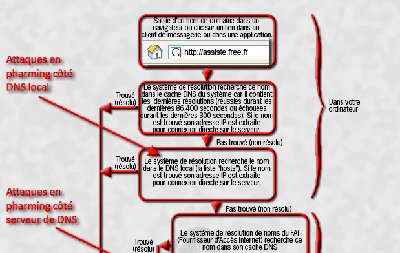 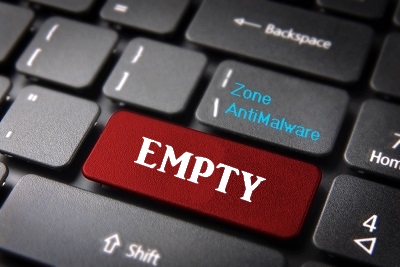 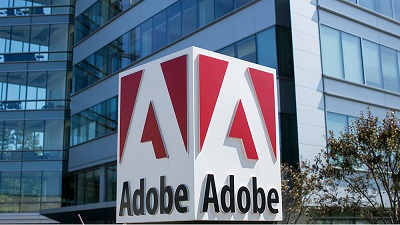 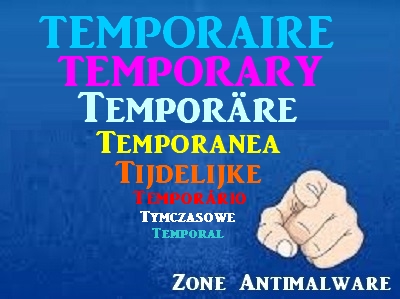 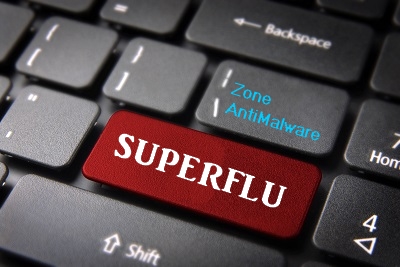 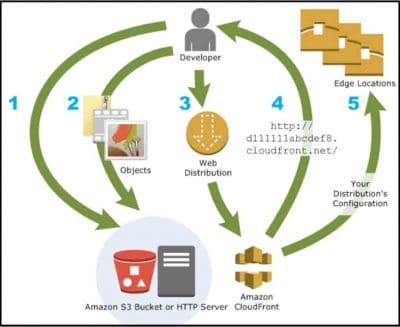 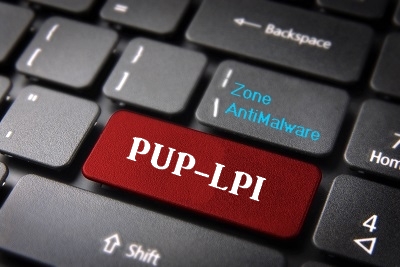 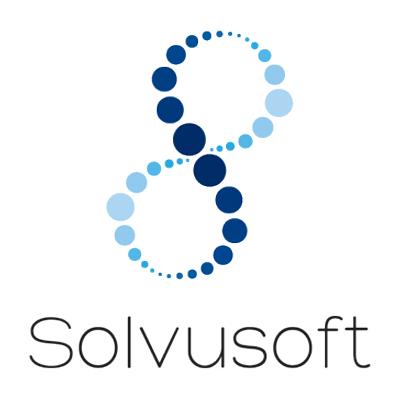 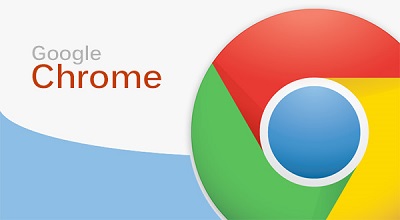 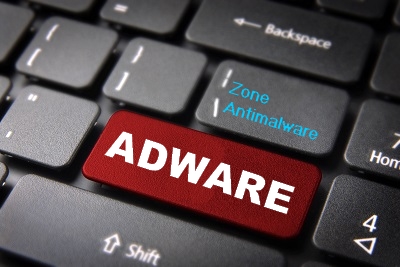 INFORMATIONS SUR LES MODULES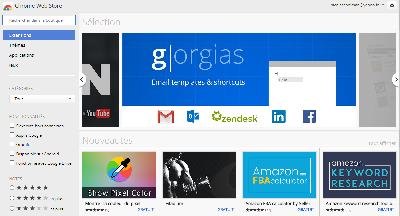 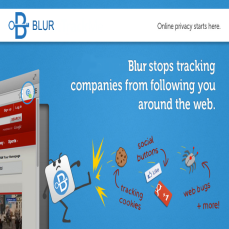 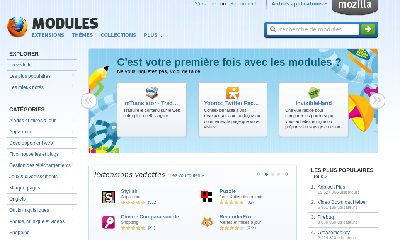 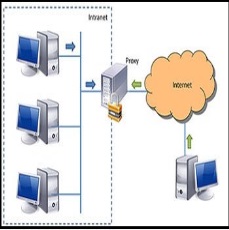 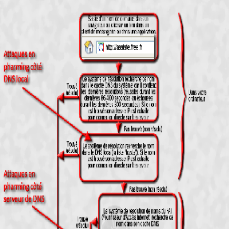 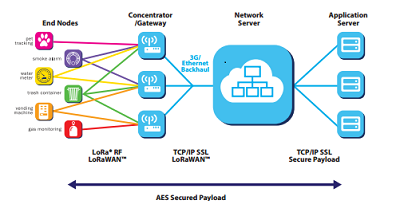 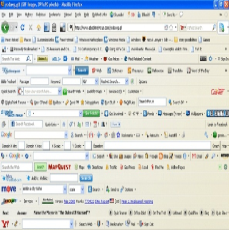 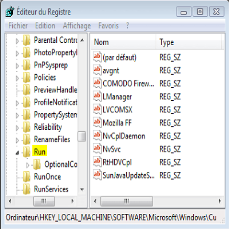 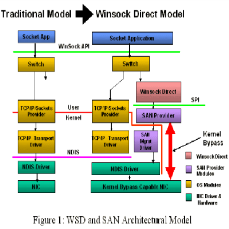 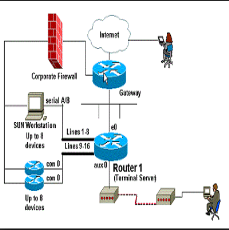 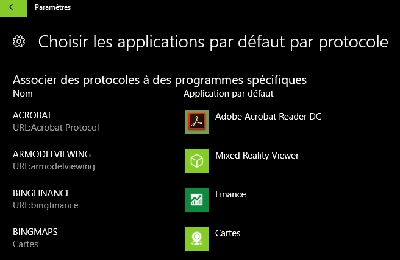 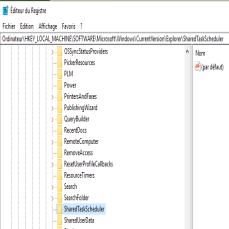 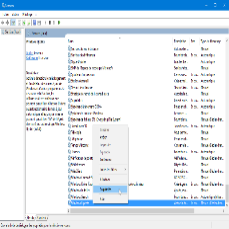 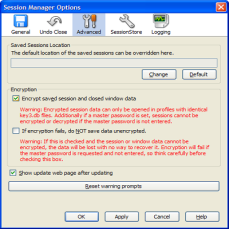 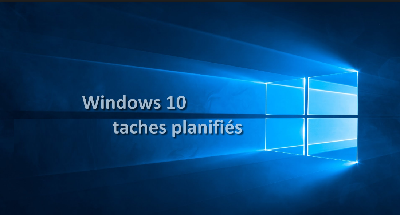 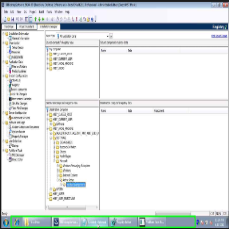 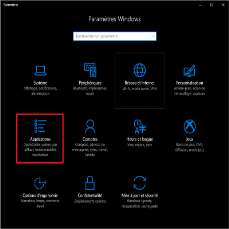 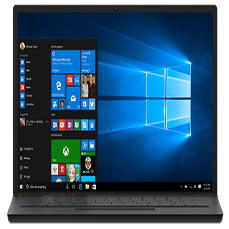 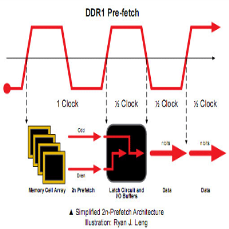 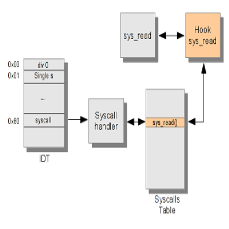 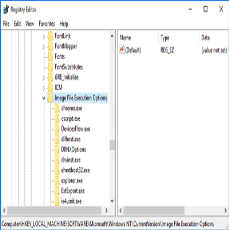 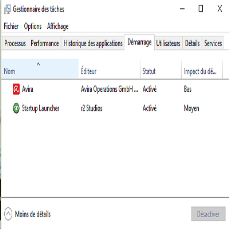 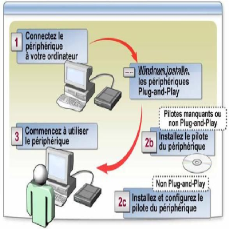 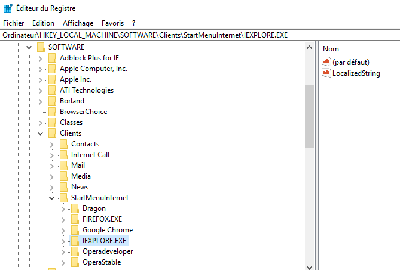 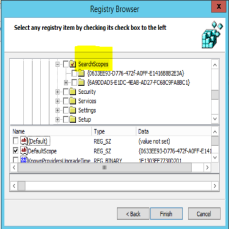 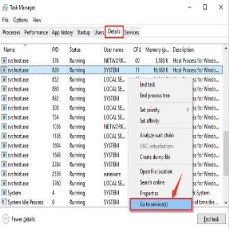 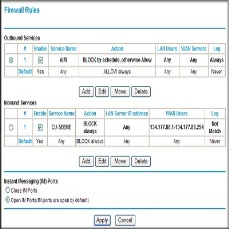 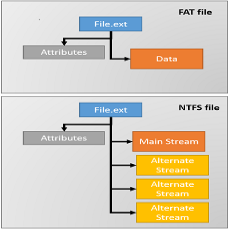 